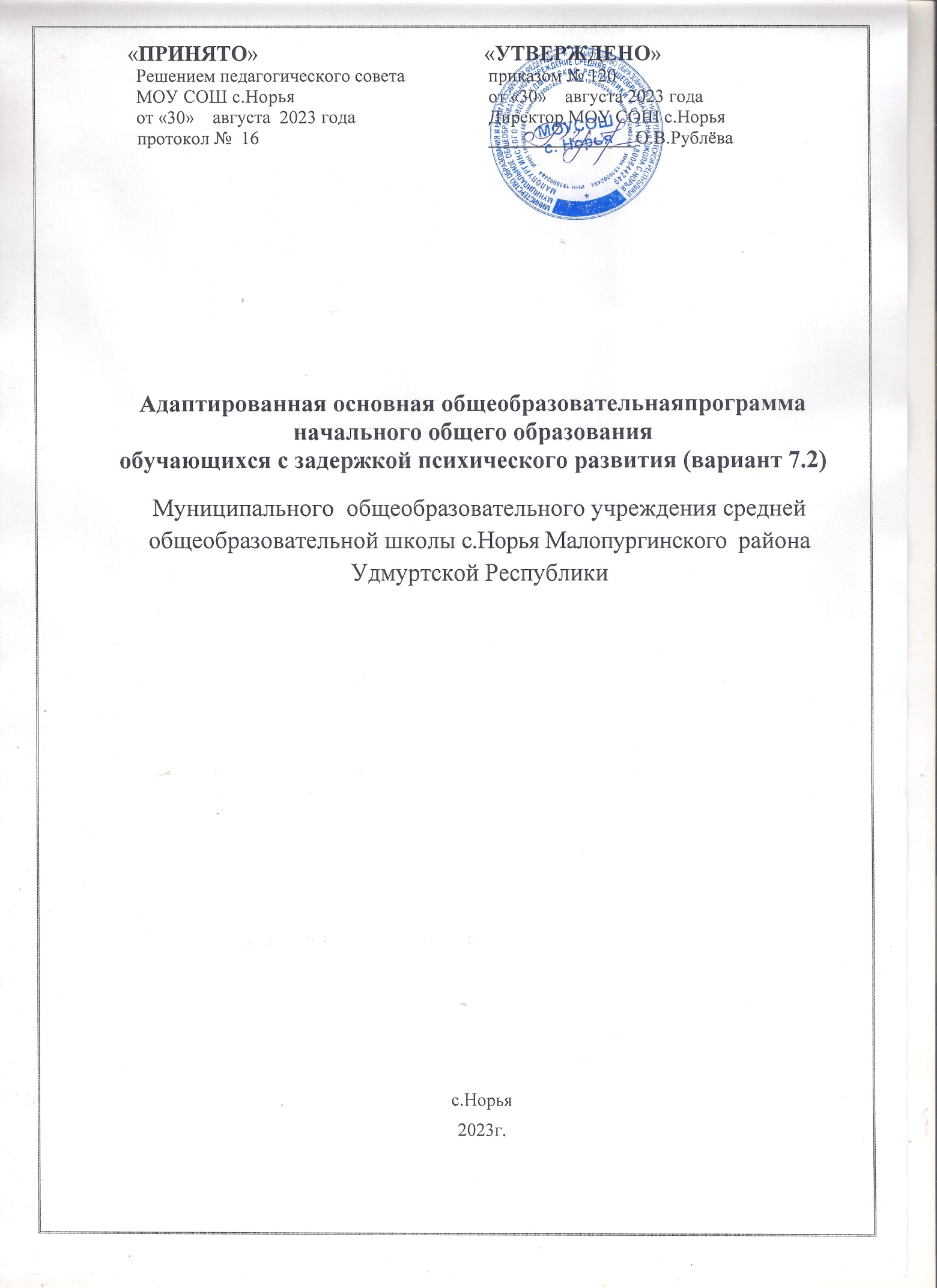 ОГЛАВЛЕНИЕ1.ОБЩИЕ ПОЛОЖЕНИЯ2.ЦЕЛЕВОЙ РАЗДЕЛ2.1.Пояснительная записка2.2. Планируемые результаты освоения АООП НОО обучающимися с ЗПР2.3.Система оценки достижений планируемых результатов освоения АООП НОО обучающихся с ЗПР3 СОДЕРЖАТЕЛЬНЫЙ РАЗДЕЛ3.1. Программа формирования универсальных учебных действий у обучающихся с ЗПР при получении начального общего образования3.2. Программы отдельных учебных предметов, курсов коррекционно-развивающей области.3.2.1. Программы отдельных учебных предметов.3.2.2. Программы курсов коррекционно-развивающей области.3.3. Программа духовно-нравственного развития и воспитания обучающихся приполучении начального общего образования3.4. Программа формирования экологической культуры, здорового и безопасногообраза жизни3.5. Программа коррекционной работы3.6. Программа внеурочной деятельности3.7. Программа воспитания4 ОРГАНИЗАЦИОННЫЙ РАЗДЕЛ4.1. Учебный план4.2.Календарный график воспитательной работы4.3. Система условий реализации адаптированной основной образовательной программы начального общего образования обучающихся1.ОБЩИЕ ПОЛОЖЕНИЯОпределение и назначение адаптированной основной общеобразовательной программы начального общего образования обучающихся с задержкой психического развитияАдаптированная основная общеобразовательная программа начального общего образования обучающихся с задержкой психического развития (далее – АООП НОО обучающихся с ЗПР) – это образовательная программа, адаптированная для обучения данной категории обучающихся с учетом особенностей их психофизического развития, индивидуальных возможностей, обеспечивающая коррекцию нарушений развития и социальную адаптацию.Адаптированная основная образовательная программа МОУ СОШ с. Норья разработана в соответствии со следующими нормативными документами:Конвенция о правах ребенка, принята и открыта для подписания, ратификации и присоединения резолюцией Генеральной Ассамблеи ООН № 44/25 от 20.11.1989;Конституция Российской Федерации от 12.12.1993 (с изменениями на 30.12.2008);Федеральный закон «Об образовании в Российской Федерации» от 29 декабря 2012 г. № 273-ФЗ (с изменениями и дополнениями вступившими в силу с 01.09.2021г.) и (с изменениями и дополнениями вступившими в силу с 14.07.2022);Приказ Министерства образования и науки Российской Федерации от 19 декабря 2014 г. № 1598 «Об утверждении федерального государственного образовательного стандарта начального общего образования обучающихся с ограниченными возможностями здоровья» (зарегистрирован Минюстом России 3 февраля 2015 г., регистрационный № 35847).Приказ Министерства просвещения Российской Федерации от 24 ноября 2022 г. № 1023 «Об утверждении федеральной адаптированной образовательной программы начального общего образования для обучающихся с ограниченными возможностями здоровья» (зарегистрирован Минюстом России 21 марта 2023 г., регистрационный № 72654)Федеральный государственный образовательный стандарт
начального общего образования обучающихся с ограниченными возможностями здоровья (утв. приказом Министерства образования и науки РФ от 19 декабря 2014 г. N 1598) (с изменениями и дополнениями, вступившими в силу с 24.11.2022г.)Федеральная адаптированная основная общеобразовательная программа начального общего образования для обучающихся с ОВЗ (утвержденная приказом Министерства просвещения РФ от 24 ноября 2022г. №1023)Постановление Главного государственного санитарного врача РФ от 28 сентября 2020 г.  № 28 (СП 2.4.3648-20) Постановлением Главного государственного санитарного врача РФ от 28 января 2021 г. № 2 (СанПиН 1.2.3685-21);Федеральный перечень учебников, допущенных к использованию при реализации имеющих государственную аккредитацию образовательных программ начального общего, основного общего, среднего общего образования организациями, осуществляющими образовательную деятельность;Устав МОУ СОШ с.Норья;Программа развития МОУ СОШ с.Норья;Программа воспитания МОУ СОШ с.Норья,Другие действующие нормативные акты в области образования федерального, регионального и школьного уровня в части планирования, организации образовательного процесса.Локальные нормативно-правовые документы, регламентирующие деятельность МОУ СОШ с. Норья;Адаптированная основная общеобразовательная программа начального общего образования обучающихся с ЗПР (далее – АООП НОО обучающихся с ЗПР) разработана в соответствии с требованиями федерального государственного образовательного стандарта начального общего образования обучающихся с ограниченными возможностями здоровья (далее — ФГОС НОО обучающихся с ОВЗ), предъявляемыми к структуре, условиям реализации и планируемым результатам освоения АООП НОО обучающихся с ЗПР.Структура адаптированной основной общеобразовательной программы начального общего образования обучающихся с задержкой психического развитияСтруктура АООП НОО обучающихся с ЗПР включает целевой, содержательный и организационный разделы.Целевой раздел определяет общее назначение, цели, задачи и планируемые результаты реализации АООП НОО обучающихся с ЗПР образовательной организацией, а также способы определения достижения этих целей и результатов.Целевой раздел включает:• пояснительную записку;• планируемые результаты освоения обучающимися с ЗПР АООП НОО;• систему оценки достижения планируемых результатов освоения АООП НОО.Содержательный раздел определяет общее содержание начального общего образования и включает следующие программы, ориентированные на достижение личностных, метапредметных и предметных результатов:• программу формирования универсальных учебных действий у обучающихся с ЗПР;• программы отдельных учебных предметов, курсов коррекционно-развивающей области;• программу духовно-нравственного развития, воспитания обучающихся с ЗПР;• программу формирования экологической культуры здорового и безопасного образа жизни;• программу коррекционной работы;• программу внеурочной деятельности.Организационный раздел определяет общие рамки организации образовательного процесса, а также механизмы реализации компонентов АООП НОО.Организационный раздел включает:• учебный план начального общего образования;• систему специальных условий реализации АООП НОО в соответствии с требованиями Стандарта.В соответствии с требованиями ФГОС НОО обучающихся с ОВЗ Организация может создавать два варианта АООП НОО обучающихся с ЗПР ― варианты 7.1 и 7.2. Каждый вариант АООП НОО обучающихся с ЗПР содержит дифференцированные требования к структуре, результатам освоения и условиям ее реализации, обеспечивающие удовлетворение как общих, так и особых образовательных потребностей разных групп или отдельных обучающихся с ЗПР, получение образования вне зависимости от выраженности задержки психического развития, места проживания обучающегося и вида Организации.На основе ФГОС НОО обучающихся с ОВЗ создается АООП НОО обучающихся с ЗПР, к которой при необходимости может быть создано несколько учебных планов, в том числе индивидуальные учебные планы, учитывающие образовательные потребности групп или отдельных обучающихся с ЗПР.АООП НОО для обучающихся с ЗПР, имеющих инвалидность, дополняется индивидуальной программой реабилитации инвалида (далее — ИПР) в части создания специальных условий получения образования.Определение одного из вариантов АООП НОО обучающихся с ЗПР осуществляется на основе рекомендаций психолого-медико-педагогической комиссии (далее ― ПМПК), сформулированных по результатам его комплексного психолого-медико-педагогического обследования, с учетом ИПР и в порядке, установленном законодательством Российской Федерации.Принципы и подходы к формированию адаптированной основной общеобразовательной программы начального общего образования обучающихся с задержкой психического развитияВ основу разработки и реализации АООП НОО обучающихся с ЗПР заложены дифференцированный и деятельностный подходы.Дифференцированный подход к разработке и реализации АООП НОО обучающихся с ЗПР предполагает учет их особых образовательных потребностей, которые проявляются в неоднородности по возможностям освоения содержания образования. Это обусловливает необходимость создания и реализации разных вариантов АООП НОО обучающихся с ЗПР, в том числе и на основе индивидуального учебного плана. Варианты АООП НОО обучающихся с ЗПР создаются и реализуются в соответствии с дифференцированно сформулированными требованиями в ФГОС НОО обучающихся с ОВЗ к:• структуре АООП НОО;• условиям реализации АООП НОО; • результатам освоения АООП НОО.Применение дифференцированного подхода к созданию и реализации АООП НОО обеспечивает разнообразие содержания, предоставляя обучающимся с ЗПР возможность реализовать индивидуальный потенциал развития. Деятельностный подход основывается на теоретических положениях отечественной психологической науки, раскрывающих основные закономерности процесса обучения и воспитания обучающихся, структуру образовательной деятельности с учетом общих закономерностей развития детей с нормальным и нарушенным развитием.Деятельностный подход в образовании строится на признании того, что развитие личности обучающихся с ЗПР младшего школьного возраста определяется характером организации доступной им деятельности (предметно-практической и учебной). Основным средством реализации деятельностного подхода в образовании является обучение как процесс организации познавательной и предметно-практической деятельности обучающихся, обеспечивающий овладение ими содержанием образования.В контексте разработки АООП НОО обучающихся с ЗПР реализация деятельностного подхода обеспечивает:придание результатам образования социально и личностно значимого характера;прочное усвоение обучающимися знаний и опыта разнообразной деятельности и поведения, возможность их самостоятельного продвижения в изучаемых образовательных областях;существенное повышение мотивации и интереса к учению, приобретению нового опыта деятельности и поведения;обеспечение условий для общекультурного и личностного развития на основе формирования универсальных учебных действий, которые обеспечивают не только успешное усвоение ими системы научных знаний, умений и навыков (академических результатов), позволяющих продолжить образование на следующей ступени, но и жизненной компетенции, составляющей основу социальной успешности.В основу формирования АООП НОО обучающихся с ЗПР положены следующие принципы:• принципы государственной политики РФ в области образования (гуманистический характер образования, единство образовательного пространства на территории Российской Федерации, светский характер образования, общедоступность образования, адаптивность системы образования к уровням и особенностям развития и подготовки обучающихся и воспитанников и др.); • принцип учета типологических и индивидуальных образовательных потребностей обучающихся;• принцип коррекционной направленности образовательного процесса;• принцип развивающей направленности образовательного процесса, ориентирующий его на развитие личности обучающегося и расширение его «зоны ближайшего развития» с учетом особых образовательных потребностей;• онтогенетический принцип; • принцип преемственности, предполагающий при проектировании АООП начального общего образования ориентировку на программу основного общего образования, что обеспечивает непрерывность образования обучающихся с задержкой психического развития;• принцип целостности содержания образования, поскольку в основу структуры содержания образования положено не понятие предмета, а ― «образовательной области»;• принцип направленности на формирование деятельности, обеспечивает возможность овладения обучающимися с задержкой психического развития всеми видами доступной им предметно-практической деятельности, способами и приемами познавательной и учебной деятельности, коммуникативной деятельности и нормативным поведением;  • принцип переноса усвоенных знаний, умений, и навыков и отношений, сформированных в условиях учебной ситуации, в различные жизненные ситуации, что обеспечит готовность обучающегося к самостоятельной ориентировке и активной деятельности в реальном мире;• принцип сотрудничества с семьей.    Определение одного из вариантов АООП образования обучающихся с ЗПР осуществляется на основе рекомендаций психолого-медико-педагогической комиссии (далее ― ПМПК), сформулированных по результатам его комплексного психолого-медико-педагогического обследования, с учетом индивидуальной программы развития инвалида (далее ― ИПР) и в порядке, установленном законодательством Российской Федерации, а также на основании заявления о согласии на обучение по АООП с умственной отсталостью (интеллектуальными нарушениями) родителя (законного представителя).2.Целевой раздел2.1.Пояснительная запискаЦель реализации адаптированной основной общеобразовательной программы начального общего образования обучающихся с задержкой психического развитияЦель реализации АООП НОО обучающихся с ЗПР-обеспечение выполнения требований ФГОС НОО обучающихся с ОВЗ посредством создания условий для максимального удовлетворения особых образовательных потребностей обучающихся с ЗПР, обеспечивающих усвоение ими социального и культурного опыта.Достижение поставленной цели при разработке и реализации Организацией АООП НОО обучающихся с ЗПР предусматривает решение следующих основных задач:• формирование общей культуры, обеспечивающей разностороннее развитие личности обучающихся с ЗПР (нравственное, эстетическое, социально-личностное, интеллектуальное, физическое) в соответствии с принятыми в семье и обществе нравственными и социокультурными ценностями; овладение учебной деятельностью сохранение и укрепление здоровья обучающихся;• достижение планируемых результатов освоения АООП НОО обучающимися с ЗПР с учетом их особых образовательных потребностей, а также индивидуальных особенностей и возможностей;• создание благоприятных условий для удовлетворения особых образовательных потребностей обучающихся с ЗПР;• минимизация негативного влияния особенностей познавательной деятельности обучающихся с ЗПР для освоения ими АООП НОО;• обеспечение доступности получения начального общего образования;• обеспечение преемственности начального общего и основного общего образования;• использование в образовательном процессе современных образовательных технологий деятельностного типа;• выявление и развитие возможностей и способностей обучающихся с ЗПР, через организацию их общественно полезной деятельности, проведения спортивно–оздоровительной работы, организацию художественного творчества и др. с использованием системы клубов, секций, студий и кружков (включая организационные формы на основе сетевого взаимодействия), проведении спортивных, творческих и др. соревнований;• участие педагогических работников, обучающихся, их родителей (законных представителей) и общественности в проектировании и развитии внутришкольной социальной среды.Вариант 7.2 предназначен для образования обучающихся с ЗПР.Вариант 7.2 предполагает, что обучающийся с ЗПР получает образование, сопоставимое по итоговым достижениям к моменту завершения обучения с образованием обучающихся, не имеющих ограничений по возможностям здоровья, в пролонгированные сроки обучения. АООП НОО представляет собой образовательную программу, адаптированную для обучения обучающихся с ЗПР с учетом особенностей их психофизического развития, индивидуальных возможностей, обеспечивающую коррекцию нарушений развития и социальную адаптацию. АООП НОО предполагает адаптацию требований к структуре АООП НОО, условиям ее реализации и результатам освоения.АООП НОО обучающихся с ЗПР предполагает обеспечение коррекционной направленности всего образовательного процесса при его особой организации: пролонгированные сроки обучения, проведение индивидуальных и групповых коррекционных занятий, особое структурирование содержание обучения на основе усиления внимания к формированию социальной компетенции. Сроки получения начального общего образования обучающимися с ЗПР пролонгируются с учетом психофизиологических возможностей и индивидуальных особенностей развития данной категории обучающихся и составляют 5 лет (с обязательным введением первого дополнительного класса). Реализация АООП НОО предполагает, что обучающийся с ЗПР получает образование сопоставимое по итоговым достижениям к моменту завершения школьного обучения с образованием сверстников без ограничений здоровья, но в более пролонгированные календарные сроки, которые определяются Стандартом. «Сопоставимость» заключается в том, что объем знаний и умений по основным предметам сокращается несущественно за счет устранения избыточных по отношению к основному содержанию требований. АООП НОО обучающихся с ЗПР может быть реализован в разных формах: как совместно с другими обучающимися, так и в отдельных классах.Неспособность обучающегося с ЗПР полноценно освоить отдельный предмет в структуре АООП НОО не должна служить препятствием для выбора или продолжения освоения варианта 7.2 АООП НОО, поскольку у данной категории обучающихся может быть специфическое расстройство чтения, письма, арифметических навыков (дислексия, дисграфия, дискалькулия), а так же выраженные нарушения внимания и работоспособности, нарушения со стороны двигательной сферы, препятствующие освоению программы в полном объеме. При возникновении трудностей в освоении обучающимся с ЗПР содержания АООП НОО педагог-психолог и классный руководитель, осуществляющие его психолого-педагогическое сопровождение, должны оперативно дополнить структуру Программы коррекционной работы соответствующим направлением работы.В случае появления стойких затруднений в ходе обучения и/или взаимодействия со сверстниками обучающийся с ЗПР направляется на комплексное обследование в ПМПК с целью выработки рекомендаций родителям и специалистам по его дальнейшему обучению и необходимости перевода на обучениепо индивидуальному учебному плану с учетом его особенностей и образовательных потребностей.Оценка знаний и умений, составляющихпредметные результаты освоения АООП НОО со 2 класса проводится по пятибалльной системе. При этом,текущая, промежуточная и итоговая аттестация на ступени начального общего образования должна проводиться с учетом возможных специфических трудностей ребенка с ЗПР в овладении письмом, чтением или счетом, что не должно являться основанием для смены варианта АООП НОО обучающихся с ЗПР. Вывод об успешности овладения содержанием образовательной программы должен делаться на основании положительной индивидуальной динамики.Обучающиеся, не ликвидировавшие в установленные сроки академической задолженности с момента её образования, по усмотрению их родителей (законных представителей) оставляются на повторное обучение, переводятся на обучение по другому варианту АООП НОО в соответствии с рекомендациями ПМПК, либо на обучение по индивидуальному учебному плану.Психолого-педагогическая характеристика обучающихся с ЗПРОбучающиеся с ЗПР- это дети, имеющее недостатки в психологическом развитии, подтвержденные ПМПК и препятствующие получению образования без создания специальных условий.Категория обучающихся с ЗПР – наиболее многочисленная среди детей с ограниченными возможностями здоровья (ОВЗ) и неоднородная по составу группа школьников.Среди причин возникновения ЗПР могут фигурировать органическая и/или функциональная недостаточность центральной нервной системы, конституциональные факторы, хронические соматические заболевания, неблагоприятные условия воспитания, психическая и социальная депривация. Подобное разнообразие этиологических факторов обусловливает значительный диапазон выраженности нарушений - от состояний, приближающихся к уровню возрастной нормы, до состояний, требующих отграничения от умственной отсталости. Все обучающиеся с ЗПР испытывают в той или иной степени выраженные затруднения в усвоении учебных программ, обусловленные недостаточными познавательными способностями, специфическими расстройствами психологического развития (школьных навыков, речи и др.), нарушениями в организации деятельности и/или поведения. Общими для всех обучающихся с ЗПР являются в разной степени выраженные недостатки в формировании высших психических функций, замедленный темп либо неравномерное становление познавательной деятельности, трудности произвольной саморегуляции. Достаточно часто у обучающихся отмечаются нарушения речевой и мелкой ручной моторики, зрительного восприятия и пространственной ориентировки, умственной работоспособности и эмоциональной сферы.Уровень психического развития поступающего в школу ребёнка с ЗПР зависит не только от характера и степени выраженности первичного (как правило, биологического по своей природе) нарушения, но и от качества предшествующего обучения и воспитания (раннего и дошкольного).Диапазон различий в развитии обучающихся с ЗПР достаточно велик – от практически нормально развивающихся, испытывающих временные и относительно легко устранимые трудности, до обучающихся с выраженными и сложными по структуре нарушениями когнитивной и аффективно-поведенческой сфер личности. От обучающихся, способных при специальной поддержке на равных обучаться совместно со здоровыми сверстниками, до обучающихся, нуждающихся при получении начального общего образования в систематической и комплексной (психолого-медико-педагогической) коррекционной помощи. АООП НОО (вариант 7.2) адресована обучающимся с ЗПР, которые характеризуются уровнем развития несколько ниже возрастной нормы, отставание может проявляться в целом или локально в отдельных функциях (замедленный темп либо неравномерное становление познавательной деятельности). Отмечаются нарушения внимания, памяти, восприятия и др. познавательных процессов, умственной работоспособности и целенаправленности деятельности, в той или иной степени затрудняющие усвоение школьных норм и школьную адаптацию в целом. Произвольность, самоконтроль, саморегуляция в поведении и деятельности, как правило, сформированы недостаточно. Обучаемость удовлетворительная, но часто избирательная и неустойчивая, зависящая от уровня сложности и субъективной привлекательности вида деятельности, а также от актуального эмоционального состояния. Возможнанеадаптивность поведения, связанная как с недостаточным пониманием социальных норм, так и с нарушением эмоциональной регуляции, гиперактивностью.Особые образовательные потребности обучающихся с ЗПРОсобые образовательные потребности различаются у обучающихся с ОВЗ разных категорий, поскольку задаются спецификой нарушения психического развития, определяют особую логику построения учебного процесса и находят своё отражение в структуре и содержании образования. Наряду с этим современные научные представления об особенностях психофизического развития разных групп обучающихся позволяют выделить образовательные потребности, как общие для всех обучающихся с ОВЗ, так и специфические. К общим потребностям относятся: получение специальной помощи средствами образования сразу же после выявления первичного нарушения развития;выделение пропедевтического периода в образовании, обеспечивающего преемственность между дошкольным и школьным этапамполучение начального общего образования в условиях образовательных организаций общего или специального типа, адекватного образовательным потребностям обучающегося с ОВЗ;обязательность непрерывности коррекционно-развивающего процесса, реализуемого, как через содержание предметных областей, так и в процессе индивидуальной работы; психологическое сопровождение, оптимизирующее взаимодействие ребенка с педагогами и соучениками;  психологическое сопровождение, направленное на установление взаимодействия семьи и образовательной организации; постепенное расширение образовательного пространства, выходящего за пределы образовательной организации.Для обучающихся с ЗПР, осваивающих АООП НОО (вариант 7.2), характерны следующие специфические образовательные потребности: обеспечение особой пространственной и временной организации образовательной среды с учетом функционального состояния центральной нервной системы (ЦНС) и нейродинамики психических процессов обучающихся с ЗПР (быстрой истощаемости, низкой работоспособности, пониженного общего тонуса и др.); увеличение сроков освоения АООП НОО до 5 лет; гибкое варьирование организации процесса обучения путем расширения/сокращения содержания отдельных предметных областей, изменения количества учебных часов и использования соответствующих методик и технологий; упрощение системы учебно-познавательных задач, решаемых в процессе образования; организация процесса обучения с учетом специфики усвоения знаний, умений и навыков обучающимися с ЗПР ("пошаговом» предъявлении материала, дозированной помощи взрослого, использовании специальных методов, приемов и средств, способствующих как общему развитию обучающегося, так и компенсации индивидуальных недостатков развития); наглядно-действенный характер содержания образования; развитие познавательной деятельности обучающихся с ЗПР как основы компенсации, коррекции и профилактики нарушений; обеспечение непрерывного контроля за становлением учебно-познавательной деятельности обучающегося, продолжающегося до достижения уровня, позволяющего справляться с учебными заданиями самостоятельно; постоянная помощь в осмыслении и расширении контекста усваиваемых знаний, в закреплении и совершенствовании освоенных умений;  специальное обучение «переносу» сформированных знаний и умений в новые ситуации взаимодействия с действительностью; необходимость постоянной актуализации знаний, умений и одобряемых обществом норм поведения; постоянное стимулирование познавательной активности, побуждение интереса к себе, окружающему предметному и социальному миру; использование преимущественно позитивных средств стимуляции деятельности и поведения; комплексное сопровождение, гарантирующее получение необходимого лечения, направленного на улучшение деятельности ЦНС и на коррекцию поведения, а также специальная психокоррекционная помощь, направленная на компенсацию дефицитов эмоционального развития и формирование осознанной саморегуляции познавательной деятельности и поведения; специальная психокоррекционная помощь, направленная на формирование способности к самостоятельной организации собственной деятельности и осознанию возникающих трудностей, формирование умения запрашивать и использовать помощь взрослого; развитие и отработка средств коммуникации, приемов конструктивного общения и взаимодействия (с членами семьи, со сверстниками, с взрослыми), формирование навыков социально одобряемого поведения, максимальное расширение социальных контактов; обеспечение взаимодействия семьи и образовательного учреждения (организация сотрудничества с родителями, активизация ресурсов семьи для формирования социально активной позиции, нравственных и общекультурных ценностей).Только удовлетворяя особые образовательные потребности обучающегося с ЗПР, можно открыть ему путь к получению качественного образования.2.2. Планируемые результаты освоения обучающимисяс задержкой психического развития АООП НООПланируемые результаты освоения АООП НОО обучающихся с ЗПР (далее - планируемые результаты) являются одним из важнейших механизмов реализации требований ФГОС НОО обучающихся с ОВЗ к результатам обучающихся, освоивших АООП НОО. Они представляют собойсистему обобщённых личностно ориентированных целей образования, допускающих дальнейшее уточнение и конкретизацию, что обеспечивает определение и выявление всех составляющих планируемых результатов, подлежащих формированию и оценке.Планируемые результаты:• обеспечивают связь между требованиями ФГОС НОО обучающихся с ОВЗ, образовательным процессом и системой оценки результатов освоения АООП НОО;• являться основой для разработки АООП НОО Организациями;• являются содержательной и критериальной основой для разработки программ учебных предметов и учебно-методической литературы, а также для системы оценки качества освоения обучающимися АООП НОО.В соответствии с дифференцированным и деятельностным подходами содержание планируемых результатов описывает и характеризует обобщённые способы действий с учебным материалом, позволяющие обучающимся успешно решать учебные и учебно-практические задачи, а также задачи, по возможности максимально приближенные к реальным жизненным ситуациям.Результаты освоения обучающимися с ЗПР АООП НОО оцениваются как итоговые на момент завершения начального общего образования.Освоение АООП НОО (вариант 7.2) обеспечивает достижение обучающимися с ЗПР трех видов результатов: личностных, метапредметных и предметных. Личностные результаты освоения АООП НОО обучающимися с ЗПР включают индивидуально-личностные качества и социальные (жизненные) компетенции, социально значимые ценностные установки, необходимые для достижения основной цели современного образования - введения обучающихся с ЗПР в культуру, овладение ими социокультурным опытом.С учетом индивидуальных возможностей и особых образовательных потребностей обучающихся с ЗПР личностные результаты освоения АООП НОО должны отражать:1) осознание себя как гражданина России, формирование чувства гордости за свою Родину, российский народ и историю России, осознание своей этнической и национальной принадлежности; 2) формирование целостного, социально ориентированного взгляда на мир в его органичном единстве природной и социальной частей;3) формирование уважительного отношения к иному мнению, истории и культуре других народов;4) овладение начальными навыками адаптации в динамично изменяющемся и развивающемся мире;5) принятие и освоение социальной роли обучающегося, формирование и развитие социально значимых мотивов учебной деятельности;6) способность к осмыслению социального окружения, своего места в нем, принятие соответствующих возрасту ценностей и социальных ролей;7) формирование эстетических потребностей, ценностей и чувств;8) развитие этических чувств, доброжелательности и эмоционально-нравственной отзывчивости, понимания и сопереживания чувствам других людей;9) развитие навыков сотрудничества со взрослыми и сверстниками в разных социальных ситуациях;10) формирование установки на безопасный, здоровый образ жизни, наличие мотивации к творческому труду, работе на результат, бережному отношению к материальным и духовным ценностям 11) развитие адекватных представлений о собственных возможностях, о насущно необходимом жизнеобеспечении;12) овладение социально-бытовыми умениями, используемыми в повседневной жизни; 13) владение навыками коммуникации и принятыми ритуалами социального взаимодействия, в том числе с использованием информационных технологий;14) способность к осмыслению и дифференциации картины мира, ее временно-пространственной организации.Метапредметные результаты освоения АООП НОО включают освоенные обучающимися универсальные учебные действия (познавательные, регулятивные и коммуникативные), обеспечивающие овладение ключевыми компетенциями (составляющими основу умения учиться) и межпредметными знаниями, а также способность решать учебные и жизненные задачи и готовность к овладению в дальнейшем АООП основного общего образования.С учетом индивидуальных возможностей и особых образовательных потребностей обучающихся с ЗПР метапредметные результаты освоения АООП НОО отражают:1) овладение способностью принимать и сохранять цели и задачи решения типовых учебных и практических задач, коллективного поиска средств их осуществления;2) формирование умения планировать, контролировать и оценивать учебные действия в соответствии с поставленной задачей и условиями ее реализации; определять наиболее эффективные способы достижения результата;3) формирование умения понимать причины успеха/неуспеха учебной деятельности и способности конструктивно действовать даже в ситуациях неуспеха;4) использование речевых средств и средств информационных и коммуникационных технологий (далее - ИКТ) для решения коммуникативных и познавательных задач;5) овладение навыками смыслового чтения доступных по содержанию и объему художественных текстов и научно-популярных статей в соответствии с целями и задачами; осознанно строить речевое высказывание в соответствии с задачами коммуникации и составлять тексты в устной и письменной формах;6) овладение логическими действиями сравнения, анализа, синтеза, обобщения, классификации по родовидовым признакам, установления аналогий и причинно-следственных связей, построения рассуждений, отнесения к известным понятиям на уровне, соответствующем индивидуальным возможностям;7) готовность слушать собеседника и вести диалог; готовность признавать возможность существования различных точек зрения и права каждого иметь свою; излагать свое мнение и аргументировать свою точку зрения и оценку событий;8) определение общей цели и путей ее достижения; умение договариваться о распределении функций и ролей в совместной деятельности; осуществлять взаимный контроль в совместной деятельности, адекватно оценивать собственное поведение и поведение окружающих;9) готовность конструктивно разрешать конфликты посредством учета интересов сторон и сотрудничества;10) овладение начальными сведениями о сущности и особенностях объектов, процессов и явлений действительности (природных, социальных, культурных, технических и др.) в соответствии с содержанием конкретного учебного предмета;11) овладение некоторыми базовыми предметными и межпредметными понятиями, отражающими доступные существенные связи и отношения между объектами и процессами.Предметные результатыосвоения АООП НОО с учетом специфики содержания предметных областей включают освоенные обучающимися знания и умения, специфичные для каждой предметной области, готовность их применения. Предметные знания обучающихся с ЗПР являются необходимой базой для овладения личностными и метапредметными результатами и не рассматриваются как критериальная основа для перехода обучающимися с одного уровня образования на другой. Предметные результаты освоения адаптированной основной образовательной программы представлены в рабочей программе учебной дисциплины.2.3. Система оценки достижения обучающимися
с задержкой психического развитияпланируемых результатов освоения АООП НООСистема оценки достижения планируемых результатов освоения АООП НОО обучающихся с ЗПР (далее - система оценки) представляет собой один из инструментов реализации требований ФГОС НОО обучающихся с ОВЗ к результатам освоения АООП НОО и направлена на обеспечение качества образования, что предполагает вовлечённостьв оценочную деятельность как педагогов, так и обучающихся и их родителей (законных представителей).Система оценки достижения обучающимися с ЗПР планируемых результатов освоения АООП НОО призвана решить следующие задачи:- закреплять основные направления и цели оценочной деятельности, описывать объект и содержание оценки, критерии, процедуры и состав инструментария оценивания, формы представления результатов, условия и границы применения системы оценки, предусматривая приоритетную оценку динамики индивидуальных достижений обучающихся с ЗПР;- ориентировать образовательный процесс на духовно-нравственное развитие и воспитание обучающихся, достижение планируемых результатов освоения содержания учебных предметов и формирование универсальных учебных действий;- обеспечивать комплексный подход к оценке результатовосвоения АООП НОО, позволяющий вести оценку личностных, метапредметных и предметных результатов;- предусматривать оценку достижений обучающихся и оценку эффективности деятельности общеобразовательной организации;- позволять осуществлять оценку динамики учебных достижений обучающихся и развития их социальной (жизненной) компетенции. Показатель динамики образовательных достижений - один из основных показателей в оценке образовательных достижений обучающихся с ЗПР. На основе выявления характера динамики образовательных достижений обучающихся можно оценивать эффективность учебного процесса, работы учителя или образовательного учреждения, системы образования в целом. Результаты достижений обучающихся с ЗПР в овладении АООП НОО являются значимыми для оценки качества образования обучающихся. При определении подходов к осуществлению оценки результатов целесообразно опираться на следующие принципы:1) дифференциации оценки достижений с учетом типологических и индивидуальных особенностей развития и особых образовательных потребностей обучающихся с ЗПР;2) динамичности оценки достижений, предполагающей изучение изменений психического и социального развития, индивидуальных способностей и возможностей обучающихся;3) единства параметров, критериев и инструментария оценки достижений в освоении содержания АООП НОО.Эти принципы, отражая основные закономерности целостного процесса образования обучающихся с ЗПР, самым тесным образом взаимосвязаны и касаются одновременно разных сторон процесса осуществления оценки результатов их образования. При разработке системы оценки достижений обучающихся в освоении содержания АООП НОО необходимо ориентироваться на представленный в ФГОС НОО обучающихся с ЗПР перечень планируемых результатов. В соответствии с требования ФГОС НОО обучающихся с ЗПР оценке подлежат личностные, метапредметные и предметные результаты.Личностные результаты включают овладение обучающимися социальными (жизненными) компетенциями, необходимыми для решения практико-ориентированных задач и обеспечивающими формирование и развитие социальных отношений обучающихся в различных средах.Оценка личностных результатов предполагает, прежде всего, оценку продвижения обучающегося в овладении социальными (жизненными) компетенциями, которые, в конечном итоге, составляют основу этих результатов.Оценка личностных результатов проводится в два этапа 2 раза в год. Первый проводится индивидуально с каждым учеником. Осуществлять процедуру оценивания может педагог-психолог, учитель начальной школы. Для оценки личностных результатов используется «Карта исследования индивидуально-личностных качеств и социальных (жизненных) умений обучающегося».Оценка личностных достижений может осуществляться в процессе проведения мониторинговых процедур, содержание которых разрабатывает образовательная организация с учетом типологических и индивидуальных особенностей обучающихся, их индивидуальных особых образовательных потребностей.Для оценки продвижения обучающегося с ЗПР в овладении социальными (жизненными) компетенциями может применяться метод экспертной оценки, который представляет собой процедуру оценки результатов на основе мнений группы специалистов (экспертов). Данная группа должна объединять всех участников образовательного процесса – тех, кто обучает, воспитывает и тесно контактирует с ребёнком (учителей, воспитателей, педагогов-психологов), которые хорошо знают обучающегося. Для полноты оценки личностных результатов освоения обучающимися с ЗПР АООП НОО следует учитывать мнение родителей (законных представителей), поскольку основой оценки служит анализ изменений поведения обучающегося в повседневной жизни в различных социальных средах (школьной и семейной). Результаты анализа должны быть представлены в форме удобных и понятных всем членам экспертной группы условных единицах: 0 баллов – нет продвижения; 1 балл – минимальное продвижение; 2 балла – среднее продвижение; 3 балла – значительное продвижение. Подобная оценка необходима экспертной группе для выработки ориентиров в описании динамики развития социальной (жизненной) компетенции ребенка. Результаты оценки личностных достижений заносятся в индивидуальную карту развития обучающегося, что позволяет не только представить полную картину динамики целостного развития ребенка, но и отследить наличие или отсутствие изменений по отдельным жизненным компетенциям.Основной формой работы участников экспертной группы является психолого-медико-педагогический консилиум.Критерии и параметры оценки личностных результатовНаправление «Развитие адекватных представлений о собственных возможностях и ограничениях»Направление «Овладение навыками коммуникации»Направление «Дифференциация и осмысление картины мира»Метапредметные результаты включают освоенные обучающимися универсальные учебные действия (познавательные, регулятивные и коммуникативные), обеспечивающие овладение ключевыми компетенциями (составляющими основу умения учиться) и межпредметными знаниями, а также способность решать учебные и жизненные задачи и готовность к овладению в дальнейшем АООП основного общего образования.Оценка метапредметных результатов предполагает оценку продвижения обучающегося с ЗПР в овладении регулятивными, коммуникативными и познавательными универсальными учебными действиями, т.е. таких умственных действий обучающихся, которые направлены на управление своей познавательной деятельностью.Основное содержание оценки метапредметных результатов на ступени начального общего образования строится вокруг умения учиться, т.е. той совокупности способов действий, которая, собственно, и обеспечивает способность обучающихся с ЗПР к самостоятельному усвоению новых знаний и умений, включая организацию этого процесса.Уровень сформированности универсальных учебных действий, представляющих содержание и объект оценки метапредметных результатов, может быть качественно оценён и измерен в следующих основных формах:- достижение метапредметных результатов может выступать как результат выполнения специально сконструированных диагностических задач, направленных на оценку уровня сформированности конкретного вида универсальных учебных действий;- достижение метапредметных результатов может рассматриваться как инструментальная основа (или как средство решения) и как условие успешности выполнения учебных и учебно­практических задач средствами учебных предметов;- достижение метапредметных результатов может проявиться в успешности выполнения комплексных заданий на межпредметной основе.В качестве содержательной и критериальной базы оценки выступают планируемые регулятивные, познавательные и коммуникативные результаты обучения:Система внутренней оценкиметапредметных результатов включает в себя следующие процедуры: - решение задач творческого и поискового характера (творческие задания,  информационный поиск, задания вариативного повышенного уровня); - проектная деятельность.- текущие и итоговые проверочные работы, включающие задания на проверку метапредметных результатов обучения; - комплексные работы на межпредметной основе. Предметные результаты связаны с овладением обучающимися с ЗПР содержанием каждой предметной области и характеризуют достижения обучающихся в усвоении знаний и умений, способность их применять в практической деятельности. Оценку этой группы результатов целесообразно начинать со 2-го класса, т. е. в тот период, когда у обучающихся уже будут сформированы некоторые начальные навыки чтения, письма и счета. Кроме того, сама учебная деятельность будет привычной для обучающихся, и они смогут ее организовывать под руководством учителя.Во время обучения в 1 и 1дополнительном классах целесообразно всячески поощрять и стимулировать работу обучающихся, используя только качественную оценку. При этом не является принципиально важным, насколько обучающийся с ЗПР продвигается в освоении того или иного учебного предмета. На этом этапе обучения центральным результатом является появление значимых предпосылок учебной деятельности, одной из которых является способность ее осуществления не только под прямым и непосредственным руководством и контролем учителя, но и с определенной долей самостоятельности во взаимодействии с учителем и одноклассниками.В целом оценка достижения обучающимися с ЗПР предметных результатов должна базироваться на принципах индивидуального и дифференцированного подходов. Усвоенные обучающимися даже незначительные по объему и элементарные по содержанию знания и умения должны выполнять коррекционно-развивающую функцию, поскольку они играют определенную роль в становлении личности обучающегося и овладении им социальным опытом. Оценка достижения обучающимися предметных результатов ведётся как в ходе текущего и промежуточного оценивания, так и в ходе выполнения итоговых проверочных работ. В процессе оценки достижения планируемых личностных, метапредметных и предметных результатов должны использоваться разнообразные методы и формы, взаимно дополняющие друг друга (стандартизированные письменные и устные работы, проекты, практические работы, творческие работы, самоанализ и самооценка, наблюдения и др.).Обучающиеся с ЗПР имеют право на прохождение текущей, промежуточной и государственной итоговой аттестацииосвоения АООП НОО в иных формах.Специальные условияпроведения текущей, промежуточной и итоговой (по итогам освоения АООП НОО) аттестации обучающихся с ЗПР включают:особую форму организации аттестации (в малой группе, индивидуальную) с учетом особых образовательных потребностей и индивидуальных особенностей обучающихся с ЗПР;привычную обстановку в классе (присутствие своего учителя, наличие привычных для обучающихся мнестических опор: наглядных схем, шаблонов общего хода выполнения заданий);присутствие в начале работы этапа общей организации деятельности;адаптирование инструкции с учетом особых образовательных потребностей и индивидуальных трудностей обучающихся с ЗПР:1) упрощение формулировок по грамматическому и семантическому оформлению;2) упрощение многозвеньевой инструкции посредством деления ее на короткие смысловые единицы, задающие поэтапность (пошаговость) выполнения задания;3) в дополнение к письменной инструкции к заданию, при необходимости, она дополнительно прочитывается педагогом вслух в медленном темпе с четкими смысловыми акцентами;при необходимости адаптирование текста задания с учетом особых образовательных потребностей и индивидуальных трудностей обучающихся с ЗПР (более крупный шрифт, четкое отграничение одного задания от другого; упрощение формулировок задания по грамматическому и семантическому оформлению и др.);при необходимости предоставление дифференцированной помощи: стимулирующей (одобрение, эмоциональная поддержка), организующей (привлечение внимания, концентрирование на выполнении работы, напоминание о необходимости самопроверки), направляющей (повторение и разъяснение инструкции к заданию);увеличение времени на выполнение заданий;  возможность организации короткого перерыва (10-15 мин) при нарастании в поведении ребенка проявлений утомления, истощения; недопустимыми являются негативные реакции со стороны педагога, создание ситуаций, приводящих к эмоциональномутравмированию ребенка.На итоговую оценку на ступени начального общего образования, результаты которой используются при принятии решения о возможности (или невозможности) продолжения обучения на следующей ступени, выносятся предметные, метапредметные результаты и результаты освоения программы коррекционной работы.Итоговая аттестация на ступени начального общего образования должна проводиться с учетом возможных специфических трудностей обучающегося с ЗПР в овладении письмом, чтением или счетом. Вывод об успешности овладения содержанием АООП НОО должен делаться на основании положительной индивидуальной динамики.Оценка деятельности педагогических кадров, осуществляющих образовательную деятельность обучающихся с ЗПР, осуществляется на основе интегративных показателей, свидетельствующих о положительной динамике развития обучающегося («было» - «стало») или в сложных случаях сохранении его психоэмоционального статуса. Оценивание предметных результатов с помощью цифровой отметки во 2-4 классах.Со 2 триместра 2 класса при оценивании предметных достижений обучающихся используется пятибалльная система. Характеристика цифровой оценки (отметки) с определением уровня:Высокий уровеньдостижения планируемых результатов, оценка «5»(«отлично»)– уровень выполнения требований значительно выше удовлетворительного: отсутствие ошибок, как по текущему, так и по предыдущему учебному материалу; не более одного недочета; логичность и полнота изложения. Повышенный уровеньдостижения планируемых результатов, оценка «4»(«хорошо»)– уровень выполнения требований выше удовлетворительного: использование дополнительного материала, полнота и логичность раскрытия вопроса; самостоятельность суждений, отражение своего отношения к предмету обсуждения. Наличие 2 – 3 ошибок или 4 – 6 недочетов по текущему учебному материалу; не более 2 ошибок или 4 недочетов по пройденному материалу; незначительные нарушения логики изложения материала; использование нерациональных приемов решения учебной задачи; отдельные неточности в изложении материала. Базовый уровеньдостижения планируемых результатов, оценка «3»(«удовлетворительно»)– достаточный минимальный уровень выполнения требований, предъявляемых к конкретной работе; не более 4 – 6 ошибок или 10 недочетов по текущему учебному материалу; не более 3 – 5 ошибок ли не более 8 недочетов по пройденному учебному материалу; отдельные нарушения логики изложения материала; неполнота раскрытия вопроса. Низкий уровеньдостижения планируемых результатов, оценка «2» («плохо»)– уровень выполнения требований ниже удовлетворительного: наличие более 6 ошибок или 10 недочетов по текущему материалу; более 5 ошибок или более 8 недочетов по пройденному материалу; нарушение логики; неполнота, нераскрытость обсуждаемого вопроса, отсутствие аргументации либо ошибочность ее основных положений. 3. СОДЕРЖАТЕЛЬНЫЙ РАЗДЕЛ3.1. Программа формирования универсальных учебных действийПрограмма формирования универсальных учебных действий на ступени начального общего образования конкретизирует требования ФГОС НОО обучающихся с ОВЗ к личностным и метапредметным результатам освоения АООП НОО, и служит основой разработки программ учебных предметов, курсов.Программа строится на основе деятельностного подхода к обучению и позволяет реализовывать коррекционно-развивающий потенциал образования обучающихся с ЗПР и призвана способствовать развитию универсальных учебных действий, обеспечивающих обучающимся умение учиться. Это достигается как в процессе освоения обучающимися с ЗПР конкретных предметных знаний, умений и навыков в рамках отдельных учебных дисциплин, так и в процессе формирования социальных (жизненных) компетенций.Программа формирования универсальных учебных действий обеспечивает:― успешность (эффективность) обучения в любой предметной области, общность подходов к осуществлению любой деятельности обучающегося вне зависимости от ее предметного содержания;― реализацию преемственности всех ступеней образования и этапов усвоения содержания образования;― создание условий для готовности обучающегося с ЗПР к дальнейшему образованию, реализации доступного уровня самостоятельности в обучении; ― целостность развития личности обучающегося.  Основнаяцель реализации программы формирования универсальных учебных действий состоит в формировании обучающегося с ЗПР как субъекта учебной деятельности. Задачами реализации программы являются:― формирование мотивационного компонента учебной деятельности;― овладение комплексом универсальных учебных действий, составляющих операционный компонент учебной деятельности;― развитие умений принимать цель и готовый план деятельности, планировать знакомую деятельность, контролировать и оценивать ее результаты в опоре на организационную помощь педагога.Для реализации поставленной цели и соответствующих ей задач необходимо:•определить функции и состав универсальных учебных действий, учитывая психофизические особенности и своеобразие учебной деятельности обучающихся с ЗПР; •определить связи универсальных учебных действий с содержанием учебных предметов;•выявить в содержании предметных линий универсальные учебные действия и определить условия их формирования в образовательном процессе и жизненно важных ситуациях, учитывая особые образовательные потребности обучающихся с ЗП.Ценностные ориентиры начального общего образования обучающихся с ЗПР конкретизируют личностный, социальный и государственный заказ системе образования, выраженный в Требованиях к результатам освоения АООП НОО, и отражают следующие целевые установки системы начального общего образования:• формирование основ гражданской идентичности личности на основе:— осознания себя как гражданина России, чувства гордости за свою родину, российский народ и историю России, осознания своей этнической и национальной принадлежности;— восприятие мира как единого и целостного при разнообразии культур,  национальностей, религий;— уважительного отношения к иному мнению, истории и культуре других народов;• формирование психологических условий развития общения, сотрудничества на основе:— доброжелательности, доверия и внимания к людям;— навыков сотрудничества со взрослыми и сверстниками в разных социальных ситуациях;— уважения к окружающим — умения слушать и слышать партнёра;• развитие ценностно-смысловой сферы личности на основе общечеловеческих принципов нравственности:— способности к осмыслению социального окружения, своего места в нем, принятия соответствующих возрасту ценностей и социальных ролей;— ориентации в нравственном содержании как собственных поступков, так и поступков окружающих людей, развития этических чувств,доброжелательности и эмоционально-нравственной отзывчивости, понимания и сопереживания чувствам других людей;— формирование эстетических потребностей, ценностей и чувств;• развитие умения учиться, а именно:— принятие и освоение социальной роли обучающегося, формирование и развитие социально значимых мотивов учебной деятельности;— формирование умения учиться и способности к организации своей деятельности (планированию, контролю, оценке);— развитие адекватных представлений о собственных возможностях, о насущно необходимом жизнеобеспечении.Программа формирования универсальных учебных действий реализуется в процессе всей учебной и внеурочной деятельности.Формирование универсальных учебных действий в образовательном процессе осуществляется в процессе освоениявсех без исключенияучебных предметови курсов коррекционно-развивающей области. Сформированность универсальных учебных действий у обучающихся с ЗПР на ступени начального общего образования определяется на этапе завершения обучения в начальной школе.Программа формирования универсальных учебных действий содержит: - описание ценностных ориентиров на каждой ступени образования; -характеристики личностных, регулятивных, познавательных, коммуникативных универсальных учебных действий. - связь универсальных учебных действий с содержанием учебных предметов в соответствии с УМК «Школа России» и типовые задачи формирования личностных, регулятивных, познавательных, коммуникативных универсальных учебных; - реализацию преемственности всех ступеней образования и этапов усвоения содержания образования; - планируемые результаты сформированности УУД. Виды универсальных учебных действий.В составе основных видов универсальных учебных действий, соответствующих ключевым целям общего образования, можно выделить четыре блока: личностный, регулятивный (включающий также действия саморегуляции), познавательный и коммуникативный.Личностные универсальные учебные действия обеспечивают ценностно-смысловую ориентацию обучающихся (умение соотносить поступки и события с принятыми этическими принципами, знание моральных норм и умение выделить нравственный аспект поведения) и ориентацию в социальных ролях и межличностных отношениях. Применительно к учебной деятельности следует выделить три вида личностных действий:•личностное, профессиональное, жизненное самоопределение;•смыслообразование, т. е. установление обучающимися связи между целью учебной деятельности и её мотивом, другими словами, между результатом учения и тем, что побуждает к деятельности, ради чего она осуществляется. Ученик должен задаваться вопросом: какое значение и какой смысл имеет для меня учение? — и уметь на него отвечать;•нравственно-этическая ориентация, в том числе и оценивание усваиваемого содержания (исходя из социальных и личностных ценностей), обеспечивающее личностный моральный выбор.Регулятивные универсальные учебные действия обеспечивают обучающимся организацию своей учебной деятельности. К ним относятся:•целеполагание как постановка учебной задачи на основе соотнесения того, что уже известно и усвоено учащимися, и того, что ещё неизвестно;•планирование — определение последовательности промежуточных целей с учётом конечного результата; составление плана и последовательности действий;•прогнозирование — предвосхищение результата и уровня усвоения знаний, его временных характеристик;•контроль в форме сличения способа действия и его результата с заданным эталоном с целью обнаружения отклонений и отличий от эталона;•коррекция — внесение необходимых дополнений и коррективов в план и способ действия в случае расхождения эталона, реального действия и его результата с учётом оценки этого результата самим обучающимся, учителем, товарищами;• оценка — выделение и осознание обучающимся того, что уже усвоено и что ещё нужно усвоить, осознание качества и уровня усвоения; оценка результатов работы;• саморегуляция как способность к мобилизации сил и энергии, к волевому усилию (к выбору в ситуации мотивационного конфликта) и преодолению препятствий.Познавательные универсальные учебные действия включают: общеучебные, логические учебные действия, а также постановку и решение проблемы.Общеучебные универсальные действия:•самостоятельное выделение и формулирование познавательной цели;•поиск и выделение необходимой информации, в том числе решение рабочих задач с использованием общедоступных в начальной школе инструментов ИКТ и источников информации;•структурирование знаний;•осознанное и произвольное построение речевого высказывания в устной и письменной форме;•выбор наиболее эффективных способов решения задач в зависимости от конкретных условий;•рефлексия способов и условий действия, контроль и оценка процесса и результатов деятельности;•смысловое чтение как осмысление цели чтения и выбор вида чтения в зависимости от цели; извлечение необходимой информации из прослушанных текстов различных жанров; определение основной и второстепенной информации; свободная ориентация и восприятие текстов художественного, научного, публицистического и официально-делового стилей; понимание и адекватная оценка языка средств массовой информации;•постановка и формулирование проблемы, самостоятельное создание алгоритмов деятельности при решении проблем творческого и поискового характера.Особую группу общеучебных универсальных действий составляют Знаково-символические действия:•моделирование — преобразование объекта из чувственной формы в модель, где выделены существенные характеристики объекта (пространственно-графическая или знаково-символическая);•преобразование модели с целью выявления общих законов, определяющих данную предметную область.Логические универсальные действия:•анализ объектов с целью выделения признаков (существенных, несущественных);•синтез — составление целого из частей, в том числе самостоятельное достраивание с восполнением недостающих компонентов;•выбор оснований и критериев для сравнения, сериации, классификации объектов;•подведение под понятие, выведение следствий;•установление причинно-следственных связей, представление цепочек объектов и явлений;•построение логической цепочки рассуждений, анализ истинности утверждений;•доказательство;•выдвижение гипотез и их обоснование.Постановка и решение проблемы:•формулирование проблемы;•самостоятельное создание способов решения проблем творческого и поискового характера.Коммуникативные универсальные учебные действия обеспечивают социальную компетентность и учёт позиции других людей, партнёров по общению или деятельности; умение слушать и вступать в диалог; участвовать в коллективном обсуждении проблем; интегрироваться в группу сверстников и строить продуктивное взаимодействие и сотрудничество со сверстниками и взрослыми.К коммуникативным действиям относятся:•планирование учебного сотрудничества с учителем и сверстниками — определение цели, функций участников, способов взаимодействия;•постановка вопросов — инициативное сотрудничество в поиске и сборе информации;•разрешение конфликтов — выявление, идентификация проблемы, поиск и оценка альтернативных способов разрешения конфликта, принятие решения и его реализация;•управление поведением партнёра — контроль, коррекция, оценка его действий;•умение с достаточной полнотой и точностью выражать свои мысли в соответствии с задачами и условиями коммуникации; владение монологической и диалогической формами речи в соответствии с грамматическими и синтаксическими нормами родного языка, современных средств коммуникации.Характеристика результатов формирования УУД на разных этапах обученияТехнология оцениванияобразовательных достижений (учебных успехов) направлена на развитие контрольно-оценочной самостоятельности учеников. У учащихся развиваются умения самостоятельно оценивать результат своих действий, контролировать себя, находить и исправлять собственные ошибки. Реализацию этой технологии обеспечивают система вопросов и заданий учебников, специальные рабочие тетради, контрольные работы и тесты, возможность выбора заданий для проверки своих знаний на Проверочных листах. Данная технология направлена, прежде всего, на формирование регулятивных универсальных учебных действий, и так как связана с рефлексивным мышлением, приводит к личностному развитию ученика. Результаты усвоения УУД формулируются для каждого класса и являются ориентиром при организации мониторинга их достижения. Планируемые результаты в освоении школьниками универсальных учебных действий по завершении начального обученияПедагогические ориентиры: Развитие личности. В сфере личностных универсальных учебных действий у выпускников будут сформированы внутренняя позиция обучающегося, адекватная мотивация учебной деятельности, включая учебные и познавательные мотивы, ориентация на моральные нормы и их выполнение. Педагогические ориентиры: Самообразование и самоорганизация.В сфере регулятивных универсальных учебных действий выпускники овладеют всеми типами учебных действий, направленных на организацию своей работы в образовательном учреждении и вне его, включая способность принимать и сохранять учебную цель и задачу, планировать её реализацию (в том числе во внутреннем плане), контролировать иоценивать свои действия, вносить соответствующие коррективы в их выполнение. Педагогические ориентиры: Исследовательская культура.В сфере познавательных универсальных учебных действий выпускники научатся воспринимать и анализировать сообщения и важнейшие их компоненты — тексты, использовать знаково-символические средства, в том числе овладеют действием моделирования, а также широким спектром логических действий и операций, включая общие приёмы решения задач. Педагогические ориентиры: Культура общения.В сфере коммуникативных универсальных учебных действий выпускники приобретут умения учитывать позицию собеседника (партнёра), организовывать и осуществлять сотрудничество и кооперацию с учителем и сверстниками, адекватно воспринимать и передавать информацию, отображать предметное содержание и условия деятельности в сообщениях, важнейшими компонентами которых являются тексты. 	Преемственность формирования универсальных учебных действий по ступеням общего образованияОрганизация преемственности при переходе от дошкольного образования к начальному образованию, от начального образования к основному образованию в Школе осуществляется следующим образом:1. Проводится диагностика готовности обучающихся к обучению в начальной школе (по согласованию с законными представителями ребенка). 2. В течение 2-х первых месяцев организуется адаптационный период обучения, в который проводится работа по коррекции и развитию универсальных учебных умений первоклассников. 3. В дальнейшем проходит ежегодно стартовая диагностика, имеющая целью определить основные проблемы, характерные для большинства обучающихся, и в соответствии с ними выстраивается система работы по преемственности (контрольные и проверочные работы, тесты). 4. В начальной школе осуществляется взаимопосещение уроков учителей начальной и основной школы, традиционно проводятся открытые уроки совместно с педагогами основной школы.3.2. Программы отдельных учебных предметов, курсов коррекционно-развивающей области3.2.1. Программы отдельных учебных предметов.Программы отдельных учебных предметов, коррекционных курсов разрабатываются на основе: требований к личностным, метапредметным и предметным результатам освоения АООП НОО и программы формирования универсальных учебных действий.В данном разделе ПрАООП НОО приводится основное содержание обязательных учебных предметов (за исключением родного языка и литературного чтения на родном языке), курсов коррекционно-развивающей области, которое должно быть в полном объёме отражено в соответствующих разделах рабочих программ учебных предметов. Остальные разделы примерных программ учебных предметов и курсов коррекционно-развивающей области формируются с учётом особых образовательных потребностей обучающихся с ЗПР, а также региональных, национальных и этнокультурных особенностей.Основное содержание учебных предметов1. Русский языкВиды речевой деятельностиСлушание. Осознание цели и ситуации устного общения. Адекватное восприятие звучащей речи. Понимание на слух информации, содержащейся в предъявляемом тексте, передача его содержания по вопросам.Говорение. Выбор языковых средств в соответствии с целями и условиями общения для эффективного решения коммуникативной задачи. Практическое овладение диалогической формой речи. Практическое овладение устными монологическими высказываниями в соответствии с учебной задачей (описание, повествование, рассуждение). Овладение нормами речевого этикета в ситуациях учебного и бытового общения (приветствие, прощание, извинение, благодарность, обращение с просьбой). Соблюдение орфоэпических норм и правильной интонации.Чтение. Понимание учебного текста. Выборочное чтение с целью нахождения необходимого материала. Нахождение информации, заданной в тексте в явном виде. Формулирование простых выводов на основе информации, содержащейся в тексте. Обобщение содержащейся в тексте информации. Письмо. Письмо букв, буквосочетаний, слогов, слов, предложений в системе обучения грамоте. Овладение разборчивым, аккуратным письмом с учётом гигиенических требований к этому виду учебной работы. Списывание, письмо под диктовку в соответствии с изученными правилами. Письменное изложение содержания прослушанного и прочитанного текста. Создание небольших собственных текстов по интересной детям тематике (на основе впечатлений, литературных произведений, сюжетных картин, серий картин, просмотра фрагмента видеозаписи и т.п.).Обучение грамотеФонетика. Звуки речи. Осознание единства звукового состава слова и его значения. Установление числа и последовательности звуков в слове. Сопоставление слов, различающихся одним или несколькими звуками.Различение гласных и согласных звуков, гласных ударных и безударных, согласных твёрдых и мягких, звонких и глухих.Слог как минимальная произносительная единица. Деление слов на слоги. Определение места ударения.Графика. Различение звука и буквы: буква как знак звука. Овладение позиционным способом обозначения звуков буквами. Буквы гласных как показатель твёрдости—мягкости согласных звуков. Функция букв е, ё, ю, я. Мягкий знаккак показатель мягкости предшествующего согласного звука.Знакомство с русским алфавитом как последовательностью букв.Чтение. Формирование навыка слогового чтения (ориентация на букву, обозначающую гласный звук). Плавное слоговое чтение и чтение целыми словами со скоростью, соответствующей индивидуальному темпу ребёнка. Осознанное чтение слов, словосочетаний, предложений и коротких текстов. Чтение с интонациями и паузами в соответствии со знаками препинания. Развитие осознанности и выразительности чтения на материале небольших текстов и стихотворений.Знакомство с орфоэпическим чтением (при переходе к чтению целыми словами). Орфографическое чтение (проговаривание) как средство самоконтроля при письме под диктовку и при списывании.Письмо. Усвоение гигиенических требований при письме. Развитие мелкой моторики пальцев и свободы движения руки. Развитие умения ориентироваться на пространстве листа в тетради и на пространстве классной доски. Овладение начертанием письменных прописных (заглавных) и строчных букв. Письмо букв, буквосочетаний, слогов, слов, предложений с соблюдением гигиенических норм. Овладение разборчивым, аккуратным письмом. Письмо под диктовку слов и предложений, написание которых не расходится с их произношением. Усвоение приёмов и последовательности правильного списывания текста. Проверка написанного при помощи сличения с текстом- образом и послогового чтения написанных слов.Правильное оформление написанных предложений (большая буква в начале предложения, точка в конце). Выработка навыка писать большую букву в именах людей и кличках животных.Понимание функции небуквенных графических средств: пробела между словами, знака переноса.Слово и предложение. Восприятие слова как объекта изучения, материала для анализа. Наблюдение над значением слова.Различение слова и предложения. Работа с предложением: выделение слов, изменение их порядка. Интонация в предложении. Моделирование предложения в соответствии с заданной интонацией. Орфография. Знакомство с правилами правописания и их применение:раздельное написание слов;обозначение гласных после шипящих (ча—ща, чу—щу, жи—ши);прописная (заглавная) буква в начале предложения, в именах собственных;перенос слов по слогам без стечения согласных;знаки препинания в конце предложения.Развитие речи. Понимание прочитанного текста при самостоятельном чтении вслух и при его прослушивании. Составление небольших рассказов повествовательного характера по серии сюжетных картинок, материалам собственных игр, занятий, наблюдений.Систематический курсФонетика и орфоэпия. Гласные и согласные звуки, различение гласных и согласных звуков. Мягкие и твердые согласные звуки, различение мягких и твёрдых согласных звуков, определение парных и непарных по твёрдости — мягкости согласных звуков. Звонкие и глухие согласные звуки, различение звонких и глухих согласных звуков, определение парных и непарных по звонкости—глухости согласных звуков. Ударение, нахождение в слове ударных и безударных гласных звуков. Деление слов на слоги. Определение качественной характеристики звука: гласный — согласный; гласный ударный — безударный; согласный твёрдый — мягкий, парный — непарный; согласный звонкий — глухой, парный — непарный.Произношение звуков и сочетаний звуков в соответствии с нормами современного русского литературного языка. Фонетический разбор слова.Графика. Различение звука и буквы: буква как знак звука.Овладение позиционным способом обозначения звуков буквами.Обозначение на письме твёрдости и мягкости согласных звуков. Буквы гласных как показатель твёрдости—мягкости согласных звуков. Функция букв е, ё, ю, я. Мягкий знаккак показатель мягкости предшествующего согласного звука. Использование на письме разделительныхъи ь.Установление соотношения звукового и буквенного состава слова в словах типа стол, конь; в словах с йотированными гласными е, ё, ю, я;в словах с непроизносимыми согласными.Использование небуквенных графических средств: пробела между словами, знака переноса, абзаца.Знакомство с русским алфавитом как последовательностью букв. Знание алфавита: правильное название букв, знание их последовательности. Использование алфавита при работе со словарями, справочниками, каталогами: умение найти слово в школьном орфографическом словаре по первой букве, умение расположить слова в алфавитном порядке (например, фамилии, имена).Состав слова (морфемика).  Общее понятие о частях слова: корне, приставке, суффиксе, окончании. Выделение в словах с однозначно выделяемыми морфемами окончания, корня, приставки, суффикса.Корень, общее понятие о корне слова. Однокоренные слова, овладение понятием «родственные (однокоренные) слова». Выделение корней в однокоренных (родственных) словах. Наблюдение за единообразием написания корней (корм — кормить — кормушка, лес — лесник — лесной). Различение однокоренных слов и различных форм одного и того же слова. Представление о значении суффиксов и приставок. Умение отличать приставку от предлога. Умение подбирать однокоренные слова с приставками и суффиксами.Различение изменяемых и неизменяемых слов.Разбор слова по составу.Морфология. Общие сведения о частях речи: имя существительное, имя прилагательное, местоимение, глагол, предлог.Деление частей речи на самостоятельные и служебные.Имя существительное. Его значение и употребление в речи. Вопросы, различение имён существительных, отвечающих на вопросы «кто?» и «что?». Умение опознавать имена собственные.Род существительных: мужской, женский, средний. Различение имён существительных мужского, женского и среднего рода.Изменение имен существительных по числам. Изменение имен существительных по падежам в единственном числе (склонение). 1, 2, 3-е склонение, определение принадлежности имён существительных к 1, 2, 3­му склонению. Определение падежа, в котором употреблено имя существительное. Умение правильно употреблять предлоги с именами существительными в различных падежах.Склонение имен существительных во множественном числе. Морфологический разбор имён существительных.Имя прилагательное. Его значение и употребление в речи, вопросы. Изменение имен прилагательных по родам, числам и падежам, в сочетании с существительными (кроме прилагательных на -ий, -ья, -ье, -ов, -ин). Морфологический разбор имён прилагательных.Местоимение. Общее представление о местоимении. Личные местоимения, значение и употребление в речи.Личные местоимения 1, 2, 3­го лица единственного и множественного числа.Склонение личных местоимений. Правильное употребление местоимений в речи (меня, мною, у него, с ней, о нем).Глагол. Его значение и употребление в речи, вопросы. Общее понятие о неопределенной форме глагола. Различение глаголов, отвечающих на вопросы «что сделать?» и «что делать?». Время глагола: настоящее, прошедшее, будущее. Изменение глаголов по лицам и числам в настоящем и будущем времени (спряжение). Способы определения I и II спряжения глаголов (практическое овладение). Изменение глаголов в прошедшем времени по родам и числам. Морфологический разбор глаголов.Предлог.Знакомство с наиболее употребительными предлогами.Функция предлогов: образование падежных форм имён существительных и местоимений.Отличие предлогов от приставок.Лексика. Выявление слов, значение которых требует уточнения. Определение значения слова по тексту или уточнение значения с помощью толкового словаря. Представление об однозначных и многозначных словах, о прямом и переносном значении слова. Наблюдение за использованием в речи синонимов и антонимов.Синтаксис. Различение предложения, словосочетания, слова. Умение выделить словосочетания (пары слов), связанные между собой по смыслу (без предлога и с предлогом); составить предложение с изученными грамматическими формами и распространить предложение.Предложения по цели высказывания: повествовательные, вопросительные и побудительные; по эмоциональной окраске (интонации): восклицательные и невосклицательные. Выделение голосом важного по смыслу слова в предложении.Главные члены предложения: подлежащее и сказуемое. Второстепенные члены предложения (без разделения на виды). Нахождение главных членов предложения. Различение главных и второстепенных членов предложения. Установление связи (при помощи смысловых вопросов) между словами в словосочетании и предложении.Предложения с однородными членами с союзами и (без перечисления), а, но и без союзов. Использование интонации перечисления в предложениях с однородными членами, запятая при перечислении. Умение составить предложения с однородными членами без союзов и с союзами и, а, но. Знакомство со сложным предложением. Сложные предложения, состоящие из двух простых. Различение простых и сложных предложений. Запятая в сложных предложениях. Умение составить сложное предложение и поставить запятую перед союзами и, а, но. Орфография и пунктуация. Формирование орфографической зоркости. Использование орфографического словаря.Применение правил правописания:сочетания жи—ши, ча—ща, чу—щув положении под ударением;сочетания чк—чн, чт, щн;перенос слов;прописная буква в начале предложения, в именах собственных;проверяемые безударные гласные в корне слова;парные звонкие и глухие согласные в корне слова;непроизносимые согласные;непроверяемые гласные и согласные в корне слова (на ограниченном перечне слов);гласные и согласные в неизменяемых на письме приставках;разделительные ъ и ь;мягкий знак после шипящих на конце имён существительных (ночь, нож, рожь, мышь);безударные падежные окончания имён существительных (кроме существительных на ­мя, ­ий, ­ья, ­ье, ­ия, ­ов, ­ин);безударные окончания имён прилагательных;раздельное написание предлогов с личными местоимениями;не с глаголами;мягкий знак после шипящих на конце глаголов в форме 2­го лица единственного числа (пишешь, учишь);мягкий знак в глаголах в сочетании ­ться;безударные личные окончания глаголов;раздельное написание предлогов с другими словами;знаки препинания в конце предложения: точка, вопросительный и восклицательный знаки;знаки препинания (запятая) в предложениях с однородными членами.Развитие речиОсознание ситуации общения: с какойцелью, с кем и где происходит общение.Практическое овладение диалогической формой речи. Выражение собственного мнения. Овладение нормами речевого этикета в ситуациях учебного и бытового общения (приветствие, прощание, извинение, благодарность, обращение с просьбой). Овладение краткими и полными ответами на вопросы. Составление вопросов устно и письменно. Составление диалогов в форме вопросов и ответов.Практическое овладение устными монологическими высказываниями на определённую тему с использованием разных типов речи (повествование, описание). Составление и запись рассказов повествовательного характера по сюжетным картинкам, с помощью вопросов; составление сюжетных рассказов по готовому плану (в форме вопросов, повествовательных предложений). Введение в рассказы элементов описания. Построение устного ответа по учебному материалу (специфика учебно-деловой речи).Текст. Признаки текста. Смысловое единство предложений в тексте. Заглавие текста. Последовательность предложений в тексте. Последовательность частей текста (абзацев).Комплексная работа над структурой текста: озаглавливание, корректирование порядка предложений и частей текста (абзацев). План текста. Составление планов к данным текстам. Типы текстов: описание, повествование, рассуждение, их особенности.Знакомство с жанрами письма и поздравления.Создание собственных текстов и корректирование заданных текстов с учётом точности, правильности, богатства и выразительности письменной речи; использование в текстах синонимов и антонимов.Понятие об изложении и сочинении. Изложение под руководством учителя, по готовому и коллективно составленному плану. Подробный и сжатый рассказ (сочинение) по картинке и серии картинок.2. Литературное чтениеВиды речевой и читательской деятельностиАудирование (слушание). Восприятие на слух звучащей речи (высказывание собеседника, чтение различных текстов). Адекватное понимание содержания звучащей речи, умение отвечать на вопросы по содержанию услышанного произведения, определение последовательности событий, осознание цели речевого высказывания, умение задавать вопрос по услышанному учебному, научно-познавательному и художественному произведению.ЧтениеЧтение вслух. Постепенный переход от слогового к плавному осмысленному правильному чтению целыми словами вслух (скорость чтения в соответствии с индивидуальным темпом чтения), постепенное увеличение скорости чтения, позволяющей осознать текст. Соблюдение орфоэпических и интонационных норм чтения. Чтение предложений с интонационным выделением знаков препинания. Чтение про себя. Осознание смысла произведения при чтении про себя (доступных по объёму и жанру произведений). Умение находить в тексте необходимую информацию. Работа с разными видами текста. Общее представление о разных видах текста: художественный, учебный, научно-популярный, их сравнение. Определение целей создания этих видов текста. Особенности фольклорного текста.Практическое освоение умения отличать текст от набора предложений. Прогнозирование содержания книги по её названию и оформлению.Самостоятельное деление текста на смысловые части, их озаглавливание. Умение работать с разными видами информации.Участие в коллективном обсуждении: умение отвечать на вопросы, выступать по теме, слушать выступления товарищей, дополнять ответы по ходу беседы, используя текст. Привлечение справочных и иллюстративно­изобразительных материалов.Библиографическая культура. Книга как особый вид искусства. Книга как источник необходимых знаний. Книга учебная, художественная, справочная. Элементы книги: содержание или оглавление, титульный лист, аннотация, иллюстрации. Виды информации в книге: научная, художественная (с опорой на внешние показатели книги, её справочно­иллюстративный материал).Типы книг (изданий): книга-произведение, книга-сборник, собрание сочинений, периодическая печать, справочные издания (справочники, словари, энциклопедии).Выбор книг на основе рекомендованного списка, картотеки, открытого доступа к детским книгам в библиотеке. Алфавитный каталог. Самостоятельное пользование соответствующими возрасту словарями и справочной литературой.Работа с текстом художественного произведения. Понимание заглавия произведения, его адекватное соотношение с содержанием. Определение особенностей художественного текста: своеобразие выразительных средств языка (с помощью учителя). Осознание того, что фольклор есть выражение общечеловеческих нравственных правил и отношений.Понимание нравственного содержания прочитанного, осознание мотивации поведения героев, анализ поступков героев с точки зрения норм морали. Осознание понятия «Родина», представления о проявлении любви к Родине в литературе разных народов (на примере народов России). Схожесть тем, идей, героев в фольклоре разных народов. Самостоятельное воспроизведение текста с использованием выразительных средств языка: последовательное воспроизведение эпизода с использованием специфической для данного произведения лексики (по вопросам учителя), рассказ по иллюстрациям, пересказ.Характеристика героя произведения. Нахождение в тексте слов и выражений, характеризующих героя и событие. Анализ (с помощью учителя), мотивы поступка персонажа. Сопоставление поступков героев по аналогии или по контрасту. Выявление авторского отношения к герою на основе анализа текста, авторских помет, имён героев.Характеристика героя произведения. Портрет, характер героя, выраженные через поступки и речь.Освоение разных видов пересказа художественного текста: подробный, выборочный и краткий (передача основных мыслей).Подробный пересказ текста: определение главной мысли фрагмента, выделение опорных или ключевых слов, озаглавливание, подробный пересказ эпизода; деление текста на части, озаглавливание каждой части и всего текста, составление плана в виде назывных предложений из текста, в виде вопросов, в виде самостоятельно сформулированного высказывания.Самостоятельный выборочный пересказ по заданному фрагменту: характеристика героя произведения (отбор слов, выражений в тексте, позволяющих составить рассказ о герое), описание места действия (выбор слов, выражений в тексте, позволяющих составить данное описание на основе текста). Работа с учебными, научно­популярными и другими текстами. Понимание заглавия произведения; адекватное соотношение с его содержанием. Определение особенностей учебного и научно­популярного текстов (передача информации). Деление текста на части. Определение микротем. Ключевые или опорные слова. Воспроизведение текста с опорой на ключевые слова, модель, схему. Подробный пересказ текста. Краткий пересказ текста (выделение главного в содержании текста).Говорение (культура речевого общения)Осознание диалога как вида речи. Особенности диалогического общения: понимать вопросы, отвечать на них и самостоятельно задавать вопросы по тексту; выслушивать, не перебивая, собеседника и в вежливой форме высказывать свою точку зрения по обсуждаемому произведению (учебному, научно­познавательному, художественному тексту). Использование норм речевого этикета в условиях внеучебного общения. Работа со словом (распознание прямого и переносного значения слов, их многозначности), пополнение активного словарного запаса.Монолог как форма речевого высказывания. Монологическое речевое высказывание небольшого объёма с опорой на авторский текст, по предложенной теме или в виде (форме) ответа на вопрос. Отражение основной мысли текста в высказывании. Передача содержания прочитанного или прослушанного с учётом специфики учебного и художественного текста. Передача впечатлений (из повседневной жизни, от художественного произведения, произведения изобразительного искусства) в рассказе (описание, рассуждение, повествование). Построение плана собственного высказывания. Отбор и использование выразительных средств языка (синонимы, антонимы, сравнение) с учётом особенностей монологического высказывания.Письмо (культура письменной речи)Нормы письменной речи: соответствие содержания заголовку (отражение темы, места действия, характеров героев), использование выразительных средств языка (сравнение) в мини­сочинениях, рассказ на заданную тему.Круг детского чтенияПроизведения устного народного творчества разных народов России. Произведения классиков отечественной литературы XIX—ХХ вв., классиков детской литературы, произведения современной отечественной (с учётом многонационального характера России) и зарубежной литературы, доступные для восприятия младших школьников с задержкой психического развития.Представленность разных видов книг: историческая, приключенческая, фантастическая, научно­популярная, справочно­энциклопедическая литература; детские периодические издания (по выбору).Основные темы детского чтения: фольклор разных народов, произведения о Родине, природе, детях, братьях наших меньших, труде, добре и зле, хороших и плохих поступках, юмористические произведения.Литературоведческая пропедевтика (практическое освоение)Нахождение в тексте, определение значения в художественной речи (с помощью учителя) средств выразительности: синонимов, антонимов, сравнений.Ориентировка в литературных понятиях: художественное произведение, автор (рассказчик), сюжет, тема; герой произведения: его портрет, речь, поступки, мысли; отношение автора к герою.Прозаическая и стихотворная речь: узнавание, различение, выделение особенностей стихотворного произведения (ритм, рифма).Фольклор и авторские художественные произведения (различение).Жанровое разнообразие произведений. Малые фольклорные формы (колыбельные песни, потешки, пословицы и поговорки, загадки) — узнавание, различение, определение основного смысла.Сказки (о животных, бытовые, волшебные). Художественные особенности сказок: лексика, построение (композиция). Литературная (авторская) сказка.Рассказ, стихотворение, басня — общее представление о жанре, особенностях построения и выразительных средствах.Творческая деятельность обучающихся (на основе литературных произведений)Интерпретация текста литературного произведения в творческой деятельности учащихся: чтение по ролям, инсценирование, драматизация; устное словесное рисование, знакомство с различными способами работы с деформированным текстом и использование их (установление причинно­следственных связей, последовательности событий: соблюдение этапности в выполнении действий); изложение с элементами сочинения, создание собственного текста на основе художественного произведения (текст по аналогии), репродукций картин художников, по серии иллюстраций к произведению или на основе личного опыта.3. Иностранный языкПредметное содержание речиЗнакомство. С одноклассниками, учителем, персонажами детских произведений: имя, возраст. Приветствие, прощание, поздравление, ответ на поздравление, благодарность, извинения (с использованием типичных фраз речевого этикета).Я и моя семья. Члены семьи, их имена, возраст, внешность, характер. Мой день (распорядок дня). Любимая еда. Семейные праздники: день рождения, Новый год/Рождество. Мир моих увлечений. Мои любимые занятия. Мои любимые сказки. Выходной день, каникулы.Я и мои друзья. Имя, возраст, внешность, характер, увлечения/хобби. Любимое домашнее животное: имя, возраст, цвет, размер, характер.Моя школа. Классная комната, учебные предметы, школьные принадлежности. Мир вокруг меня. Мой дом/квартира/комната: названия комнат. Природа. Дикие и домашние животные. Любимое время года. Погода.Страна/страны изучаемого языка и родная страна. Общие сведения: название, столица. Небольшие произведения детского фольклора на изучаемом иностранном языке (рифмовки, стихи, песни, сказки).Коммуникативные умения по видам речевой деятельностиВ русле говорения1. Диалогическая формаУметь вести:этикетные диалоги в типичных ситуациях бытового и учебно­трудового общения;диалог­расспрос (запрос информации и ответ на него) с опорой на картинку и модель, объем диалогического высказывания 2-3 реплики с каждой стороны;диалог - побуждение к действию.2. Монологическая формаУметь пользоваться основными коммуникативными типами речи: описание, рассказ, характеристика (персонажей) с опорой на картинку (небольшой объем).В русле аудированияВоспринимать на слух и понимать:речь учителя и одноклассников в процессе общения на уроке и вербально/невербально реагировать на услышанное.В русле чтенияЧитать (использовать метод глобального чтения):вслух читать слова изучаемой лексики и понимать небольшие диалоги, построенные на изученном языковом материале; находить необходимую информацию (имена персонажей, где происходит действие и т. д.).В русле письмаЗнать и уметь писать буквы английского алфавита.Владеть:умением выписывать из текста слова, словосочетания и предложения.Языковые средства и навыки пользования имиАнглийский языкГрафика, каллиграфия, орфография. Буквы английского алфавита. Основные буквосочетания. Звуко­буквенныесоответствия. Апостроф. Фонетическая сторона речи. Произношение и различение на слух звуков и звукосочетаний английского языка. Соблюдение норм произношения: долгота и краткость гласных, отсутствие оглушения звонких согласных в конце слога или слова, отсутствие смягчения согласных перед гласными. Дифтонги. Связующее «r» (thereis/thereare).Ударение в слове, фразе.Отсутствие ударения на служебных словах (артиклях, союзах, предлогах).Членение предложений на смысловые группы.Ритмико­интонационные особенности повествовательного, побудительного и вопросительного (общий и специальный вопрос) предложений. Интонация перечисления. Лексическая сторона речи. Лексические единицы, обслуживающие ситуации общения, в пределах тематики начальной школы, в объёме 300 лексических единиц для усвоения, простейшие устойчивые словосочетания, оценочная лексика и речевые клише как элементы речевого этикета, отражающие культуру англоговорящих стран. Интернациональные слова (например, doctor, film). Грамматическая сторона речи. Основные коммуникативные типы предложений: повествовательное, вопросительное, побудительное. Общий и специальный вопросы. Вопросительные слова: what, who, when, where, why, how. Порядок слов в предложении. Утвердительные и отрицательные предложения. Простое предложение с простым глагольным сказуемым (HespeaksEnglish.), составным именным (Myfamilyisbig.) и составным глагольным (I liketodance.Shecanskatewell.) сказуемым. Побудительные предложения в утвердительной (Helpme, please.) и отрицательной (Don’tbelate!) формах. Безличные предложения в настоящем времени (Itiscold.It’sfiveo’clock.). Предложения с оборотом thereis/thereare. Простые распространённые предложения. Предложения с однородными членами. Глагольные конструкции I’dliketo… Существительные в единственном и множественном числе (образованные по правилу и исключения), существительные с неопределённым, определённым и нулевым артиклем. Местоимения: личные (в именительном и объектном падежах), притяжательные, вопросительные, указательные (this/these, that/those), неопределённые (some, any — некоторые случаи употребления).Наречиявремени (yesterday, tomorrow, never, usually, often, sometimes). Наречия степени (much, little, very).Количественные числительные (до 100), порядковые числительные (до 10).Наиболееупотребительныепредлоги: in, on, at, into, to, from, of, with.Социокультурная осведомлённостьВ процессе обучения иностранному языку в начальной школе обучающиеся знакомятся: с названиями стран изучаемого языка; с некоторыми литературными персонажами популярных детских произведений; с сюжетами некоторых популярных сказок, а также небольшими произведениями детского фольклора (стихами, песнями) на иностранном языке; с элементарными формами речевого и неречевого поведения, принятого в странах изучаемого языка.4. МатематикаЧисла и величиныСчёт предметов. Чтение и запись чисел от нуля до миллиона. Классы и разряды. Представление многозначных чисел в виде суммы разрядных слагаемых. Сравнение и упорядочение чисел, знаки сравнения.Измерение величин; сравнение и упорядочение величин. Единицы массы (грамм, килограмм, центнер, тонна), вместимости (литр), времени (секунда, минута, час). Соотношения между единицами измерения однородных величин. Сравнение и упорядочение однородных величин. Доля величины (половина, треть, четверть, десятая, сотая, тысячная).Арифметические действияСложение, вычитание, умножение и деление. Названия компонентов арифметических действий, знаки действий. Таблица сложения. Таблица умножения. Связь между сложением, вычитанием, умножением и делением. Нахождение неизвестного компонента арифметического действия. Деление с остатком.Числовое выражение. Установление порядка выполнения действий в числовых выражениях со скобками и без скобок. Нахождение значения числового выражения. Использование свойств арифметических действий в вычислениях (перестановка и группировка слагаемых в сумме, множителей в произведении; умножение суммы и разности на число).Алгоритмы письменного сложения, вычитания, умножения и деления многозначных чисел. Способы проверки правильности вычислений (алгоритм, обратное действие, оценка достоверности, прикидки результата, вычисление на калькуляторе).Работа с текстовыми задачамиРешение текстовых задач арифметическим способом. Задачи, содержащие отношения «больше (меньше) на…», «больше (меньше) в…». Зависимости между величинами, характеризующими процессы движения, работы, купли-продажи и др. Скорость, время, путь; объём работы, время, производительность труда; количество товара, его цена и стоимость и др. Планирование хода решения задачи. Представление текста задачи (схема, таблица и другие модели).Задачи на нахождение доли целого и целого по его доле.Пространственные отношения. Геометрические фигурыВзаимное расположение предметов в пространстве и на плоскости (выше-ниже, слева-справа, сверху-снизу, ближе-дальше, между и пр.). Распознавание и изображение геометрических фигур: точка, линия (кривая, прямая), отрезок, ломаная, угол, многоугольник, треугольник, прямоугольник, квадрат, окружность, круг. Использование чертёжных инструментов для выполнения построений. Геометрические формы в окружающем мире. Распознавание и называние: куб, шар, параллелепипед, пирамида, цилиндр, конус.Геометрические величиныГеометрические величины и их измерение. Измерение длины отрезка. Единицы длины (мм, см, дм, м, км). Периметр. Вычисление периметра многоугольника.Площадь геометрической фигуры. Единицы площади (см2, дм2, м2). Вычисление площади прямоугольника.Работа с информациейСбор и представление информации, связанной со счётом (пересчётом), измерением величин; фиксирование, анализ полученной информации.Построение простейших выражений с помощью логических связок и слов («и»; «не»; «если… то…»; «верно/неверно, что…»; «каждый»; «все»; «некоторые»).Составление конечной последовательности (цепочки) предметов, чисел, геометрических фигур и др. по правилу. Составление, запись и выполнение простого алгоритма, плана поиска информации.Чтение и заполнение таблицы. Интерпретация данных таблицы. Чтение столбчатой диаграммы. Создание простейшей информационной модели (схема, таблица, цепочка).5. Окружающий мир (Человек, природа, общество)Человек и природаПрирода - это то, что нас окружает, но не создано человеком. Природные объекты и предметы, созданные человеком. Неживая и живая природа. Признаки предметов (цвет, форма, сравнительные размеры и др.). Расположение предметов в пространстве (право, лево, верх, низ и пр.). Примеры явлений природы: смена времён года, снегопад, листопад, перелёты птиц, смена времени суток, рассвет, закат, ветер, дождь, гроза.Вещество - то, из чего состоят все природные объекты и предметы. Разнообразие веществ в окружающем мире. Примеры веществ: соль, сахар, вода, природный газ. Твёрдые тела, жидкости, газы. Простейшие практические работы с веществами, жидкостями, газами.Звёзды и планеты. Солнце -ближайшая к нам звезда, источник света и тепла для всего живого на Земле. Земля - планета, общее представление о форме и размерах Земли. Глобус как модель Земли. Географическая карта и план. Материки и океаны, их названия, расположение на глобусе и карте. Важнейшие природные объекты своей страны, района. Ориентирование на местности. Компас.Смена дня и ночи на Земле. Вращение Земли как причина смены дня и ночи. Времена года, их особенности (на основе наблюдений). Обращение Земли вокруг Солнца как причина смены времён года. Смена времён года в родном крае на основе наблюдений.Погода, её составляющие (температура воздуха, облачность, осадки, ветер). Наблюдение за погодой своего края. Формы земной поверхности: равнины, горы, холмы, овраги (общее представление, условное обозначение равнин и гор на карте). Особенности поверхности родного края (краткая характеристика на основе наблюдений).Водоёмы, их разнообразие (океан, море, река, озеро, пруд, болото); использование человеком. Водоёмы родного края (названия, краткая характеристика на основе наблюдений).Воздух - смесь газов. Свойства воздуха. Значение воздуха для растений, животных, человека. Охрана, бережное использование  воздуха.Вода. Свойства воды. Состояния воды, её распространение в природе, значение для живых организмов и хозяйственной жизни человека. Круговорот воды в природе. Охрана, бережное использование  воды.Полезные ископаемые, их значение в хозяйстве человека, бережное отношение людей к полезным ископаемым. Полезные ископаемые родного края (2-3 примера).Почва, её состав, значение для живой природы и для хозяйственной жизни человека. Охрана, бережное использование почв.Растения, их разнообразие. Части растения (корень, стебель, лист, цветок, плод, семя). Условия, необходимые для жизни растения (свет, тепло, воздух, вода). Наблюдение роста растений, фиксация изменений. Деревья, кустарники, травы. Дикорастущие, культурные и комнатные растения. Роль растений в природе и жизни людей, бережное отношение человека к дикорастущим растениям, уход за комнатными и культурными растениям. Растения родного края, названия и краткая характеристика на основе наблюдений.Грибы: съедобные и ядовитые. Правила сбора грибов.Животные, их разнообразие. Условия, необходимые для жизни животных (воздух, вода, тепло, пища). Насекомые, рыбы, земноводные, пресмыкающиеся, птицы, звери, их отличия. Особенности питания разных животных. Размножение животных. Дикие и домашние животные. Роль животных в природе и жизни людей. Охрана и бережное отношение человека к диким животным, уход за домашними животными. Животные родного края, их названия, краткая характеристика на основе наблюдений.Лес, луг, водоём - единство живой и неживой природы (солнечный свет, воздух, вода, почва, растения, животные).Круговорот веществ. Взаимосвязи в природном сообществе: растения - пища и укрытие для животных; животные - распространители плодов и семян растений. Влияние человека на природные сообщества. Природные сообщества родного края (2-3 примера на основе наблюдений).Природные зоны России: общее представление, основные природные зоны (климат, растительный и животный мир, особенности труда и быта людей, влияние человека на природу изучаемых зон, охрана природы).Человек - часть природы. Зависимость жизни человека от природы. Этическое и эстетическое значение природы в жизни человека. Освоение человеком законов жизни природы посредством практической деятельности. Народный календарь (приметы, поговорки, пословицы), определяющий сезонный труд людей.Положительное и отрицательное влияние деятельности человека на природу (в том числе на примере окружающей местности). Правила поведения в природе. Охрана природных богатств: воды, воздуха, полезных ископаемых, растительного и животного мира. Заповедники, национальные парки, их роль в охране природы. Красная книга России, её значение, отдельные представители растений и животных Красной книги. Посильное участие в охране природы. Личная ответственность каждого человека за сохранность природы.Человек. Ребенок, взрослый, пожилой человек. Мужчины и женщины, мальчики и девочки. Общее представление о строении тела человека. Системы органов (опорно­двигательная, пищеварительная, дыхательная, кровеносная, нервная, органы чувств), их роль в жизнедеятельности организма. Гигиена: уход за кожей, ногтями, волосами, зубами. Здоровый образ жизни, соблюдение режима, профилактика нарушений деятельности органов чувств, опорно-двигательной, пищеварительной, дыхательной, нервной систем.  Измерение температуры тела человека, частоты пульса. Понимание состояния своего здоровья, личная ответственность каждого человека за состояние своего здоровья и здоровья окружающих его людей. Внимание, уважительное отношение к людям с ограниченными возможностями здоровья, забота о них.Человек и обществоОбщество - совокупность людей, которые объединены общей культурой и связаны друг с другом совместной деятельностью во имя общей цели. Духовно­нравственные и культурные ценности  российского общества, отраженные в государственных праздниках и народных традициях региона. Человек - член общества, создатель и носитель культуры. Могонациональность – особенность нашей страны. Общее представление о вкладе разных народов в многонациональную культуру нашей страны. Ценность каждого народа для него самого и для всей страны. Взаимоотношения человека с другими людьми. Культура общения. Уважение к чужому мнению. Семья - самое близкое окружение человека. Семейные традиции. Взаимоотношения в семье и взаимопомощь членов семьи. Оказание посильной помощи взрослым. Забота о детях, престарелых, больных - долг каждого человека. Родословная. Свои фамилия, имя, отчество, возраст. Имена и фамилии членов семьи. Знаковые даты и события в истории семьи, участие семьи в событиях страны и региона (стройках, Великой отечественной войне, в работе в тылу и пр.) семейные праздники, традиции. День Матери. День любви, семьи  и верности.Младший школьник. Правила поведения в школе, на уроке. Обращение к учителю. Классный, школьный коллектив, совместная учёба, игры, отдых. Школьные праздники и торжественные даты. День учителя. Составление режима дня школьника. Друзья, взаимоотношения между ними; ценность дружбы, согласия, взаимной помощи. Правила взаимоотношений со взрослыми, сверстниками. Правила взаимодействия со знакомыми и незнакомыми взрослыми и сверстниками. Культура поведения в школе и других общественных местах.  Значение труда в жизни человека и общества. Трудолюбие как общественно значимая ценность в культуре народов России и мира. Профессии людей. Личная ответственность человека за результаты своего труда и профессиональное мастерство.Общественный транспорт. Транспорт города или села. Наземный, воздушный и водный транспорт. Правила пользования транспортом. Средства массовой информации: радио, телевидение, пресса, Интернет. Наша Родина - Россия, Российская Федерация. Ценностно­смысловое содержание понятий «Родина», «Отечество», «Отчизна». Государственная символика России: Государственный герб России, Государственный флаг России, Государственный гимн России; правила поведения при прослушивании гимна. Конституция - Основной закон Российской Федерации. Права ребёнка.Президент Российской Федерации - глава государства. Ответственность главы государства за социальное и духовно­нравственное благополучие граждан.Праздник в жизни общества как средство укрепления общественной солидарности и упрочения духовно­нравственных связей между соотечественниками. Новый год, Рождество, День защитника Отечества, 8 Марта, День весны и труда, День Победы, День России, День защиты детей, День народного единства, День Конституции. Праздники и памятные даты своего региона. Оформление плаката или стенной газеты к государственному празднику.Россия на карте, государственная граница России.Москва - столица России. Достопримечательности Москвы: Кремль, Красная площадь, Большой театр и др. Расположение Москвы на карте.Города России. Санкт­Петербург: достопримечательности (Зимний дворец, памятник Петру I - Медный всадник, разводные мосты через Неву и др.), города Золотого кольца России (по выбору). Главный город родного края: достопримечательности, история и характеристика отдельных исторических событий, связанных с ним.Россия - многонациональная страна. Народы, населяющие Россию, их обычаи, характерные особенности быта (по выбору). Родной край - частица России. Родной город (населённый пункт), регион (область, край, республика): название, основные достопримечательности; музеи, театры, спортивные комплексы и пр. Особенности труда людей родного края, их профессии. Названия разных народов, проживающих в данной местности, их обычаи, характерные особенности быта. Важные сведения из истории родного края. Святыни родного края. Проведение дня памяти выдающегося земляка.История Отечества. Счет лет в истории. Наиболее важные и яркие события общественной и культурной жизни страны в разные исторические периоды: Древняя Русь, Московское государство, Российская империя, СССР, Российская Федерация. Картины быта, труда, традиций людей в разные исторические времена. Выдающиеся люди разных эпох. Охрана памятников истории и культуры. Страны и народы мира. Общее представление о многообразии стран, народов на Земле. Знакомство с 3-4 (несколькими) странами (по выбору): название, расположение на политической карте, столица, главные достопримечательности.Правила безопасной жизниЦенность здоровья и здорового образа жизни.Режим дня школьника, чередование труда и отдыха в режиме дня; личная гигиена. Физическая культура, закаливание, игры на воздухе как условие сохранения и укрепления здоровья. Личная ответственность каждого человека за сохранение и укрепление своего физического и нравственного здоровья. Номера телефонов экстренной помощи. Первая помощь при лёгких травмах (ушиб, порез, ожог), обмораживании, перегреве.Дорога от дома до школы, правила безопасного поведения на дорогах, в лесу, на водоёме в разное время года. Правила пожарной безопасности, основные правила обращения с газом, электричеством, водой.Правила безопасного поведения в природе.Правило безопасного поведения в общественных местах. Правила взаимодействия с незнакомыми людьми.Забота о здоровье и безопасности окружающих людей — нравственный долг каждого человека.6. Основы религиозных культур и светской этикиРоссия - наша Родина.Культура и религия. Праздники в религиях мира. Представление о светской этике, об отечественных традиционных религиях, их роли в культуре, истории и современности России.Знакомство с основными нормами светской и религиозной морали, понимание их значения в  выстраивании конструктивных отношений в семье и обществе. Значение нравственности, веры и религии в жизни человека и общества. Семья, семейные ценности. Долг, свобода, ответственность, учение и труд. Милосердие, забота о слабых, взаимопомощь, социальные проблемы общества и отношение к ним разных религий. Любовь и уважение к Отечеству. 7. Изобразительное искусствоВиды художественной деятельностиВосприятие произведений искусства. Особенности художественного творчества: художник и зритель. Образная сущность искусства: художественный образ, его условность, передача общего через единичное. Отражение в произведениях пластических искусств общечеловеческих идей о нравственности и эстетике: отношение к природе, человеку и обществу. Фотография и произведение изобразительного искусства: сходство и различия. Человек, мир природы в реальной жизни: образ человека, природы в искусстве. Представления о богатстве и разнообразии художественной культуры (на примере культуры народов России). Выдающиеся представители изобразительного искусства народов России (по выбору). Ведущие художественные музеи России (ГТГ, Русский музей, Эрмитаж) и региональные музеи. Восприятие и эмоциональная оценка шедевров национального, российского и мирового искусства. Рисунок. Материалы для рисунка: карандаш, ручка, фломастер, уголь, пастель, мелки и т. д. Приёмы работы с различными графическими материалами. Роль рисунка в искусстве: основная и вспомогательная. Красота и разнообразие природы, человека, зданий, предметов, выраженные средствами рисунка. Изображение деревьев, птиц, животных: общие и характерные черты.Живопись. Живописные материалы. Красота и разнообразие природы, человека, зданий, предметов, выраженные средствами живописи. Цвет – основа языка живописи. Выбор средств художественной выразительности для создания живописного образа в соответствии с поставленными задачами. Образы природы и человека в живописи.Скульптура. Материалы скульптуры и их роль в создании выразительного образа. Элементарные приёмы работы с пластическими скульптурными материалами для создания выразительного образа (пластилин, глина - раскатывание, набор объёма, вытягивание формы). Объём - основа языка скульптуры. Основные темы скульптуры. Красота человека и животных, выраженная средствами скульптуры.Художественное конструирование и дизайн. Разнообразие материалов для художественного конструирования и моделирования (пластилин, бумага, картон и др.). Элементарные приёмы работы с различными материалами для создания выразительного образа (пластилин - раскатывание, набор объёма, вытягивание формы; бумага и картон - сгибание, вырезание). Представление о возможностях использования навыков художественного конструирования и моделирования в жизни человека.Декоративно­прикладное искусство. Истоки декоративно­прикладного искусства и его роль в жизни человека. Понятие о синтетичном характере народной культуры (украшение жилища, предметов быта, орудий труда, костюма; музыка, песни, хороводы; былины, сказания, сказки). Образ человека в традиционной культуре. Представления народа о мужской и женской красоте, отражённые в изобразительном искусстве, сказках, песнях. Сказочные образы в народной культуре и декоративно­прикладном искусстве. Разнообразие форм в природе как основа декоративных форм в прикладном искусстве (цветы, раскраска бабочек, переплетение ветвей деревьев, морозные узоры на стекле и т. д.). Ознакомление с произведениями народных художественных промыслов в России (с учётом местных условий).Азбука искусства. Как говорит искусство?Композиция. Элементарные приёмы композиции на плоскости и в пространстве. Понятия: горизонталь, вертикаль и диагональ в построении композиции. Понятия: линия горизонта, ближе - больше, дальше - меньше, загораживания. Роль контраста в композиции: низкое и высокое, большое и маленькое, тонкое и толстое, тёмное и светлое, т. д. Главное и второстепенное в композиции. Симметрия и асимметрия.Цвет. Основные и составные цвета. Тёплые и холодные цвета. Смешение цветов. Роль белой и чёрной красок в эмоциональном звучании и выразительности образа. Эмоциональные возможности цвета. Практическое овладение основами цветоведения. Передача с помощью цвета характера персонажа, его эмоционального состояния.Линия. Многообразие линий (тонкие, толстые, прямые, волнистые, плавные, острые, закруглённые спиралью, летящие) и их знаковый характер. Линия, штрих, пятно и художественный образ. Передача с помощью линии эмоционального состояния природы, человека, животного.Форма. Разнообразие форм предметного мира и передача их на плоскости и в пространстве. Сходство и контраст форм. Простые геометрические формы. Природные формы. Трансформация форм. Влияние формы предмета на представление о его характере. Силуэт.Объём. Объём в пространстве и объём на плоскости. Способы передачи объёма. Выразительность объёмных композиций.Ритм. Виды ритма (спокойный, замедленный, порывистый, беспокойный и т. д.). Ритм линий, пятен, цвета. Роль ритма в эмоциональном звучании композиции в живописи и рисунке. Передача движения в композиции с помощью ритма элементов. Особая роль ритма в декоративно­прикладном искусстве.Значимые темы искусства. О чём говорит искусство?Земля - наш общий дом. Наблюдение природы и природных явлений, различение их характера и эмоциональных состояний. Разница в изображении природы в разное время года, суток, в различную погоду. Жанр пейзажа. Использование различных художественных материалов и средств для создания выразительных образов природы. Постройки в природе: птичьи гнёзда, норы, ульи, панцирь черепахи, домик улитки и т. д.Восприятие и эмоциональная оценка шедевров русского и зарубежного искусства, изображающих природу.Родина моя - Россия. Роль природных условий в характере традиционной культуры народов России. Пейзажи родной природы. Единство декоративного строя в украшении жилища, предметов быта, орудий труда, костюма. Связь изобразительного искусства с музыкой, песней, танцами, былинами, сказаниями, сказками. Образ человека в традиционной культуре. Представления народа о красоте человека (внешней и духовной), отражённые в искусстве. Образ защитника Отечества.Человек и человеческие взаимоотношения. Образ человека в разных культурах мира. Образ современника. Жанр портрета. Темы любви, дружбы, семьи в искусстве. Эмоциональная и художественная выразительность образов персонажей, пробуждающих лучшие человеческие чувства и качества: доброту, сострадание, поддержку, заботу, героизм, бескорыстие и т. д. Образы персонажей, вызывающие гнев, раздражение, презрение.Искусство дарит людям красоту. Искусство вокруг нас сегодня. Использование различных художественных материалов и средств для создания проектов красивых, удобных и выразительных предметов быта, видов транспорта. Представление о роли изобразительных (пластических) искусств в повседневной жизни человека, в организации его материального окружения.Жанр натюрморта. Художественное конструирование и оформление помещений и парков, транспорта и посуды, мебели и одежды, книг и игрушек.Опыт художественно­творческой деятельностиУчастие в различных видах изобразительной, декоративно­прикладной и художественно­конструкторской деятельности. Освоение основ рисунка, живописи, скульптуры, декоративно­прикладного искусства. Овладение основами художественной грамоты: композицией, формой, ритмом, линией, цветом, объёмом, фактурой. Создание моделей предметов бытового окружения человека. Овладение элементарными навыками лепки и бумагопластики.Выбор и применение выразительных средств для реализации собственного замысла в рисунке, живописи, аппликации, художественном конструировании.Выбор и применение выразительных средств для реализации собственного замысла в рисунке, живописи, аппликации, художественном конструировании. Передача настроения в творческой работе с помощью цвета, тона, композиции, пространства, линии, штриха, пятна, объёма, фактуры материала.Использование в индивидуальной и коллективной деятельности различных художественных техник и материалов: коллажа, граттажа, аппликации, компьютерной анимации, натурной мультипликации,  бумажной пластики, гуаши, акварели, пастели, восковых мелков, туши, карандаша, фломастеров, пластилина, глины, подручных и природных материалов.Участие в обсуждении содержания и выразительных средств произведений изобразительного искусства, выражение своего отношения к произведению.8. МузыкаМузыка в жизни человека. Истоки возникновения музыки. Рождение музыки как естественное проявление человеческого состояния. Звучание окружающей жизни, природы, настроений, чувств и характера человека.Обобщённое представление об основных образно­эмоциональных сферах музыки и о многообразии музыкальных жанров и стилей. Песня, танец, марш и их разновидности. Песенность, танцевальность, маршевость. Опера, балет, симфония, концерт.Отечественные народные музыкальные традиции. Творчество народов России. Музыкальный и поэтический фольклор: песни, танцы, действа, обряды, скороговорки, загадки, игры­драматизации. Историческое прошлое в музыкальных образах. Народная и профессиональная музыка. Сочинения отечественных композиторов о Родине. Духовная музыка в творчестве композиторов.Основные закономерности музыкального искусства.Интонационно­образная природа музыкального искусства. Выразительность и изобразительность в музыке. Интонация как озвученное состояние, выражение эмоций и мыслей человека.Интонации музыкальные и речевые. Сходство и различия. Интонация - источник музыкальной речи. Основные средства музыкальной выразительности (мелодия, ритм, темп, динамика, тембр и др.).Музыкальная речь как способ общения между людьми, её эмоциональное воздействие. Композитор - исполнитель -слушатель. Особенности музыкальной речи в сочинениях композиторов, её выразительный смысл. Нотная запись как способ фиксации музыкальной речи. Элементы нотной грамоты.Развитие музыки - сопоставление и столкновение чувств и мыслей человека, музыкальных интонаций, тем, художественных образов. Основные приёмы музыкального развития (повтор и контраст).Формы построения музыки как обобщённое выражение художественно­образного содержания произведений. Музыкальная картина мира. Интонационное богатство музыкального мира. Общие представления о музыкальной жизни страны. Детские хоровые и инструментальные коллективы, ансамбли песни и танца. Выдающиеся исполнительские коллективы (хоровые, симфонические). Музыкальные театры. Конкурсы и фестивали музыкантов. Музыка для детей: радио- и телепередачи, видеофильмы, звукозаписи (CD, DVD).Различные виды музыки: вокальная, инструментальная; сольная, хоровая, оркестровая. Певческие голоса: детские, женские, мужские. Хоры: детский, женский, мужской, смешанный. Музыкальные инструменты. Оркестры: симфонический, духовой, народных инструментов.Народное и профессиональное музыкальное творчество разных стран мира. Многообразие этнокультурных, исторически сложившихся традиций. Региональные музыкально­поэтические традиции: содержание, образная сфера и музыкальный язык.9. Технология (Труд)Общекультурные и общетрудовые компетенции. Основы культуры труда, самообслуживанияТрудовая деятельность и её значение в жизни человека. Рукотворный мир как результат труда человека; разнообразие предметов рукотворного мира (техника, предметы быта и декоративно­прикладного искусства и т. д.) разных народов России (на примере 2-3 народов). Особенности тематики, материалов, внешнего вида изделий декоративного искусства разных народов, отражающие природные, географические и социальные условия конкретного народа.Элементарные общие правила создания предметов рукотворного мира (удобство, эстетическая выразительность, прочность; гармония предметов и окружающей среды). Бережное отношение к природе как источнику сырьевых ресурсов. Мастера и их профессии.Анализ задания, организация рабочего места в зависимости от вида работы, планирование трудового процесса. Рациональное размещение на рабочем месте материалов и инструментов, распределение рабочего времени. Отбор и анализ информации (из учебника и других дидактических материалов), её использование в организации работы. Контроль и корректировка хода работы. Работа в малых группах, осуществление сотрудничества, выполнение социальных ролей (руководитель и подчинённый).Элементарная творческая и проектная деятельность (создание замысла, его детализация и воплощение). Несложные коллективные, групповые и индивидуальные проекты. Культура межличностных отношений в совместной деятельности. Результат проектной деятельности -изделия, услуги (например, помощь ветеранам, пенсионерам, инвалидам), праздники и т.п.Выполнение доступных видов работ по самообслуживанию, домашнему труду, оказание доступных видов помощи малышам, взрослым и сверстникам.Технология ручной обработки материалов. Элементы графической грамоты.Общее понятие о материалах, их происхождении. Исследование элементарных физических, механических и технологических свойств доступных материалов. Многообразие материалов и их практическое применение в жизни.Подготовка материалов к работе. Экономное расходование материалов. Выбор материалов по их декоративно­художественным и конструктивным свойствам, использование соответствующих способов обработки материалов в зависимости от назначения изделия.Инструменты и приспособления для обработки материалов (знание названий используемых инструментов), выполнение приёмов их рационального и безопасного использования.Общее представление о технологическом процессе: анализ устройства и назначения изделия; выстраивание последовательности практических действий и технологических операций; подбор материалов и инструментов; экономная разметка; обработка с целью получения деталей, сборка, отделка изделия; проверка изделия в действии, внесение необходимых дополнений и изменений. Называние и выполнение основных технологических операций ручной обработки материалов: разметка деталей (на глаз, по шаблону, трафарету, лекалу, копированием, с помощью линейки, угольника, циркуля), выделение деталей (отрывание, резание ножницами, канцелярским ножом), формообразование деталей (сгибание, складывание и др.), сборка изделия (клеевое, ниточное, проволочное, винтовое и другие виды соединения), отделка изделия или его деталей (окрашивание, вышивка, аппликация и др.). Выполнение отделки в соответствии с особенностями декоративных орнаментов разных народов России (растительный, геометрический и другие орнаменты).Использование измерений и построений для решения практических задач. Виды условных графических изображений: рисунок, простейший чертёж, эскиз, развёртка, схема (их узнавание). Назначение линий чертежа (контур, линия надреза, сгиба, размерная, осевая, центровая, разрыва). Чтение условных графических изображений. Разметка деталей с опорой на простейший чертёж, эскиз. Изготовление изделий по рисунку, простейшему чертежу или эскизу, схеме.Конструирование и моделированиеОбщее представление о конструировании как создании конструкции каких-либо изделий (технических, бытовых, учебных и пр.). Изделие, деталь изделия (общее представление). Понятие о конструкции изделия; различные виды конструкций и способы их сборки. Виды и способы соединения деталей. Основные требования к изделию (соответствие материала, конструкции и внешнего оформления назначению изделия).Конструирование и моделирование изделий из различных материалов по образцу, рисунку, простейшему чертежу или эскизу и по заданным условиям (технико­технологическим, функциональным, декоративно­художественным и пр.).Конструирование и моделирование на компьютере и в интерактивном конструкторе.Практика работы на компьютереИнформация и её отбор. Способы получения, хранения, переработки информации.Назначение основных устройств компьютера для ввода, вывода, обработки информации. Включение и выключение компьютера и подключаемых к нему устройств. Клавиатура, общее представление о правилах клавиатурного письма, пользование мышью, использование простейших средств текстового редактора. Простейшие приёмы поиска информации: по ключевым словам. Соблюдение безопасных приёмов труда при работе на компьютере; бережное отношение к техническим устройствам. Работа с ЦОР (цифровыми образовательными ресурсами), готовыми материалами на электронных носителях (CD).Работа с простыми информационными объектами (текст, таблица, схема, рисунок): преобразование, создание, сохранение, удаление. Создание небольшого текста по интересной детям тематике. Вывод текста на принтер. Использование рисунков из ресурса компьютера, программ Word и PowerPoint.10. Физическая культура Знания по физической культуреФизическая культура. Правила предупреждения травматизма во время занятий физическими упражнениями: организация мест занятий, подбор одежды, обуви и инвентаря. Правила личной гигиены.Физические упражнения. Физические упражнения, их влияние на физическое развитие и развитие физических качеств, основы спортивной техники изучаемых упражнений. Физическая подготовка и её связь с развитием основных физических качеств. Характеристика основных физических качеств: силы, быстроты, выносливости, гибкости и равновесия.Способы физкультурной деятельностиСамостоятельные занятия. Выполнение комплексов упражнений для формирования правильной осанки и развития мышц туловища, развития основных физических качеств; проведение оздоровительных занятий в режиме дня (утренняя зарядка, физкультминутки).Самостоятельные игры и развлечения. Организация и проведение подвижных игр (на спортивных площадках и в спортивных залах). Соблюдение правил игр.Физическое совершенствованиеФизкультурно­оздоровительная деятельность. Комплексы физических упражнений для утренней зарядки, физкультминуток, занятий по профилактике и коррекции нарушений осанки.Комплексы упражнений на развитие физических качеств.Комплексы дыхательных упражнений. Гимнастика для глаз.Спортивно­оздоровительная деятельность.Гимнастика. Организующие команды и приёмы. Простейшие виды построений.Строевые действия в шеренге и колонне; выполнение простейших строевых команд с одновременным показом учителя.Упражнения без предметов (для различных групп мышц) и с предметами (гимнастические палки, флажки, обручи, малые и большие  мячи).Опорный прыжок: имитационные упражнения, подводящие упражнения к прыжкам с разбега через гимнастического козла (с повышенной организацией техники безопасности).Гимнастические упражнения прикладного характера. Ходьба, бег, метания. Прыжки со скакалкой. Передвижение по гимнастической стенке. Преодоление полосы препятствий с элементами лазанья и перелезания, переползания, передвижение по наклонной гимнастической скамейке.Упражнения в поднимании и переноске грузов: подход к предмету с нужной стороны, правильный захват его для переноски, умение нести, точно и мягко опускать предмет (предметы: мячи, гимнастические палки, обручи, скамейки, маты, гимнастический «козел», «конь» и т.д.).Лёгкая атлетика. Ходьба:  парами, по кругу парами; в умеренном темпе в колонне по одному в обход зала за учителем. Ходьба с сохранением правильной осанки. Ходьба в чередовании с бегом.Беговые упражнения: с высоким подниманием бедра, с изменением направления движения, из разных исходных положений; челночный бег; высокий старт с последующим ускорением.Прыжковые упражнения: на одной ноге и двух ногах на месте и с продвижением; в длину и высоту; спрыгивание и запрыгивание.Броски: большого мяча () на дальность разными способами.Метание: малого мяча в вертикальную и горизонтальную цель и на дальность.Лыжная подготовка.Передвижение на лыжах; повороты; спуски; подъёмы; торможение.Плавание. Подводящие упражнения: вхождение в воду; передвижение по дну бассейна; упражнения на всплывание; лежание и скольжение; упражнения на согласование работы рук и ног. Игры в воде.Подвижные игры и элементы спортивных игрНа материале гимнастики: игровые задания с использованием строевых упражнений, упражнений на внимание, силу, ловкость и координацию.На материале лёгкой атлетики: прыжки, бег, метания и броски; упражнения на координацию, выносливость и быстроту.На материале лыжной подготовки: эстафеты в передвижении на лыжах, упражнения на выносливость и координацию.На материале спортивных игр:Футбол: удар по неподвижному и катящемуся мячу; остановка мяча; ведение мяча; подвижные игры на материале футбола.Баскетбол: стойка баскетболиста; специальные передвижения без мяча; хват мяча; ведение мяча на месте; броски мяча с места двумя руками снизу из-под кольца; передача и ловля мяча на месте двумя руками от груди в паре с учителем; подвижные игры на материале баскетбола.Пионербол: броски и ловля мяча в парах через сетку двумя руками снизу и сверху; нижняя подача мяча (одной рукой снизу).Волейбол: подбрасывание мяча; подача мяча; приём и передача мяча; подвижные игры на материале волейбола. Подвижные игры разных народов.Коррекционно-развивающие игры: «Порядок и беспорядок», «Узнай, где звонили», «Собери урожай».Игры с бегом и прыжками: «Сорви шишку», «У медведя во бору», «Подбеги к своему предмету», «День и ночь», «Кот и мыши», «Пятнашки»; «Прыжки по кочкам».Игры с мячом: «Метание мячей и мешочков»; «Кого назвали – тот и ловит», «Мяч по кругу», «Не урони мяч».Адаптивная физическая реабилитацияОбщеразвивающие упражненияНа материале гимнастики Развитие гибкости: широкие стойки на ногах; ходьба широким шагом, выпадами, в приседе, с махом ногой; наклоны; выпады и полушпагаты на месте; «выкруты» с гимнастической палкой, скакалкой; махи правой и левой ногой, стоя у гимнастической стенки и при передвижениях; индивидуальные комплексы по развитию гибкости.Развитие координации: преодоление простых препятствий; ходьба по гимнастической скамейке, низкому гимнастическому бревну; воспроизведение заданной игровой позы; игры на переключение внимания, на расслабление мышц рук, ног, туловища (в положениях стоя и лёжа, сидя); перебрасывание малого мяча из одной руки в другую; упражнения на переключение внимания; упражнения на расслабление отдельных мышечных групп, передвижение шагом, бегом, прыжками в разных направлениях по намеченным ориентирам и по сигналу.Формирование осанки: ходьба на носках, с предметами на голове, с заданной осанкой; виды стилизованной ходьбы под музыку; комплексы корригирующих упражнений на контроль ощущений (в постановке головы, плеч, позвоночного столба), на контроль осанки в движении, положений тела и его звеньев стоя, сидя, лёжа; комплексы упражнений для укрепления мышечного корсета.Развитие силовых способностей: динамические упражнения без отягощений (преодоление веса собственного тела), с отягощениями (набивные мячи , гантели или мешочки с песком до , гимнастические палки и булавы), преодоление сопротивления партнера (парные упражнения); отжимания от повышенной опоры (гимнастическая скамейка).На материале лёгкой атлетикиРазвитие координации: бег с изменяющимся направлением по ограниченной опоре; пробегание коротких отрезков из разных исходных положений; прыжки через скакалку на месте на одной ноге и двух ногах поочерёдно.Развитие быстроты: повторное выполнение беговых упражнений с максимальной скоростью с высокого старта, из разных исходных положений; челночный бег; броски в стенку и ловля теннисного мяча, стоя у стены, из разных исходных положений, с поворотами.Развитие выносливости: равномерный бег в режиме умеренной интенсивности, чередующийся с ходьбой, с бегом в режиме большой интенсивности, с ускорениями; повторный бег с максимальной скоростью на дистанцию  (с сохраняющимся или изменяющимся интервалом отдыха); бег на дистанцию до ; равномерный 6-минутный бег.Развитие силовых способностей: повторное выполнение многоскоков; повторное преодоление препятствий (15—20 см); передача набивного мяча () в максимальном темпе, по кругу, из разных исходных положений; метание набивных мячей (1—2 кг) одной рукой и двумя руками из разных исходных положений и различными способами (сверху, сбоку, снизу, от груди); повторное выполнение беговых нагрузок в горку; прыжки в высоту на месте с касанием рукой подвешенных ориентиров; прыжки с продвижением вперёд (правым и левым боком), с доставанием ориентиров, расположенных на разной высоте; прыжки по разметкам в полуприседе и приседе.На материале лыжных гонокРазвитие координации: перенос тяжести тела с лыжи на лыжу (на месте); комплексы общеразвивающих упражнений с изменением поз тела, стоя на лыжах; скольжение на правой (левой) ноге после двух­трёх шагов; спуск с горы с изменяющимися стойками на лыжах; подбирание предметов во время спуска в низкой стойке.Развитие выносливости: передвижение на лыжах в режиме умеренной интенсивности, в чередовании с прохождением отрезков в режиме большой интенсивности, с ускорениями; прохождение тренировочных дистанций.На материале плаванияРазвитие выносливости: работа ног у вертикальнойповерхности, проплывание отрезков на ногах, держась за доску; скольжение на груди и спине с задержкой дыхания (стрелочкой.Коррекционно-развивающие упражненияОсновные положения и движения головы, конечностей и туловища, выполняемые на месте: сочетание движений туловища, ног с одноименными движениями рук; комплексы упражнений без предметов на месте и с предметами (г/ палка, малый мяч, средний мяч, г/мяч, набивной мяч, средний обруч, большой обруч). Упражнения на дыхание: правильное дыхание в различных И.П. сидя, стоя, лежа; глубокое дыхание при выполнении упражнений без предметов; дыхание по подражанию ("понюхать цветок", "подуть на кашу", «согреть руки», «сдуть пушинки»), дыхание во время ходьбы с произношением звуков на выдохе, выполнение вдоха и выдоха через нос.Упражнения на коррекцию и формирование правильной осанки: упражнения у гимнастической стенки (различные движения рук, ног, скольжение спиной и затылком по гимнастической стенке, приседы); сохранение правильной осанки при выполнении различных движений руками; упражнения в движении имитирующие ходьбу, бег животных и движения работающего человека («ходьба как лисичка», «как медведь», похлопывание крыльями как петушок», покачивание головой как лошадка», «вкручивание лампочки», «забивание гвоздя», «срывание яблок», «скатай снежный ком», «полоскание белья»); упражнения на сенсорных набивных мячах различного диаметра (сидя на мяче с удержанием статической позы с опорой с различными движениями рук); ходьба с мешочком на голове; поднимание на носки и опускание на пятки с мешочком на голове; упражнения на укрепление мышц спины и брюшного пресса путем прогиба назад; упражнения для укрепления мышц спины путем складывания; упражнения для укрепления позвоночника путем поворота туловища и наклона его в стороны; упражнения на укрепление мышц тазового пояса, бедер, ног.Упражнения на коррекцию и профилактику плоскостопия: сидя («каток», «серп», «окно», «маляр», «мельница», «кораблик», «ходьба», «лошадка», «медвежонок»); сидя: вращение стопами поочередно и одновременно вправо и влево, катание мяча ногами; ходьба приставными шагами и лицом вперед по канату со страховкой; ходьба на внутреннем и внешнем своде стопы; ходьба по массажной дорожке для стоп.Упражнения на развитие общей и мелкой моторики: с сенсорными набивными мячами разного диаметра  (прокатывание, перекатывание партнеру); со средними мячами (перекатывание партнеру сидя, подбрасывание мяча над собой  и ловля, броски мяча в стену); с малыми мячами (перекладывания из руки в руку, подбрасывание  двумя, удары мяча в стену в квадраты и ловля с отскоком от пола двумя; удары мяча об пол одной рукой и ловля двумя); набивными мячами –1 кг (ходьба с мячом в руках, удерживая его на груди и за головой по 30 секунд; поднимание мяча вперед, вверх, вправо, влево).Упражнения на развитие точности и координации движений: построение в шеренгу и в колонну с изменением места построения; ходьба между различными ориентирами; бег по начерченным на полу ориентирам (все задания выполняются вместе с учителем);  несколько поворотов подряд по показу, ходьба по двум параллельно поставленным скамейкам с помощью.Упражнения на развитие двигательных умений и навыковПостроения и перестроения: выполнение команд «Становись!», «Равняйсь!», «Смирно!», «Вольно!», «Шагом марш!», «Класс стой!» с помощью; размыкание в шеренге и в колонне; размыкание в шеренге на вытянутые руки; повороты направо, налево с указанием направления; повороты на месте кругом с показом направления.Ходьба и бег: ходьба на пятках, на носках; ходьба в различном темпе: медленно, быстро; бег в чередовании с ходьбой; ходьба и бег в медленном темпе с сохранением дистанции; бег в колонне по одному в равномерном темпе; челночный бег 3 Х ; высокий старт; бег на  с высокого старта на скорость.Прыжки: прыжки на двух (одной) ноге на месте с поворотами на 180° и 360°; прыжки на одной ноге с продвижением вперед; прыжки в длину с места толчком двух ног; прыжки в глубину с высоты ;  в длину с двух-трех шагов, толчком одной с приземлением на две через ров; прыжки боком через г/скамейку с опорой на руки; прыжки, наступая на г/скамейку; прыжки в высоту с шага.Броски, ловля, метание мяча и передача предметов: метание малого мяча правой (левой) рукой на дальность способом «из-за головы через плечо»; метание малого мяча в горизонтальную цель (мишени на г/стенке); метание малого мяча в вертикальную цель; подбрасывание волейбольного мяча перед собой и ловля его; высокое подбрасывание большого мяча и ловля его после отскока от пола; броски большого мяча друг другу в парах двумя руками снизу; броски набивного мяча весом  различными способами: двумя руками снизу и от груди, из-за головы; переноска одновременно 2-3 предметов различной формы (флажки, кегли, палки, мячи и т.д.); передача и переноска предметов на расстояние до  (набивных мячей , г/палок, больших мячей и т.д.).Равновесие: ходьба по г/скамейке с предметом (флажок, г/мяч, г/палка); ходьба по г/скамейке с различными положениями рук; ходьба по г/скамейке с опусканием на одно колено; ходьба по г/скамейке с перешагиванием через предметы высотой 15-; поворот кругом переступанием на г/скамейке; расхождение вдвоем при встрече на г/скамейке; «Петушок», «Ласточка» на полу.Лазание, перелезание, подлезание: ползанье на четвереньках по наклонной г/скамейке с переходом на г/стенку; лазанье по г/стенке одновременным способом, не пропуская реек,  с поддержкой; передвижение по г/стенки в сторону; подлезание и перелезание под препятствия разной высоты (мягкие модули, г/скамейка, обручи, г/скакалка, стойки и т.д.); подлезание под препятствием с предметом в руках; пролезание в модуль-тоннель; перешагивание через предметы: кубики, кегли, набивные мячи, большие мячи; вис на руках на г/стенке 1-2 секунды; полоса препятствий из 5-6 заданий в подлезании, перелезании и равновесии.3.2.2.Программы курсов коррекционно-развивающей областиСодержание коррекционно – развивающей области представлено следующими обязательными коррекционными курсами:«Коррекционно-развивающие занятия (логопедические и психокоррекционные)» (фронтальные и/или индивидуальные занятия), «Ритмика» (фронтальные и/или индивидуальные занятия). Коррекционный курс«Коррекционно-развивающие занятия 
(логопедические и психокоррекционные)».Логопедические занятияЦель логопедических занятий состоит в диагностике, коррекции и развитии всех сторон речи (фонетико-фонематической, лексико-грамматической, синтаксической), связной речи. Основными направлениями логопедической работы является:- диагностика и коррекция звукопроизношения (постановка, автоматизация и дифференциация звуков речи);- диагностика и коррекция лексической стороны речи (обогащение словаря, его расширение и уточнение);- диагностика и коррекция грамматического строя речи (синтаксической структуры речевых высказываний, словоизменения и словообразования);- коррекция диалогической и формирование монологической форм речи, развитие коммуникативной функции речи(развитие навыков диалогической и монологической речи, формирование связной речи, повышение речевой мотивации, обогащение речевого опыта);-коррекция нарушений чтения и письма; - расширение представлений об окружающей действительности; - развитие познавательной сферы (мышления, памяти, внимания и др. познавательных процессов).В штате МОУ СОШ с. Норья отсутствуют учитель-логопед. Однако консультационный центр «Лучики» с. Малая Пурга предлагает семьям, чьи дети нуждаются в данном специалисте, бесплатные занятия по предварительной записи. Психокоррекционные занятияЦель психокорреционных занятий заключается в применении разных форм взаимодействия с обучающимися, направленными на преодоление или ослабление проблем в психическом и личностном развитии, гармонизацию личности и межличностных отношений. Основные направления работы: - диагностика и развитие познавательной сферы и целенаправленное формирование высших психических функций(формирование учебной мотивации, активизация сенсорно-перцептивной, мнемической и мыслительной деятельности, развития пространственно-временных представлений); - диагностика и развитие эмоционально-личностной сферы и коррекция ее недостатков(гармонизация пихоэмоционального состояния, формирование позитивного отношения к своему «Я», повышение уверенности в себе, развитие самостоятельности, формирование навыков самоконтроля, создание ситуации успешной деятельности); - диагностика и развитие коммуникативной сферыи социальная интеграции (развитие способности к эмпатии, сопереживанию); - формирование продуктивных видов взаимодействия с окружающими (в семье, классе), повышение социального статуса обучающегося в коллективе, формирование и развитие навыков социального  поведения(формирование правил и норм поведения в группе, адекватное понимание социальных ролей в значимых ситуациях);- формирование произвольной регуляции деятельности и поведения(развитие произвольной регуляции деятельности и поведения, формирование способности к планированию и контролю).Коррекционный курс«Ритмика»Целью занятий по ритмике является развитие двигательной активности обучающегося с ЗПР в процессе восприятия музыки.Коррекционная работа на занятиях ритмикой базируется на постоянном взаимодействии музыки, движений и устной речи: музыка и движения, музыка и речь, движения и речь, музыка, движения и речь. На занятиях осуществляется коррекция недостатков двигательной, эмоционально-волевой, познавательной сфер. Занятия способствуют развитию общей и речевой моторики, ориентировке в пространстве, укреплению здоровья, формированию навыков здорового образа жизни у обучающихся.Основные направленияработы по ритмике:восприятие музыки (в исполнении педагога и аудиозапси): определение на слух начала и окончания звучания музыки; различение и опознавание на слух громкой, тихой, негромкой музыки; быстрого, медленного, умеренного темпа; различение и опознавание на слух музыки двухдольного, трехдольного, четырехдольного метра (полька, марш, вальс); плавной и отрывистой музыки;- упражнения на ориентировку в пространстве: простейшие построения и перестроения (в одну и две линии, в колонну,вцепочку,в одну и две шеренги друг напротив друга, в круг,сужение и расширение круга,свободное размещение в классе, различные положения в парах и т. д.); ходьба в шеренге (вперед, назад), по кругу, в заданном направлении, разными видами шага; повороты;- ритмико-гимнастические упражнения:общеразвивающие упражнения, упражнения на координацию движений, упражнение на расслабление мышц; - упражнения с детскими музыкальными инструментами: игра на элементарных музыкальных инструментах (погремушка, металлофон, бубен, ксилофон, барабан, румба, маракас, треугольник, тарелки и др.); - игры под музыку: музыкальные игры и игровые ситуации с музыкально-двигательными заданиями с элементами занимательности, соревнования (кто скорее, кто лучше, кто более и т.д.),игры по ориентировке в пространстве;- танцевальные упражнения: выполнение под музыку элементов танца и пляски, несложных композиций народных, бальных и современных танцев;- декламация песен под музыку: выразительная декламация песен под музыкальное сопровождение и управление педагога, воспроизведение ритмического рисунка мелодии, ее темпа, динамических оттенков, характера звуковедения (плавно, отрывисто), соответствующей манере исполнения (легко, более твердо и др.).Содержание коррекционно-развивающей области может быть дополнено Организацией самостоятельно на основании рекомендаций ПМПК, ИПР обучающихся с ЗПР. Выбор коррекционно-развивающих курсов для индивидуальных и групповых занятий, их количественное соотношение, содержание самостоятельно определяется Организацией, исходя из психофизических особенностей и особых образовательных потребностей обучающихся с ЗПР.3.3. Программа духовно-нравственного развития, воспитанияПрограмма духовно-нравственного развития и воспитания направлена на организацию нравственного уклада школьной жизни, включающего воспитательную, учебную, внеучебную, социально значимую деятельность обучающихся с ЗПР, основанного на системе духовных ценностей, моральных приоритетов, реализуемого в совместной социально-педагогической деятельности школы, семьи и других субъектов общественной жизни.Нормативно-правовой и методологической основой программы духовно-нравственного развития и воспитания обучающихся на ступени начального общего образования являются Закон Российской Федерации «Об образовании в Российской Федерации», ФГОС НОО обучающихся с ОВЗ, ФГОС НОО, Концепция духовно-нравственного развития и воспитания личности гражданина России.Программа духовно-нравственного развития призвана направлять образовательный процесс на воспитание обучающихся с ЗПР в духе любви к Родине, уважения к культурно-историческому наследию своего народа и своей страны, на формирование основ социально ответственного поведения. В основу программы положены ключевые воспитательные задачи, базовые национальные ценности российского общества и общечеловеческие ценности.Целью духовно-нравственного развития и воспитания обучающихся с ЗПР на ступени начального общего образования является социально-педагогическая поддержка и приобщение обучающихся к базовым национальным ценностям российского общества, общечеловеческим ценностям в контексте формирования у них нравственных чувств и нравственного поведения.Задачи духовно-нравственного развития обучающихся с ЗПР на ступени начального общего образования:в области формирования личностной культуры:- формирование мотивации универсальной нравственной компетенции - «становиться лучше», активности в учебно-игровой, предметно-продуктивной, социально ориентированной деятельности на основе нравственных установок и моральных норм;  - формирование нравственных представлений о том, что такое «хорошо» и что такое «плохо», а также внутренней установки в сознании школьника поступать «хорошо»;- формирование способности формулировать собственные нравственные обязательства, осуществлять нравственный самоконтроль, требовать от себя выполнения моральных норм, давать элементарную нравственную оценку своим и чужим поступкам; - формирование в сознании школьников нравственного смысла учения; - формирование основ морали - осознанной обучающимся необходимости определённого поведения, обусловленного принятыми в обществе представлениями о добре и зле, должном и недопустимом;  - формирование представлений о базовых общечеловеческих ценностях;- формирование представлений о базовых национальных, этнических и духовных традициях;- формирование эстетических потребностей, ценностей и чувств; - формирование критичности к собственным намерениям, мыслям и поступкам; - формирование способности к самостоятельным поступкам и действиям, совершаемым на основе морального выбора, осознание ответственности за результаты собственных действий и поступков;- развитие трудолюбия, способности к преодолению трудностей,   настойчивости в достижении результата; в области формирования социальной культуры:- формирование основ российской гражданской идентичности – осознание себя как гражданина России; - пробуждение чувства гордости за свою Родину, российский народ и историю России; - осознание своей этнической и национальной принадлежности, воспитание положительного отношения к своему национальному языку и культуре; - формирование патриотизма и чувства причастности к коллективным делам; - развитие навыков сотрудничества со взрослыми и сверстниками в разных социальных ситуациях;- укрепление доверия к другим людям; - развитие этических чувств, доброжелательности и эмоционально-нравственной отзывчивости, понимания и сопереживания чувствам других людей;- формирование уважительного отношения к традиционным российским религиям и религиозным организациям, к вере и религиозным убеждениям; - формирование уважительного отношения к иному мнению, истории и культуре других народов. в области формирования семейной культуры:- формирование отношения к семье как основе российского общества; - формирование у обучающихся уважительного отношения к родителям, осознанного, заботливого отношения к старшим и младшим; - формирование представления о семейных ценностях, гендерных семейных ролях и уважения к ним; - знакомство обучающихся с культурно-историческими и этническими традициями российской семьи.Основные направления, ценностные установки и формы работы по духовно- нравственному развитию и воспитанию:Реализация программы должна проходить в единстве урочной, внеурочной и внешкольной деятельности, в совместной педагогической работе образовательной организации, семьи и других институтов общества.Программа должна обеспечивать:- организацию системы воспитательных мероприятий, позволяющих каждому обучающемуся с ЗПР использовать на практике полученные знания, усвоенные модели и нормы поведения;- формирование целостной образовательной среды, включающей урочную, внеурочную и внешкольную деятельность и учитывающей историко-культурную, этническую и региональную специфику. Ожидаемые результаты духовно-нравственного воспитания: Воспитание гражданственности, патриотизма, уважения к правам, свободам и обязанностям человека: - элементарные представления о политическом устройстве Российского государства, его институтах, их роли в жизни общества, о его важнейших законах; - представления о символах государства - Флаге, Гербе России, о флаге и гербе субъекта Российской Федерации, в котором находится образовательное учреждение; - элементарные представления об институтах гражданского общества, о возможностях участия граждан в общественном управлении; - элементарные представления о правах и обязанностях гражданина России; - интерес к общественным явлениям, понимание активной роли человека в обществе; - уважительное отношение к русскому языку как государственному, языку межнационального общения; - ценностное отношение к своему национальному языку и культуре; - начальные представления о народах России, об их общей исторической судьбе, о единстве народов нашей страны; - элементарные представления о национальных героях и важнейших событиях истории России и её народов; - интерес к государственным праздникам и важнейшим событиям в жизни России, субъекта Российской Федерации, края (населённого пункта), в котором находится образовательное учреждение; - стремление активно участвовать в делах класса, школы, семьи; - любовь к образовательному учреждению, народу, России;- уважение к защитникам Родины; - умение отвечать за свои поступки; - негативное отношение к нарушениям порядка в классе, дома, на улице, к невыполнению человеком своих обязанностей. Основные результаты духовно-нравственного развития и воспитания учащихся оцениваются в рамках мониторинговых процедур, в которых ведущими методами являются: экспертные суждения (родителей, партнёров школы); анонимные анкеты, позволяющие анализировать (не оценивать) ценностную сферу личности; различные тестовые инструменты, созданные с учетом возраста; самооценочные суждения детей. К результатам, не подлежащим итоговой оценке индивидуальных достижений выпускников начальной школы, относятся: -ценностные ориентации выпускника, которые отражают его индивидуально-личностные позиции (этические, эстетические, религиозные взгляды, политические предпочтения и др.); -характеристика социальных чувств (патриотизм, толерантность, гуманизм и др.); -индивидуальные личностные характеристики (доброта, дружелюбие, честность и т.п.). Оценка и коррекция развития этих и других личностных результатов образовательной деятельности обучающихся осуществляется в ходе постоянного наблюдения педагога в тесном сотрудничестве с семьей ученика. Особое значение в реализации программы духовно-нравственного содержания имеют мероприятия, проводимые по плану школы. 3.4. Программа формирования экологической культуры, здорового 
и безопасного образа жизниПрограмма формирования экологической культуры, здорового и безопасного образа жизни в соответствии с определением ФГОС НОО обучающихся с ОВЗ - комплексная программа формирования у обучающихся с ЗПР знаний, установок, личностных ориентиров и норм поведения, обеспечивающих сохранение и укрепление физического и психологического здоровья как одной из ценностных составляющих, способствующих познавательному и эмоциональному развитию ребёнка.Программа формирования экологической культуры, здорового и безопасного образа жизни обеспечивает: - формирование представлений об основах экологической культуры на примере экологически сообразного поведения в быту и в природе, безопасного для человека и окружающей среды; - пробуждение в детях желания заботиться о своем здоровье (формирование заинтересованного отношения к собственному здоровью) путем соблюдения правил здорового образа жизни и организации здоровьесберегающего характера учебной деятельности и общения; - формирование познавательного интереса и бережного отношения к природе; - формирование установок на использование здорового питания; - использование оптимальных двигательных режимов для обучающихся с учетом их возрастных, психофизических особенностей, развитие потребности в занятиях физической культурой и спортом; -соблюдение здоровьесозидающих режимов дня; - формирование негативного отношения к факторам риска здоровью обучающихся (сниженная двигательная активность, курение, алкоголь, наркотики и другие психоактивные вещества, инфекционные заболевания); - становление умений противостояния вовлечению в табакокурение, употребление алкоголя, наркотических и сильнодействующих веществ; - формирование у обучающегося потребности безбоязненно обращаться к врачу по любым вопросам, связанным с особенностями роста и развития, состояния здоровья, развитие готовности самостоятельно поддерживать свое здоровье на основе использования навыков личной гигиены; - формирование умений безопасного поведения в окружающей среде и простейших умений поведения в экстремальных (чрезвычайных) ситуациях. Основная цель программы: сохранение и укрепление здоровья участников образовательного процесса.Задачи: формирование основ экологической грамотности; основ экологического мышления, как средства формирования экологической грамотности, приобщения к экологической культуре человечества. Основные направления программы: - формирование ценностного отношения к здоровью и здоровому образу жизни, экологической культуры; - создание здоровьесберегающей инфраструктуры; - рациональная организация учебной и внеучебной деятельности обучающихся; - эффективная организация физкультурно-оздоровительной работы; - реализация дополнительных образовательных программ и программ внеурочной деятельности; - просветительская работа с родителями (законными представителями) 1.Создание здоровьесберегающей инфраструктуры образовательного учреждения. В школьном здании созданы необходимые условия для сбережения здоровья учащихся. Все школьные помещения соответствуют санитарным и гигиеническим нормам, нормам пожарной безопасности, требованиям охраны здоровья и охраны труда учащихся. В школе работает столовая, позволяющая организовывать горячие завтраки и обеды в урочное время.Школьная столовая отремонтирована в соответствии с гигиеническими требованиями к условиям обучения в образовательном учреждении и нормативами СанПиН, оснащена всем необходимым оборудованием, мебелью.           Повара имеют специальное образование, регулярно проходят курсовую переподготовку, аттестацию. Все учащиеся школы обеспечены двухразовым горячим питанием (завтрак и обед). Поставка продовольственных товаров для организации питания осуществляется поставщиками, согласно договорам. Приготовление горячей пищи в школьной столовой осуществляет поварами самостоятельно, организуется питание в соответствии с цикличным двухнедельным меню, согласованными с органами Роспотребнадзора. В меню учитывается рациональное распределение пищевой и энергетической ценности по отдельным приемам пищи (завтрак, обед) и соотношение пищевых веществ (белков, жиров, углеводов), используются витаминизированные столы, в меню присутствуют салаты, наблюдается разнообразие блюд. Режим работы школьной столовой соответствует режиму работы школы. В школе имеются спортивный зал, стадион, оборудованные, необходимым игровым и спортивным оборудованием и инвентарём. Так же на школьной территории имеется хоккейная коробка. Организация физкультурно-оздоровительной работы в школе направлена на обеспечение рациональной организации двигательного режима обучающихся, нормального физического развития и двигательной подготовленности обучающихся всех возрастов, повышение адаптивных возможностей организма, сохранение и укрепление здоровья обучающихся и формирование культуры здоровья. Работа в данном направлении включает: - полноценную и эффективную работу с учащимися всех групп здоровья (на уроках физкультуры, в секциях и т.д.); - рациональную и соответствующую организацию занятий активно-двигательного характера; - организацию занятий по учебной физкультуре; - организацию динамических перемен, физкультминуток на уроках, способствующих эмоциональной разгрузке и повышению двигательной активности; - организацию работы спортивных секций и создание условий для их эффективного функционирования; - регулярное проведение спортивно - оздоровительных мероприятий (дней здоровья, соревнований, олимпиад, походов, игр и т.д.) Практикуются следующие виды развивающих занятий психолога с учащимися: коррекционно-развивающие занятия, тренинги, профильные занятия. Работа психолога с учителями осуществляется по следующим направлениям: - обсуждение и анализ результатов диагностики учащихся, разработка программ помощи учащимся «группы риска» или классу в целом; - индивидуальное консультирование педагогов по проблеме обучения и воспитания обучающихся; - коррекционно-развивающие занятия с обучающимися; - организация тренингов, семинаров с целью повышения психологической компетентности педагогов; - проведение мониторинга Взаимодействие с родителями психолог осуществляет через организационно-лекционную работу, через групповое и индивидуальное консультирование. Работа с родителями строится в следующих направлениях: психологическое просвещение и социально-психологическое консультирование по проблемам обучения и личностного развития детей. На классных собраниях в 1-х классах проводятся беседы «Помощь родителям в период адаптации ребёнка в школе», в 4-хклассах - «Готовность ребенка к переходу в среднее звено». По запросу педагогов или родителей психологом проводятся совместные встречи. 2. Использование возможностей УМК «Школа России» в образовательном процессе Программа формирования культуры здорового и безопасного образа жизни средствами урочной деятельности может быть реализовано с помощью предметов УМК «Школа России».  Для формирования установки на безопасный, здоровый образ жизни в системе учебников данных УМК предусмотрены соответствующие разделы и темы. Их содержание предоставляет возможность обсуждать с детьми проблемы, связанные с безопасностью и здоровьем, активным отдыхом. Учебники разработаны с учётом психологических и возрастных особенностей младших школьников, на основе принципа вариативности, благодаря этому закладывается возможность обучения детей с разным уровнем развития, возможность выстраивания дифференцированной работы, индивидуальных программ обучения. Система заданий комплекта предоставляет обучающимся реализовывать право на выбор, на ошибку, на помощь, на успех, тем самым способствуя созданию психологического комфорта при обучении. УМК формирует установку школьников на безопасный, здоровый образ жизни. Содержание учебников имеет культурологический, этический и личностно ориентированный характер и обеспечивает возможность понимания учащимися начальных классов основных правил поведения в обществе на основе традиционных духовных идеалов и нравственных норм. Достижению личностных результатов способствует тесная связь изучаемого материала с повседневной жизнью ребенка. Учебники ориентируют педагога на обсуждение с детьми проблем, связанных с безопасностью жизни, укреплением собственного физического, психологического, нравственного и духовного здоровья. Каждый из учебных предметов вносит свой вклад в решение этой задачи. 3. Рациональная организация учебной и внеучебной деятельности обучающихся. Сохранение и укрепление здоровья учащихся средствами рациональной организации их деятельности достигается благодаря систематической работы педагогического коллектива над вопросами повышения эффективности учебного процесса, снижения функционального напряжения и утомления детей, создания условий для снятия перегрузки, нормального чередования труда и отдыха. Организация образовательного процесса строится с учетом гигиенических норм и требований к организации и объёму учебной и внеучебной нагрузки (выполнение домашних заданий, занятия в кружках и спортивных секциях). В учебном процессе педагоги применяют методы и методики обучения, адекватные возрастным возможностям и особенностям обучающихся.В учебниках УМК «Школа России» задания предлагаются в такой форме, чтобы познавательная активность, познавательный интерес и любознательность ребенка переросли в потребность изучать новое, самостоятельно учиться. Вучебниках системно выстроен теоретический материал, к которому предложены практические, исследовательские и творческие задания, позволяющие активизировать деятельность ребенка, применять полученные знания в практической деятельности, создавать условия для реализации творческого потенциала ученика. Педагогический коллектив учитывает в образовательной деятельности индивидуальные особенности развития обучающихся: темпа развития и темп деятельности.4. Организация физкультурно-оздоровительной работы Система физкультурно-оздоровительной работы в школе направлена на обеспечение рациональной организации двигательного режима обучающихся, нормального физического развития и двигательной подготовленности обучающихся всех возрастов, повышение адаптивных возможностей организма, сохранение и укрепление здоровья обучающихся и формирование культуры здоровья. Сложившаяся система включает: - полноценную и эффективную работу с обучающимися всех групп здоровья на уроках физкультуры: учет рекомендаций врачей, применение дифференцированного подхода; - рациональную и соответствующую организацию уроков физической культуры и занятий активно-двигательного характера на ступени начального общего образования; - проведение физкультминуток на уроках, способствующих эмоциональной разгрузке и повышению двигательной активности; - организацию работы спортивных секций и создание условий для их эффективного функционирования; -регулярное проведение спортивно-оздоровительных мероприятий (дней здоровья, соревнований, олимпиад, походов). 5. Просветительская работа с родителями (законными представителями). Складывающаяся система работы с родителями (законными представителями) по вопросам охраны и укрепления здоровья детей направлена на повышение их уровня знаний и включает: - проведение соответствующих лекций.;- привлечение родителей (законных представителей) к совместной работе по проведению оздоровительных мероприятий и спортивных соревнований.Критерии, показатели эффективности деятельности школы по формированию здорового и безопасного образа жизни и экологической культуры обучающихсяОсновные результаты реализации программы формирования экологической культуры, здорового и безопасного образа жизни учащихся оцениваются в рамках мониторинговых процедур.Оценка и коррекция развития личных результатов образовательной деятельности учащихся осуществляется в ходе постоянного наблюдения педагога в тесном сотрудничестве с семьей ученика. Методика оценки результативности программы: - участие в мероприятиях экологической направленности (портфолио); - уровень развития познавательного интереса, в том числе к предметам с экологическим содержанием (диагностика); - сформированность личностного заинтересованного отношения к своему здоровью (анкетирование, наблюдение); - использование здоровьесберегающих технологий в учебной деятельности, психологический комфорт классного коллектива (наблюдение, диагностика); - степень соответствия организации школьного питания гигиеническим нормам (наблюдение, анализ); - сформированность личностного отрицательного отношения к негативным факторам риска здоровью (табакокурение, алкоголизм и др.) (анкетирование); - сформированность основ здоровьесберегающейучебной культуры. (Наблюдение).3.5. Программа коррекционной работыКоррекционная работа осуществляется в ходе всего учебно-образовательного процесса, при изучении предметов учебного плана и на специальных коррекционно-развивающих занятиях, где осуществляется коррекция дефектов психофизического развития обучающихся с ЗПР и оказывается помощь в освоении нового учебного материала на уроке и в освоении АООП НОО в целом.	Программа коррекционной работы в соответствии с требованиями ФГОС НОО обучающихся с ОВЗ направлена на создание системы комплексной помощи обучающимся с ЗПР в освоении АООП НОО, коррекцию недостатков в физическом и (или) психическом развитии обучающихся, их социальную адаптацию.Программа коррекционной работы обеспечивает:-выявление особых образовательных потребностей обучающихся с ЗПР, обусловленных недостатками в их физическом и (или) психическом развитии;-создание адекватных условий для реализации особых образовательных потребностей обучающихся с ЗПР;-осуществление индивидуально-ориентированного психолого-медико-педагогического сопровождения обучающихся с ЗПР с учетом их особых образовательных потребностей и индивидуальных возможностей (в соответствии с рекомендациями ПМПК);-разработку и реализацию индивидуальных учебных планов, организацию индивидуальных и групповых коррекционных занятий для обучающихся с ЗПР с учетом индивидуальных и типологических особенностей психофизического развития и индивидуальных возможностей;-оказание помощи в освоении обучающимися с ЗПР АООП НОО и их интеграции в образовательном учреждении;-возможность развития коммуникации, социальных и бытовых навыков, адекватного учебного поведения, взаимодействия со взрослыми и обучающимися, формированию представлений об окружающем мире и собственных возможностях;-оказание родителям (законным представителям) обучающихся с ЗПР консультативной и методической помощи по медицинским, социальным, правовым и другим вопросам, связанным с их воспитанием и обучением.Целью программы коррекционной работы является создание системы комплексного психолого-медико-педагогического сопровождения процесса освоения АООП НОО обучающимися с ЗПР, позволяющего учитывать их особые образовательные потребности на основе осуществления индивидуального и дифференцированного подхода в образовательном процессе.Задачи программы:- определение особых образовательных потребностей обучающихся с ЗПР;- повышение возможностей обучающихся с ЗПР в освоении АООП НОО и интегрировании в образовательный процесс;- своевременное выявление обучающихся с трудностями адаптации в образовательно-воспитательном процессе;- создание и реализация условий, нормализующих анализаторную, аналитико-синтетическую и регуляторную деятельность на основе координации педагогических, психологических и медицинских средств воздействия в процессе комплексной психолого-медико-педагогической коррекции;- оказание родителям (законным представителям) обучающихся с ЗПР консультативной и методической помощи по медицинским, социальным, психологическим, правовым и другим вопросам.Принципы коррекционной работы:Принцип приоритетности интересовобучающегосяопределяет отношение работников организации, которые призваныоказывать каждому обучающемусяпомощь в развитии с учетом его индивидуальных образовательных потребностей.Принцип системности - обеспечивает единство всех элементов коррекционно-воспитательной работы: цели и задач, направлений осуществления и содержания, форм, методов и приемов организации, взаимодействия участников.Принцип непрерывности обеспечивает проведение коррекционной работы на всем протяжении обучения школьников с учетом изменений в их личности.Принцип вариативностипредполагает создание вариативных программ коррекционной работы с обучающимся с учетом их особых образовательных потребностей и возможностей психофизического развития. Принцип комплексности коррекционного воздействия предполагает необходимость всестороннего изучения обучающихся и предоставления квалифицированной помощи специалистов разного профиля с учетом их особых образовательных потребностей и возможностей психофизического развития на основе использования всего многообразия методов, техник и приемов коррекционной работы.Принцип единства психолого-педагогических и медицинских средств, обеспечивающий взаимодействие специалистов психолого-педагогического и медицинского блока в деятельности по комплексному решению задач коррекционно-воспитательной работы.Принцип сотрудничества с семьей основан на признании семьи как важного участника коррекционной работы, оказывающего существенное влияние на процесс развития ребенка и успешность его интеграции в общество.Основными направлениями в коррекционной работе являются: коррекционная помощь в овладении базовым содержанием обучения; развитие эмоционально-личностной сферы и коррекция ее недостатков; развитие познавательной деятельности и целенаправленное формирование высших психических функций; формирование произвольной регуляции деятельности и поведения; коррекция нарушений устной и письменной речи; обеспечение ребенку успеха в различных видах деятельности с целью предупреждения негативного отношения к учёбе, ситуации школьного обучения в целом, повышения мотивации к школьному обучению. 	Программа коррекционной работы на ступени начального общего образования обучающихся с ЗПР включает в себя взаимосвязанные направления, отражающие ее основное содержание:Диагностическая работаобеспечивает выявление особенностей развития и здоровья обучающихся с ЗПР с целью создания благоприятных условий для овладения ими содержанием АООП НОО.  Проведение диагностической работы предполагает осуществление:1) психолого-педагогического и медицинского обследования с целью выявления их особых образовательных потребностей:― развития познавательной сферы, специфических трудностей в овладении содержанием образования и потенциальных возможностей;― развития эмоционально-волевой сферы и личностных особенностей обучающихся;― определение социальной ситуации развития и условий семейного воспитания обучающегося;2) мониторинга динамики развития обучающихся, их успешности в освоении АООП НОО;3) анализа результатов обследования с целью проектирования и корректировки коррекционных мероприятий.2. Коррекционно-развивающая работаобеспечивает организацию мероприятий, способствующих личностному развитию учащихся, коррекции недостатков в психофизическом развитии и освоению ими содержания образования. Коррекционно-развивающая работа включает:― составление индивидуальной программы психологического сопровождения обучающегося (совместно с педагогами);― формирование в классе психологического климата комфортного для всех обучающихся;― организация внеурочной деятельности, направленной на развитие познавательных интересов учащихся, их общее социально-личностное развитие;― разработка оптимальных для развития обучающихся с ЗПР групповых и индивидуальных коррекционных программ (методик, методов и приёмов обучения) в соответствии с их особыми образовательными потребностями;― организацию и проведение специалистами индивидуальных и групповых занятий по психокоррекции, необходимых для преодоления нарушений развития обучающихся;― развитие эмоционально-волевой и личностной сферы обучающегося и коррекцию его поведения;― социальное сопровождение обучающегося в случае неблагоприятных условий жизни при психотравмирующих обстоятельствах.3. Консультативная работа обеспечивает непрерывность специального сопровождения обучающихся с ЗПР в освоении  АООП НОО, консультирование специалистов, работающих с детьми, их семей по вопросам реализации дифференцированных психолого-педагогических условий обучения, воспитания, коррекции, развития и социализации обучающихся с ЗПР.Консультативная работа включает:― психолого-педагогическое консультирование педагогов по решению проблем в развитии и обучении, поведении и межличностном взаимодействии конкретных обучающихся;― консультативную помощь семье в вопросах решения конкретных вопросов воспитания и оказания возможной помощи обучающимуся в освоении общеобразовательной программы.4.Информационно-просветительская работапредполагает осуществление разъяснительной деятельности в отношении педагогов и родителей по вопросам, связанным с особенностями осуществления процесса обучения и воспитания обучающихся с ЗПР, взаимодействия с педагогами и сверстниками, их родителями (законными представителями) и др.Информационно-просветительскаяработа включает: ― проведение тематических выступлений для педагогов и родителей по разъяснению индивидуально-типологических особенностей различных категорий обучающихся;― оформление информационных стендов, печатных и других материалов;― психологическое просвещение педагогов с целью повышения их психологической  компетентности;― психологическое просвещение родителей с целью формирования у них элементарной психолого-психологической компетентности.Программа коррекционной работы может предусматривать индивидуализацию специального сопровождения обучающегося с ЗПР.Этапы реализации программы:Коррекционная работа реализуется поэтапно. Последовательность этапов и их адресность создают необходимые предпосылки для устранения дезорганизующих факторов.1) Этап сбора и анализа информации (информационно-аналитическая деятельность). Результатом данного этапа является оценка контингента обучающихся для учёта особенностей развития детей, определения специфики и их особых образовательных потребностей; оценка образовательной среды с целью соответствия требованиям программно-методического обеспечения, материально-технической и кадровой базы учреждения.2) Этап планирования, организации, координации (организационно-исполнительская деятельность). Результатом работы является особым образом организованный образовательный процесс, имеющий коррекционно-развивающую направленность и процесс специального сопровождения детей с ограниченными возможностями здоровья при специально созданных (вариативных) условиях обучения, воспитания, развития, социализации  рассматриваемой категории детей.3) Этап диагностики коррекционно-развивающей образовательной среды (контрольно-диагностическая деятельность). Результатом является констатация соответствия созданных условий и выбранных коррекционно-развивающих и образовательных программ особым образовательным потребностям ребёнка.4) Этап регуляции и корректировки (регулятивно-корректировочная деятельность). Результатом является внесение необходимых изменений в образовательный процесс и процесс сопровождения детей с ограниченными возможностями здоровья, корректировка условий и форм обучения, методов и приёмов работы.При возникновении трудностей в освоении обучающимся с ЗПР содержания АООП НОО педагоги, осуществляющие психолого-педагогическое сопровождение, должны оперативно дополнить структуру программы коррекционной работы соответствующим направлением работы, которое будет сохранять свою актуальность до момента преодоления возникших затруднений. В случае нарастания значительных стойких затруднений в обучении, взаимодействии с учителями и обучающимися школы (класса) обучающийся с ЗПР направляется на комплексное психолого-медико-педагогическое обследование с целью выработки рекомендаций по его дальнейшему обучению.Психолого-педагогическое сопровождение обучающихся с ЗПР осуществляет педагог-психолог, имеющий соответствующую профильную подготовку. В штате МОУ СОШ с. Норья отсутствуют другие специалисты псиохолого-педагогического сопровождения.Однако консультационный центр «Лучики» с. Малая Пурга предлагает семьям, чьи дети нуждаются в данных специалистах, бесплатные занятия по предварительной записи. Основными механизмами реализации программы коррекционной работы являются оптимально выстроенное взаимодействие специалистов Организации, обеспечивающее комплексное, системное сопровождение образовательного процесса, и социальное партнерство, предполагающее профессиональное взаимодействие Организации с внешними ресурсами (организациями различных ведомств, другими институтами общества).Взаимодействие специалистов Организации предусматривает:-многоаспектный анализ психофизического развития обучающего с ЗПР;-комплексный подход к диагностике, определению и решению проблем обучающегося с ЗПР, к предоставлению ему квалифицированной помощи с учетом уровня психического развития;-разработку индивидуальных образовательных маршрутов обучающихся с ЗПР.Социальное партнерство предусматривает:-сотрудничество с образовательными организациями и другими ведомствами по вопросам преемственности обучения, развития, социализации, здоровьесбережения обучающихся с ЗПР;-сотрудничество со средствами массовой информации;-сотрудничество с родительской общественностью.Психолого-педагогическое сопровождение учащихся ЗПРЛогопедическое сопровождениенаправлено на предупреждение и устранение нарушений письменной речи у учащихся младших классов с учетом психофизиологических особенностей усвоения навыка письма и чтения детьми с ограниченными возможностями здоровья. В штате МОУ СОШ с. Норья отсутствует учитель-логопед, дефектолог. Однако ведется тесная взаимосвязь с консультационным центром «Лучики» с. Малая Пурга, где имеются учителя-логопеды, дефектологи, педагоги-психологи. Родители совместно с ребенком самостоятельно посещают занятия по предварительной записи.Психологическое сопровождение  учащихся ЗПРЦель психологического сопровождения учащихся начальной школы -сохранение и поддержание психологического здоровья обучающихся.Задачи:-  профилактика проблем, cвязанных с адаптацией;- содействие полноценному интеллектуальному и эмоциональному развитию детей и подростков на протяжении  обучения в школе;-   формирование психологического здоровья обучающихся;-   организация психологической помощи.Основные направления деятельности педагога-психолога начальной школыСопровождение учащихся ЗПР классным руководителемЦелью  работы классного руководителя  являетсяобеспечение социально-психологической и педагогической поддержки  детей. Задачи: создание условий для совершенствования возможностей обучающегося и его окружения в решении трудных жизненных ситуаций;создание условий для обеспечения соблюдения прав и законных интересов несовершеннолетних;реализация необходимых мер по воспитанию и развитию обучащихся и получению ими основного общего образования;привлечение обучающихся в общедоступные школьные и внешкольные кружки и спортивные секции, а также включение их в социально-полезную деятельность в соответствии с их потребностями, интересами и возможностями;реализация существующих внутришкольных программ и методик, направленных на формирование здорового образа жизни, гармоничных отношений в семье, комфортного психологического климата в классе, разрешение конфликтных ситуаций, толерантного отношения к окружающим; формирование законопослушного поведения несовершеннолетних;координация усилий педагогического коллектива для восстановления социального статуса обучающихся, преодоления комплекса неполноценности;проведение мероприятий на сохранение и укрепление здоровья школьников;выявление обучающихся, оказавшихся в трудной жизненной ситуации; учащихся, систематически пропускающих по неуважительной причине занятия в школе и обучающихся, склонных к правонарушениям и бродяжничеству; социально-незащищенных семей и семей, находящихся в социально-опасном положении;защита и охрана прав детей во взаимодействии с представителями социальных институтов. проведение постоянной разъяснительной работы по формированию ценностей «ответственного родительства» и устойчивых моделей воспитания детей без применения насилия в рамках внеклассных и внешкольных мероприятий; профилактика внутрисемейных конфликтов.Методы работы:наблюдение в учебной и внеурочной деятельности;изучение документации вновь прибывших обучающихся;диагностика личностных особенностей обучающихся, семейной ситуации;изучение сферы потребностей и интересов обучающихся с целью вовлечения их в общедоступные школьные и внешкольные кружки и спортивные секции;коррекция личностной сферы и поведения обучающихся, консультирование педагогов и родителей;индивидуальная и групповая профилактическая работа с обучающимися и родителями, оказавшимися в трудной жизненной ситуации;Психолого-педагогическое сопровождение школьников с ЗПР. Важнейшим условием реализации данной программы является взаимодействие учителей начальных классов, специалистов в области коррекционной педагогики, медицинских работников, специалистов  организаций, специализирующихся в области семьи и других институтов общества.Заместитель директора по учебно-воспитательной работе курирует работу по реализации программы; руководит работой школьного психолого-педагогического консилиума; взаимодействует с лечебными учреждениями, с центрами поддержки детей с ограниченными возможностями здоровья; осуществляет просветительскую деятельность при работе с родителями детей с ограниченными возможностями здоровья.Классный руководитель является связующим звеном в комплексной группе специалистов по организации коррекционной работы с обучающимися:-делает первичный запрос специалистам и дает первичную информацию о ребенке;-осуществляет индивидуальную коррекционную работу (педагогическое сопровождение);-консультативная помощь семье в вопросах коррекционно-развивающего воспитания и обучения;-изучает жизнедеятельность ребенка вне школы;-взаимодействие с семьями обучающихся воспитанников.Психолог-изучает личность обучающегося и коллектива класса;-анализирует адаптацию ребенка в среде;-выявляет  обучающихся, не адаптированных к процессу обучения;-изучает взаимоотношения младших школьников с взрослыми и сверстниками;- подбирает пакет диагностических методик для организации профилактической и коррекционной работы;-выявляет и развивает интересы, склонности и способности школьников;-осуществляет психологическую поддержку нуждающихся в ней школьников;-осуществляет консультативную помощь семье в вопросах коррекционно-развивающего воспитания и обучения;-осуществляет профилактическую и коррекционную работу с обучающимися.Планируемые результаты коррекционной работы с обучающимися с ЗПРУдовлетворение специальных образовательных потребностей детей с задержкой психического развития: успешно  адаптируется  в образовательном учреждении;проявляет познавательную активность; умеет выражать свое эмоциональное состояние, прилагать волевые усилия к решению поставленных задач; имеет сформированную учебную мотивацию; ориентируется на моральные нормы и их выполнение; организует и осуществляет сотрудничество с участниками образовательного процесса.  Коррекция негативных тенденций развития учащихся:дифференцирует информацию различной модальности; соотносит  предметы в соответствии с их свойствами; ориентируется в пространственных и временных представлениях; владеет приемами запоминания, сохранения и воспроизведения информации;  выполняет основные мыслительные операции (анализ, синтез, обобщение, сравнение, классификация); адекватно относится к учебно-воспитательному процессу;  работает по алгоритму, в соответствии с установленными правилами; контролирует  свою деятельность; адекватно принимает оценку взрослого и сверстника; понимает собственные эмоции и чувства, а также эмоции и чувства других людей; контролирует свои эмоции, владеет навыками саморегуляции и самоконтроля; владеет навыками партнерского и группового сотрудничества; строит монологическое высказывание, владеет диалогической формой речи; использует навыки невербального взаимодействия;выражает свои мысли и чувства в зависимости от ситуации, пользуется формами речевого этикета; использует речевые средства для эффективного решения разнообразных коммуникативных задач. Развитие речи, коррекция нарушений речи: правильно произносит и умеет дифференцировать все звуки речи;  владеет представлениями о звуковом составе слова и выполняет все виды языкового анализа; имеет достаточный словарный запас по изученным лексическим темам, подбирает синонимы и антонимы, использует все части речи в процессе общения; правильно пользуется грамматическими категориями; правильно пишет текст по слуху без дисграфических ошибок, соблюдает пунктуацию;правильно читает текст целыми словами, пересказывает его и делает выводы по тексту;активно пользуется речью в процессе общения с окружающими, использует речь для передачи информации собеседнику, задает вопросы, владеет диалогической и монологической речью.3.6. Программа внеурочной деятельностиПрограмма внеурочной деятельности обеспечивает учет индивидуальных особенностей и потребностей обучающихся с ЗПР через организацию внеурочной деятельности.Под внеурочной деятельностью понимается образовательная деятельность, осуществляемая в формах, отличных от урочной, и направленная на достижение планируемых результатов освоения АООП НОО обучающихся с ЗПР. Внеурочная деятельность объединяет все, кроме учебной, виды деятельности обучающихся, в которых возможно и целесообразно решение задач их воспитания и социализации.Сущность и основное назначение внеурочной деятельности заключается в обеспечении дополнительных условий для развития интересов, склонностей, способностей обучающихся с ЗПР, организации их свободного времени.Внеурочная деятельность ориентирована на создание условий для:творческой самореализации обучающихся с ЗПР в комфортной развивающей среде, стимулирующей возникновение личностного интереса к различным аспектам жизнедеятельности; позитивного отношения к окружающей действительности; социального становления обучающегося в процессе общения и совместной деятельности в детском сообществе, активного взаимодействия со сверстниками и педагогами.Внеурочная деятельность способствует социальной интеграции обучающихся путем организации и проведения мероприятий, в которых предусмотрена совместная деятельность обучающихся разных категорий (с ОВЗ и без таковых), различных организаций. Виды совместной внеурочной деятельности подбираются с учетом возможностей и интересов как обучающихся с задержкой психического развития, так и обычно развивающихся сверстников. Основными целями внеурочной деятельности являются создание условий для достижения обучающегося необходимого для жизни в обществе социального опыта и формирования принимаемой обществом системы ценностей, создание условий для всестороннего развития и социализации каждого обучающегося с ЗПР, создание воспитывающей среды, обеспечивающей развитие социальных, интеллектуальных интересов учащихся в свободное время.Основные задачи:-коррекция всех компонентов психофизического, интеллектуального, личностного развития обучающихся с ЗПР с учетом их  возрастных и индивидуальных особенностей;-развитие активности, самостоятельности и независимости в повседневной жизни;-развитие возможных избирательных способностей и интересов обучающегося в разных видах деятельности;-формирование основ нравственного самосознания личности, умения правильно оценивать окружающее и самих себя,-формирование эстетических потребностей, ценностей и чувств; -развитие трудолюбия, способности к преодолению трудностей, целеустремлённости и настойчивости в достижении результата;-расширение представлений обучающегося о мире и о себе, его социального опыта;-формирование положительного отношения к базовым общественным ценностям;-формирование умений, навыков социального общения людей;-расширение круга общения, выход обучающегося за пределы семьи и образовательной организации;-развитие навыков осуществления сотрудничества с педагогами, сверстниками, родителями, старшими детьми в решении общих проблем; -укрепление доверия к другим людям; -развитие доброжелательности и эмоциональной отзывчивости, понимания других людей и сопереживания им.Внеурочная деятельность организуется по направлениям развития личности: спортивно-оздоровительное, нравственное, социальное, общекультурное в таких формах как индивидуальные и групповые занятия, экскурсии, кружки, секции, соревнования, общественно полезные практики и т.д.В соответствии с требованиями ФГОС НОО обучающихся с ОВЗ время, отводимое на внеурочную деятельность (с учетом часов на коррекционно-развивающую область), составляет в течение 5 учебных лет не менее 1680 часов. Внеурочная деятельность  организуется в школе во внеурочное время для удовлетворения потребностей обучающихся в содержательном досуге, их участия в самоуправлении и общественно полезной деятельности.При организации внеурочной деятельности обучающихся используются возможности сетевого взаимодействия (например, с участием организаций дополнительного образования детей, организаций культуры и спорта). В период каникул для продолжения внеурочной деятельности используются возможности организаций отдыха детей и их оздоровления, тематических лагерных смен, летних школ, создаваемых на базе общеобразовательных организаций и организаций дополнительного образования обучающихся. 3.7.ПРОГРАММА ВОСПИТАНИЯПояснительная записка    Программа воспитания является обязательной частью АООП ООО обучающихся с ЗПР; разработана на основе Примерной программы воспитания (одобренной решением ФУМО по общему образованию (протокол от 2 июня 2020 г. № 2/20)).     Назначение программы воспитания и социализации (далее – программа воспитания) – способствовать созданию и реализации собственных рабочих программ воспитания, направленных на решение проблем гармоничного вхождения обучающихся с ЗПР в социальный мир и налаживания ответственных взаимоотношений с окружающими их людьми. Примерная программа показывает, каким образом педагогические работники (учитель, классный руководитель, заместитель директора по воспитательной работе, социальный педагог, педагог дополнительного образования, куратор, тьютор и т.п.) и другие специалисты образовательной организации могут реализовать воспитательный потенциал их совместной с обучающимися деятельности и тем самым сделать свою образовательную организацию воспитывающей организацией.       Программа воспитания обучающихся с ЗПР самостоятельно разрабатывается и утверждается образовательной организацией, является неотъемлемой частью образовательной программы образовательной организации. Она должна обладать всеми необходимыми элементами встраиваемости и быть направлена на включение обучающегося с ЗПР в доступные ему виды социальной активности, основанные на следующих принципах и подходах:  учет индивидуальных, возрастных и психофизиологических особенностей обучающихся с ЗПР при построении образовательного процесса и определении образовательно-воспитательных целей и путей их достижения; разнообразие индивидуальных образовательных траекторий и индивидуального развития каждого обучающегося с ЗПР; личностное развитие обучающихся, формирование у них системных знаний о различных аспектах развития России и мира; приобщение обучающихся к российским традиционным духовным ценностям, правилам и нормам поведения в российском обществе;обеспечение достижения обучающимися с ЗПР личностных результатов, указанных во ФГОС ООО, с учетом их особых образовательных потребностей на уровне основного общего образования (формирование у обучающихся основ российской идентичности; готовность обучающихся к саморазвитию; мотивацию к познанию и обучению; ценностные установки и социально-значимые качества личности; активное участие в социально-значимой деятельности).     Программа воспитания образовательной организации включает в себя четыре основных раздела:1. Раздел «Особенности организуемого в образовательной организации воспитательного процесса», в котором образовательная организация кратко описывает специфику своей деятельности в сфере воспитания. Здесь может быть размещена информация: о специфике расположения образовательной организации, школьного режима, особенностях ее социального окружения, источниках положительного или отрицательного влияния на обучающихся, значимых партнерах образовательной организации, оригинальных воспитательных находках образовательной организации, а также важных для образовательной организации принципах и традициях воспитания, особенностях контингента обучающихся, описание личностных и психологических особенностей обучающихся с ЗПР.2. Раздел «Цель и задачи воспитания», в котором на основе базовых общественных ценностей формулируется цель воспитания и задачи, которые образовательной организации предстоит решать для достижения цели. В разделе также описываются специфические задачи, связанные с воспитанием у обучающихся с ЗПР личностных качеств, оказывающих влияние на процесс самоопределения подростка, осознание своих целей и жизненных планов с учетом собственных возможностей и ограничений и др.3. Раздел «Виды, формы и содержание деятельности», в котором образовательная организация показывает, каким образом будет осуществляться достижение поставленных цели и задач воспитания. Данный раздел может состоять из нескольких инвариантных и вариативных модулей, каждый из которых ориентирован на одну из поставленных образовательной организацией задач воспитания и соответствует одному из направлений воспитательной работы образовательной организации. Инвариантными модулями являются: «Классное руководство», «Школьный урок», «Курсы внеурочной деятельности», «Работа с родителями», «Самоуправление» и «Профориентация». Вариативными модулями могут быть: «Ключевые общешкольные дела», «Детские общественные объединения», «Школьные медиа», «Экскурсии, экспедиции, походы», «Организация предметно-эстетической среды».4. Раздел «Основные направления самоанализа воспитательной работы», в котором образовательная организация кратко описывает критерии, на основе которых осуществляется данный анализ, способы получения информации о результатах воспитания, социализации и саморазвития обучающихся с ЗПР.      К программе воспитания каждой образовательной организации прилагается ежегодный календарный план воспитательной работы. Особенности организуемого в образовательной организации воспитательного процессаПроцесс воспитания в образовательной организации основывается на следующих принципах взаимодействия педагогических работников и обучающихся:неукоснительное соблюдение законности и прав семьи и обучающегося, соблюдения конфиденциальности информации об обучающемся и семье, приоритета безопасности обучающегося при нахождении в образовательной организации, реализация права ребенка с ЗПР на качественное образование;ориентир на создание в образовательной организации психологически комфортной среды для каждого обучающегося и взрослого, без которой невозможно конструктивное взаимодействие обучающихся и педагогических работников, на создание специальных образовательных условий и адаптацию среды с учетом особых образовательных потребностей обучающихся с ЗПР; реализация процесса воспитания главным образом через создание в образовательной организации детско-взрослых общностей, которые объединяют обучающихся с ЗПР, других обучающихся, родителей (законных представителей) и педагогических работников яркими и содержательными событиями, общими позитивными эмоциями и доверительными отношениями друг к другу;организация основных совместных дел обучающихся (включая обучающихся с ЗПР) и педагогических работников как предмета совместной заботы и взрослых, и обучающихся;системность, целесообразность и нешаблонность воспитания как условия его эффективности.Основными традициями воспитания в образовательной организации являются следующие: стержнем годового цикла воспитательной работы образовательной организации являются ключевые общешкольные дела, через которые осуществляется интеграция воспитательных усилий педагогических работников;важной чертой каждого ключевого дела и большинства используемых для воспитания других совместных дел педагогических работников и обучающихся является коллективная разработка, коллективное планирование, коллективное проведение и коллективный анализ их результатов;в образовательной организации создаются такие условия, при которых по мере взросления обучающегося с ЗПР увеличивается и его роль в совместных делах (от пассивного наблюдателя до соорганизатора);в проведении общешкольных дел отсутствует соревновательность между классами, поощряется конструктивное межклассное и межвозрастное взаимодействие обучающихся, а также их социальная активность; педагогические работники образовательной организации ориентированы на формирование коллективов в рамках школьных классов, кружков, студий, секций и иных детских объединений, на установление в них доброжелательных и товарищеских взаимоотношений;ключевой фигурой воспитания в образовательной организации является классный руководитель, реализующий по отношению к обучающимся с ЗПР защитную, личностно развивающую, организационную, посредническую (в разрешении конфликтов) функции.      Коррекционная направленность процесса воспитания, обусловленная спецификой формирования социально-значимых качеств личности и достижения социально-значимых личностных результатов обучающимися с ЗПР, заключается в специально организованной совместной деятельности с учетом особенностей данной категории обучающихся.    Для обучающихся с ЗПР характерны следующие особенности, которые должны учитываться в процессе воспитательной работы. Обучающиеся с ЗПР долгое время продолжают испытывать трудности социально-коммуникативного взаимодействия, обусловленные слабостью процессов регуляции эмоций, деятельности и поведения, обедненностью используемых коммуникативных средств, сужением репертуара осознаваемых эмоций и эмоциональных состояний. У обучающихся с ЗПР затруднено формирование сложных социальных чувств и эмоций, они демонстрируют некоторую упрощенность восприятия морально-этических проявлений.       Для них характерна сниженная критичность к собственному поведению, неадекватность (завышение или занижение) самооценки, повышенная внушаемость, аффективная неустойчивость. Им сложно всесторонне оценить социально-эмоциональный контекст коммуникативной ситуации и правильно выбрать стратегию реагирования и поведения в отношении партнера по общению. Эмоционально-смысловые компоненты личности у обучающихся с ЗПР, в силу их недостаточной сформированности, оказывают влияние на иерархию мотивов. В этой связи у них наблюдается ситуативная зависимость от непосредственно переживаемых эмоций.4.3. Цель и задачи воспитанияСовременный национальный воспитательный идеал – это высоконравственный, творческий, компетентный гражданин России, принимающий судьбу Отечества как свою личную, осознающий ответственность за настоящее и будущее своей страны, укорененный в духовных и культурных традициях многонационального народа Российской Федерации.Исходя из этого воспитательного идеала, а также основываясь на базовых для нашего общества ценностях (таких как семья, труд, отечество, природа, мир, знания, культура, здоровье, человек) формулируется общая цель воспитания в общеобразовательной организации – личностное развитие обучающихся, проявляющееся:в усвоении ими знаний основных норм, которые общество выработало на основе этих ценностей (то есть, в усвоении ими социально значимых знаний); в развитии их позитивных отношений к этим общественным ценностям (то есть в развитии их социально значимых отношений);в приобретении ими соответствующего этим ценностям опыта поведения, опыта применения сформированных знаний и отношений на практике (то есть в приобретении ими опыта осуществления социально значимых дел).      Данная цель ориентирует педагогических работников не на обеспечение соответствия личности обучающегося единому уровню воспитанности, а на обеспечение позитивной динамики развития его личности. В связи с этим важно сочетание усилий педагогического работника по развитию личности обучающегося и усилий самого обучающегося по своему саморазвитию. Их сотрудничество, партнерские отношения являются важным фактором успеха в достижении цели.     Конкретизация общей цели воспитания применительно к возрастным особенностям обучающихся позволяет выделить в ней целевые приоритеты на уровне основного общего образования.         В воспитании обучающихся с ЗПР подросткового возраста таким приоритетом является создание благоприятных условий для развития социально значимых отношений обучающихся, и, прежде всего, ценностных отношений:к семье как главной опоре в жизни человека и источнику его счастья;к труду как основному способу достижения жизненного благополучия человека, залогу его успешного профессионального самоопределения и ощущения уверенности в завтрашнем дне; к своему отечеству, своей малой и большой Родине как месту, в котором человек вырос и познал первые радости и неудачи, которая завещана ему предками и которую нужно оберегать; к природе как источнику жизни на Земле, основе самого ее существования, нуждающейся в защите и постоянном внимании со стороны человека; к миру как главному принципу человеческого общежития, условию крепкой дружбы, налаживания отношений с коллегами по работе в будущем и создания благоприятного микроклимата в своей собственной семье;к знаниям как интеллектуальному ресурсу, обеспечивающему будущее человека, как результату кропотливого, но увлекательного учебного труда; к культуре как духовному богатству общества и важному условию ощущения человеком полноты проживаемой жизни, которое дают ему чтение, музыка, искусство, театр, творческое самовыражение;к здоровью как залогу долгой и активной жизни человека, его хорошего настроения и оптимистичного взгляда на мир;к окружающим людям как безусловной и абсолютной ценности, как равноправным социальным партнерам, с которыми необходимо выстраивать доброжелательные и взаимоподдерживающие отношения, дающие человеку радость общения и позволяющие избегать чувства одиночества;к самим себе как хозяевам своей судьбы, самоопределяющимся и самореализующимся личностям, отвечающим за свое собственное будущее.      Данный ценностный аспект человеческой жизни чрезвычайно важен для личностного развития обучающегося с ЗПР, так как именно осознание этих ценностей во многом определяет его жизненные цели, его поступки, его повседневную жизнь. Выделение данного приоритета в воспитании обучающихся на ступени основного общего образования, связано с особенностями обучающихся с ЗПР подросткового возраста: с их стремлением утвердить себя как личность в системе отношений, свойственных взрослому миру. В этом возрасте особую значимость для обучающихся приобретает становление их собственной жизненной позиции, собственных ценностных ориентаций. Подростковый возраст – наиболее удачный возраст для развития социально значимых отношений обучающихся.    Для обучающихся с ЗПР этот процесс сопровождается со стороны педагога-психолога, обеспечивается тесное сотрудничество с классными руководителями и родителями (законными представителями) с целью учета индивидуальных различий в личностном развитии обучающихся с ЗПР, обусловленных основным нарушением. В особых случаях воспитательная стратегия индивидуализируется на психолого-педагогическом консилиуме образовательной организации.     Выделение в общей цели воспитания целевых приоритетов, связанных с возрастными особенностями воспитанников, не означает игнорирования других составляющих общей цели воспитания. Приоритет – это то, чему педагогическим работникам, работающим с обучающимися с ЗПР основного уровня образования, предстоит уделять большее, но не единственное внимание. Деятельность педагогических работников, направленная на достижение поставленной цели, позволит обучающемуся с ЗПР получить необходимые социальные навыки, которые помогут ему лучше ориентироваться в сложном мире человеческих взаимоотношений, эффективнее налаживать коммуникацию с окружающими, увереннее себя чувствовать во взаимодействии с ними, продуктивнее сотрудничать с людьми разных возрастов и разного социального положения, смелее искать и находить выходы из трудных жизненных ситуаций, осмысленнее выбирать свой жизненный путь.    Достижению поставленной цели воспитания обучающихся будет способствовать решение следующих основных задач: реализовывать воспитательные возможности общешкольных ключевых дел, поддерживать традиции их коллективного планирования, организации, проведения и анализа в школьном сообществе;реализовывать потенциал классного руководства в воспитании обучающихся с ЗПР, поддерживать активное участие классных сообществ в жизни образовательной организации;вовлекать обучающихся с ЗПР в кружки, секции, клубы, студии и иные объединения, работающие по программам внеурочной деятельности в образовательной организации, реализовывать их воспитательные возможности;использовать в воспитании обучающихся возможности школьного урока, поддерживать использование на уроках интерактивных форм занятий с обучающимися; инициировать и поддерживать ученическое самоуправление – как на уровне образовательной организации, так и на уровне классных сообществ, включать обучающихся с ЗПР в органы ученического самоуправления; поддерживать деятельность функционирующих на базе образовательной организации детских общественных объединений и организаций;организовывать для обучающихся экскурсии, экспедиции, походы и реализовывать их воспитательный потенциал;организовывать профориентационную работу с обучающимися с ЗПР;организовать работу школьных медиа, реализовывать их воспитательный потенциал; развивать предметно-эстетическую среду образовательной организации и реализовывать ее воспитательные возможности;организовать работу с семьями обучающихся, их родителями или законными представителями, направленную на совместное решение проблем личностного развития обучающихся с ЗПР.Планомерная реализация поставленных задач позволит организовать в образовательной организации интересную и событийно насыщенную жизнь обучающихся и педагогических работников, что станет эффективным способом профилактики антисоциального поведения обучающихся с ЗПР. Помимо вышеперечисленных задач образовательная организация планирует решение коррекционно-развивающих задач:развитие у обучающегося с ЗПР осознанного отношения к себе и своей личности, влияющего на процесс самоопределения, осознания своих целей и жизненных планов с пониманием своих возможностей и ограничений;формирование позитивного самоотношения, целостного образа Я как основы адекватной самооценки обучающегося с ЗПР;коррекция и развитие коммуникативных умений и навыков, расширение репертуара способов социально-приемлемого реагирования в различных жизненных ситуациях;формирование мотивационных установок у обучающихся с ЗПР, способствующих развитию интереса к себе и социальному окружению, потребности к самопознанию и саморазвитию;формирование устойчивых моральных установок, умений противостоять негативному влиянию социальной среды.4.4. Виды, формы и содержание деятельности     Практическая реализация цели и задач воспитания обучающихся с ЗПР на уровне основного общего образования осуществляется в рамках следующих направлений воспитательной работы образовательной организации. Каждое из них представлено в соответствующем модуле.Модуль «Ключевые общешкольные дела»    Ключевые дела – это главные традиционные общешкольные дела, в которых принимает участие большая часть обучающихся и которые обязательно планируются, готовятся, проводятся и анализируются совместно педагогическими работниками и обучающимися. Это комплекс коллективных творческих дел, интересных и значимых для обучающихся, объединяющих их вместе с педагогическими работниками в единый коллектив. Ключевые дела обеспечивают включенность в них большого числа обучающихся и взрослых, способствуют интенсификации их общения, ставят их в ответственную позицию к происходящему в образовательной организации. Введение ключевых дел в жизнь образовательной организации помогает преодолеть формальный, «мероприятийный» характер воспитания, сводящийся к набору мероприятий, организуемых педагогическими работниками для обучающихся.    Для этого в образовательной организации используются следующие формы работы (примечание: приведенный здесь и далее по всем модулям перечень видов и форм деятельности носит примерный характер. В каждом модуле программы ее разработчикам необходимо кратко описать те формы и виды, которые используются в работе именно этой образовательной организации. В каждом из них педагогическим работникам важно ориентироваться на целевые приоритеты, связанные с возрастными и индивидуально-типическими особенностями воспитанников с ЗПР).Вне образовательной организации:социальные проекты – ежегодные совместно разрабатываемые и реализуемые обучающимися и педагогическими работниками комплексы дел (благотворительной, экологической, патриотической, трудовой направленности), ориентированные на преобразование окружающего образовательной организации социума;открытые дискуссионные площадки – регулярно организуемый комплекс открытых дискуссионных площадок (детских, педагогических, родительских, совместных), на которые приглашаются представители других образовательных организаций, деятели науки и культуры, представители власти, общественности и в рамках которых обсуждаются насущные поведенческие, нравственные, социальные проблемы, касающиеся жизни образовательной организации, города, страны; проводимые для жителей микрорайона и организуемые совместно с семьями обучающихся спортивные состязания, праздники, фестивали, представления, которые открывают возможности для творческой самореализации обучающихся (в том числе обучающихся с ЗПР) и включают их в деятельную заботу об окружающих; участие во всероссийских акциях, посвященных значимым отечественным и международным событиям.На уровне образовательной организации:разновозрастные сборы – ежегодные многодневные выездные события, включающие в себя комплекс коллективных творческих дел, в процессе которых складывается особая детско-взрослая общность, характеризующаяся доверительными, поддерживающими взаимоотношениями, ответственным отношением к делу, атмосферой эмоционально-психологического комфорта, доброго юмора и общей радости; общешкольные праздники – ежегодно проводимые творческие (театрализованные, музыкальные, литературные и т.п.) дела, связанные со значимыми для обучающихся и педагогических работников знаменательными датами и в которых участвуют все классы образовательной организации;торжественные ритуалы посвящения, связанные с переходом обучающихся на следующий уровень образования, символизирующие приобретение ими новых социальных статусов в образовательной организации и развивающие школьную идентичность обучающихся;театрализованные выступления обучающихся, педагогических работников, родителей. Они создают в образовательной организации атмосферу творчества и неформального общения, способствуют сплочению детского, педагогического и родительского сообществ образовательной организации;церемонии награждения (по итогам года) обучающихся и педагогических работников за активное участие в жизни образовательной организации, защиту чести образовательной организации в конкурсах, соревнованиях, значительный вклад в развитие образовательной организации. Это способствует поощрению социальной активности обучающихся, развитию позитивных межличностных отношений между педагогическими работниками и обучающимися, формированию чувства доверия и уважения друг к другу.На уровне классов:выбор и делегирование представителей классов в общешкольные советы, ответственных за подготовку общешкольных ключевых дел; участие школьных классов в реализации общешкольных ключевых дел; проведение в рамках класса итогового анализа обучающимися общешкольных ключевых дел, участие представителей классов в итоговом анализе проведенных дел на уровне общешкольных советов дела.На уровне обучающихся:вовлечение по возможности каждого обучающегося с ЗПР в ключевые дела образовательной организации в одной из доступных для них ролей;индивидуальная помощь обучающемуся с ЗПР (при необходимости) в освоении навыков подготовки, проведения и анализа ключевых дел;наблюдение за поведением обучающегося с ЗПР в ситуациях подготовки, проведения и анализа ключевых дел, за его отношениями со сверстниками, старшими и младшими обучающимися, с педагогическими работниками и другими взрослыми;при необходимости регуляция и коррекция поведения обучающегося с ЗПР посредством использования преимущественно позитивных средств стимуляции; обучение навыкам управления своим поведением и адекватным способам реагирования; формирование мотивации к участию в ключевых делах, включение в совместную работу с другими обучающимися, развитие и отработка средств коммуникации, приемов конструктивного общения и взаимодействия (со сверстниками, с взрослыми), Модуль «Классное руководство»  Осуществляя работу с классом, педагогический работник (классный руководитель, социальный педагог и т.п.) организует работу с коллективом класса; индивидуальную работу с обучающимися вверенного ему класса; работу с учителями-предметниками в данном классе; работу с родителями обучающихся или их законными представителями. Спецификой организации данной работы является тесное сотрудничество классного руководителя с педагогом-психологом и социальным педагогом по вопросам учета индивидуальных особенностей обучающегося с ЗПР, профилактики негативных проявлений, расширения социального взаимодействия обучающихся с ЗПР, профессионального самоопределения с учетом возможностей и ограничений, продуктивного сотрудничества с семьей обучающегося по выбору наиболее эффективной стратегии взаимодействия с обучающимся с ЗПР с учетом его особых образовательных потребностей.Работа с классным коллективом:инициирование и поддержка участия класса в общешкольных ключевых делах, оказание необходимой помощи обучающимся в их подготовке, проведении и анализе;организация интересных и полезных для личностного развития обучающегося совместных дел (познавательной, трудовой, спортивно-оздоровительной, духовно-нравственной, творческой, профориентационной направленности), позволяющих, с одной стороны, вовлечь в них обучающихся с ЗПР и тем самым дать им возможность самореализоваться в них, а с другой – установить и упрочить доверительные отношения с обучающимися класса, стать для них значимым взрослым, задающим образцы поведения в обществе; проведение классных часов как часов плодотворного и доверительного общения педагогического работника и обучающихся, основанных на принципах уважительного отношения к личности обучающегося, поддержки активной позиции каждого обучающегося в беседе, предоставления обучающимся возможности обсуждения и принятия решений по обсуждаемой проблеме, создания благоприятной среды для общения; сплочение коллектива класса через: тренинги на сплочение и командообразование; однодневные и многодневные походы и экскурсии, организуемые классными руководителями и родителями; празднование в классе значимых событий, включающее в себя подготовленные ученическими микрогруппами поздравления, сюрпризы, творческие подарки и розыгрыши; регулярные внутриклассные вечера, дающие каждому обучающемуся возможность рефлексии собственного участия в жизни класса; выработка совместно с обучающимися правил класса, помогающих обучающимся с ЗПР освоить нормы и правила общения, которым они должны следовать в образовательной организации; формирование психологической устойчивости обучающихся с ЗПР к неблагоприятному воздействию социальной среды, вовлечению в ассоциальные группы;профилактика негативных проявлений у обучающихся с ЗПР, формирование отрицательного отношения к противоправному поведению.Индивидуальная работа с обучающимися:изучение особенностей личностного развития обучающихся с ЗПР через наблюдение за их поведением в повседневной жизни, в специально создаваемых педагогических ситуациях, в организуемых педагогическим работником беседах по тем или иным нравственным проблемам; результаты наблюдения сопоставляются с результатами бесед с родителями (законными представителями) обучающихся, учителями-предметниками, педагогом-психологом;поддержка обучающегося с ЗПР в решении важных для него жизненных проблем (налаживание взаимоотношений с одноклассниками, педагогическими работниками, выбор профессии и дальнейшего трудоустройства, успеваемость и т.п.), когда каждая проблема трансформируется классным руководителем в задачу для обучающегося, которую они совместно стараются решить;формирование позитивного самоотношения, целостного образа Я как основы адекватной самооценки обучающегося с ЗПР в специально создаваемых педагогических ситуациях, тренингах, деловых играх;формирование коммуникативных умений и навыков у обучающихсяс ЗПР, моделирование шаблонов социально-приемлемого реагирования в различных жизненных ситуациях в специально создаваемых педагогических условиях на классных часах, тренингах, в рамках внеклассных мероприятиях; коррекция поведения обучающегося через частные беседы с ним, его родителями или законными представителями, с другими обучающимися класса; через включение в проводимые педагогом-психологом тренинги общения; через предложение взять на себя ответственность за то или иное поручение в классе.Работа с учителями-предметниками в классе:регулярные консультации классного руководителя с учителями-предметниками, направленные на формирование единства мнений и требований педагогических работников по ключевым вопросам воспитания, на предупреждение и разрешение конфликтов между учителями-предметниками и обучающимися с ЗПР;проведение мини-педсоветов, направленных на решение конкретных проблем класса и интеграцию воспитательных влияний на обучающихся;привлечение учителей-предметников к участию во внутриклассных делах, дающих педагогическим работникам возможность лучше узнавать и понимать своих обучающихся с ЗПР, увидев их в иной, отличной от учебной, обстановке;привлечение учителей-предметников к участию в родительских собраниях класса для объединения усилий в деле обучения и воспитания обучающихся.Работа с родителями обучающихся с ЗПР или их законными представителями:регулярное информирование родителей (законных представителей) о школьных успехах и проблемах их детей, о жизни класса в целом;разъяснение родителям (законным представителям) индивидуальных и возрастных особенностей обучающегося с ЗПР, возможных трудностей, связанных с периодом взросления и обусловленных нарушением развития при ЗПР;помощь родителям обучающихся с ЗПР или их законным представителям в регулировании отношений между ними, администрацией образовательной организации и учителями-предметниками; организация родительских собраний, происходящих в режиме обсуждения наиболее острых проблем обучения и воспитания обучающихся;создание и организация работы родительских комитетов классов, участвующих в управлении образовательной организацией и решении вопросов воспитания и обучения их детей;привлечение членов семей обучающихся с ЗПР к организации и проведению дел класса;организация на базе класса семейных праздников, конкурсов, соревнований, направленных на сплочение семьи и образовательной организации.Модуль «Курсы внеурочной деятельности»Воспитание на занятиях школьных курсов внеурочной деятельности осуществляется преимущественно через: вовлечение обучающихся с ЗПР в интересную и полезную для них деятельность, которая предоставит им возможность самореализоваться в ней, приобрести социально значимые знания, развить в себе важные для своего личностного развития качества,установить социально значимые отношения, получить опыт участия в социально значимых делах;формирование в кружках, секциях, клубах, студиях и т.п. детско-взрослых общностей, которые могли бы объединять обучающихся и педагогических работников общими позитивными эмоциями и доверительными отношениями друг к другу.Реализация воспитательного потенциала курсов внеурочной деятельности происходит в рамках следующих выбранных обучающимися ее видов:Познавательная деятельность. Курсы внеурочной деятельности, направленные на передачу обучающимся с ЗПР социально значимых знаний, развивающие их любознательность, позволяющие привлечь их внимание к экономическим, политическим, экологическим, гуманитарным проблемам нашего общества, формирующие их гуманистическое мировоззрение и научную картину мира.Коррекционная направленность включает формирование мотивационных установок, способствующих стремлению к саморазвитию, пополнению представлений о современном мире. Художественное творчество.Курсы внеурочной деятельности, создающие благоприятные условия для просоциальной самореализации обучающихся с ЗПР, направленные на раскрытие их творческих способностей, формирование эстетического вкуса и умения ценить прекрасное, на воспитание ценностного отношения обучающихся к культуре и их общее духовно-нравственное развитие. Проблемно-ценностное общение.Курсы внеурочной деятельности, направленные на развитие коммуникативных компетенций обучающихся, воспитание у них культуры общения, развитие умений слушать и слышать других, уважать чужое мнение и отстаивать свое собственное, терпимо относиться к разнообразию взглядов людей.Коррекционная направленность включает моделирование социально приемлемых способов реагирования в различных коммуникативных ситуациях, отработку навыков конструктивного сотрудничества, расширение репертуара коммуникативных умений и речевых шаблонов.Туристско-краеведческая деятельность.Курсы внеурочной деятельности, направленные на воспитание у обучающихся с ЗПР любви к своему краю, его истории, культуре, природе, накопление разнообразных впечатлений, формирование потребности получать эти впечатления (на экскурсиях, прогулках, в путешествиях) и делиться ими, на развитие самостоятельности и ответственности обучающихся, формирование у них навыков самообслуживающего труда. Спортивно-оздоровительная деятельность. Курсы внеурочной деятельности, направленные на физическое развитие обучающихся с ЗПР, развитие их ценностного отношения к своему здоровью, побуждение к здоровому образу жизни, воспитание силы воли, ответственности, формирование установок на защиту слабых. Коррекционная направленность включает специальную работу, направленную на развитие общей координации, двигательных программ, коррекцию общей моторики, развитие реципрокной координации и межанализаторных связей, формирование саморегуляции.Трудовая деятельность. Курсы внеурочной деятельности, направленные на развитие творческих способностей обучающихся с ЗПР, воспитание у них трудолюбия и уважительного отношения к физическому труду.Игровая деятельность. Курсы внеурочной деятельности, направленные на раскрытие творческого, умственного и физического потенциала обучающихся с ЗПР, развитие у них навыков конструктивного общения, умений работать в команде. Модуль «Школьный урок»Реализация педагогическими работниками воспитательного потенциала урока предполагает следующее:установление доверительных отношений между педагогическим работником и его обучающимися, способствующих позитивному восприятию обучающимися с ЗПР требований и просьб педагогического работника, привлечению их внимания к обсуждаемой на уроке информации, активизации их познавательной деятельности;побуждение обучающихся соблюдать на уроке общепринятые нормы поведения, правила общения со старшими (педагогическими работниками) и сверстниками (обучающимися), принципы учебной дисциплины и самоорганизации; привлечение внимания обучающихся с ЗПР к ценностному аспекту изучаемых на уроках явлений, организация их работы с получаемой на уроке социально значимой информацией – инициирование ее обсуждения, высказывания обучающимися своего мнения по ее поводу, выработки своего к ней отношения; использование воспитательных возможностей содержания учебного предмета через демонстрацию обучающимся примеров ответственного, гражданского поведения, проявления человеколюбия и добросердечности, через подбор соответствующих текстов для чтения, проблемных ситуаций для обсуждения в классе;применение на уроке интерактивных форм работы с обучающимися с ЗПР: интеллектуальных игр, стимулирующих познавательную мотивацию обучающихся; дидактического театра, где полученные на уроке знания обыгрываются в театральных постановках; дискуссий, которые дают обучающимся возможность приобрести опыт ведения конструктивного диалога; групповой работы или работы в парах, которые учат обучающихся командной работе и взаимодействию с другими обучающимися;  включение в урок игровых процедур, которые помогают поддержать мотивацию обучающихся с ЗПР к получению знаний, налаживанию позитивных межличностных отношений в классе, помогают установлению доброжелательной атмосферы во время урока; организация шефства мотивированных и эрудированных обучающихся над одноклассниками с ЗПР, дающего обучающимся социально значимый опыт сотрудничества и взаимной помощи;инициирование и поддержка исследовательской деятельности обучающихся с ЗПР в рамках реализации ими индивидуальных и групповых исследовательских проектов, что даст обучающимся возможность приобрести навык самостоятельного решения практикоориентированных задач, навык обдумывания и высказывания собственных идей, навык уважительного отношения к чужим идеям, оформленным в работах других исследователей, навык публичного выступления перед аудиторией, аргументирования и отстаивания своей точки зрения.Модуль «Самоуправление»Поддержка детского самоуправления в образовательной организации позволяет воспитывать у обучающихся с ЗПР инициативность, самостоятельность, ответственность, трудолюбие, чувство собственного достоинства, а обучающимся предоставляет широкие возможности для самовыражения и самореализации,что готовит их к взрослой жизни. Детское самоуправление в образовательной организации осуществляется следующим образом:На уровне школы:через деятельность выборного Совета обучающихся, создаваемого для учета мнения обучающихся по вопросам управления образовательной организацией и принятия административных решений, затрагивающих их права и законные интересы;через деятельность Совета старост, объединяющего старост классов для облегчения распространения значимой для обучающихся информации и получения обратной связи от классных коллективов;через работу постоянно действующего школьного актива, инициирующего и организующего проведение личностно значимых для обучающихся событий (соревнований, конкурсов, фестивалей, флешмобов и т.п.);через деятельность творческих советов дела, отвечающих за проведение тех или иных конкретных мероприятий, праздников, вечеров, акций и т.п.;через деятельность созданной из наиболее авторитетных старшеклассников и курируемой школьным психологом группы по урегулированию конфликтных ситуаций в образовательной организации. На уровне классов:через деятельность выборных по инициативе и предложениям обучающихся класса лидеров, представляющих интересы класса в общешкольных делах и призванных координировать его работу с работой общешкольных органов самоуправления и классных руководителей;через деятельность выборных органов самоуправления, отвечающих за различные направления работы класса;через организацию на принципах самоуправления жизни детских групп, отправляющихся в походы, экспедиции, на экскурсии, осуществляемую через систему распределяемых среди участников ответственных должностей.На индивидуальном уровне:через вовлечение обучающихся с ЗПР в планирование, организацию, проведение и анализ общешкольных и внутриклассных дел;через реализацию обучающимися, взявшими на себя соответствующую роль, функций по контролю за порядком и чистотой в классе, комнатными растениями и т.п.Модуль «Детские общественные объединения»Действующее на базе образовательной организации детское общественное объединение – это добровольное, самоуправляемое, некоммерческое формирование, созданное по инициативе обучающихся и взрослых, объединившихся на основе общности интересов для реализации общих целей, указанных в уставе общественного объединения. Воспитание в детском общественном объединении осуществляется через:утверждение и последовательную реализацию в детском общественном объединении демократических процедур (выборы руководящих органов объединения, подотчетность выборных органов общему сбору объединения; ротация состава выборных органов и т.п.), дающих обучающемуся с ЗПР возможность получить социально значимый опыт гражданского поведения;организацию общественно полезных дел, дающих обучающимся с ЗПР возможность получить важный для их личностного развития опыт деятельности, направленной на помощь другим людям, своей образовательной организации, обществу в целом; развить в себе такие качества как забота, уважение, умение сопереживать, умение общаться, слушать и слышать других. Такими делами могут являться: посильная помощь, оказываемая обучающимися пожилым людям; совместная работа с учреждениями социальной сферы (проведение культурно-просветительских и развлекательных мероприятий для посетителей этих учреждений, помощь в благоустройстве территории данных учреждений и т.п.); участие обучающихся в работе на прилегающей к образовательной организации территории (работа в школьном саду, уход за деревьями и кустарниками, благоустройство клумб) и другие;интеграцию обучающихся с ЗПР в крупные детские общественные объединения на уровне региона, субъекта, страны (например, Российское движение школьников);клубные встречи – формальные и неформальные встречи членов детского общественного объединения для обсуждения вопросов управления объединением, планирования дел в образовательной организации и микрорайоне, совместного пения, празднования знаменательных для членов объединения событий;лагерные сборы детского объединения, проводимые в каникулярное время; поддержку и развитие в детском объединении его традиций и ритуалов, формирующих у обучающегося с ЗПР чувство общности с другими его членами, чувство причастности к тому, что происходит в объединении (реализуется посредством введения особой символики детского объединения, проведения ежегодной церемонии посвящения в члены детского объединения, создания и поддержки интернет-странички детского объединения в социальных сетях, организации деятельности пресс-центра детского объединения);участие членов детского общественного объединения в волонтерских акциях, деятельности на благо конкретных людей и социального окружения в целом. Это может быть как участием обучающихся с ЗПР в проведении разовых акций, которые часто носят масштабный характер, так и постоянной деятельностью обучающихся.Модуль «Экскурсии, экспедиции, походы»Экскурсии, экспедиции, походы помогают обучающемуся с ЗПР расширить свой кругозор, получить новые знания об окружающей его социальной, культурной, природной среде, научиться уважительно и бережно относиться к ней, приобрести важный опыт социально одобряемого поведения в различных внешкольных ситуациях. На экскурсиях, в экспедициях, в походах создаются благоприятные условия для воспитания у обучающихся самостоятельности и ответственности, формирования у них навыков самообслуживающего труда, преодоления их инфантильных и эгоистических наклонностей, обучения рациональному использованию своего времени, сил, имущества. Эти воспитательные возможности реализуются в рамках следующих видов и форм деятельности: регулярные пешие прогулки, экскурсии или походы выходного дня, организуемые в классах их классными руководителями и родителями обучающихся: в музей, в картинную галерею, в технопарк, на предприятие, на природу (проводятся как интерактивные занятия с распределением среди обучающихся ролей и соответствующих им заданий, например: «фотографов», «разведчиков», «гидов», «корреспондентов», «оформителей»);литературные, исторические, биологические экспедиции, организуемые педагогическими работниками и родителями обучающихся в другие города или села для углубленного изучения биографий проживавших здесь российских поэтов и писателей, произошедших здесь исторических событий, имеющихся здесь природных и историко-культурных ландшафтов, флоры и фауны; поисковые экспедиции – вахты памяти, организуемые школьным поисковым отрядом к местам боев Великой отечественной войны для поиска и захоронения останков погибших советских воинов;походы, организуемые совместно с организациями, реализующими дополнительные общеразвивающие программы и осуществляемые с обязательным привлечением обучающихся к коллективному планированию (разработка маршрута, расчет времени и мест возможных ночевок и переходов), коллективной организации (подготовка необходимого снаряжения и питания), коллективному проведению (распределение среди обучающихся основных видов работ и соответствующих им ответственных должностей), коллективному анализу туристского путешествия (каждого дня – у вечернего походного костра и всего похода – по возвращению домой).Модуль «Профориентация»Совместная деятельность педагогических работников и обучающихся с ЗПР по направлению «профориентация» включает в себя профессиональное просвещение обучающихся; диагностику и консультирование по проблемам профориентации, организацию профессиональных проб обучающихся. Задача совместной деятельности педагогического работника и обучающегося – подготовить обучающегося к осознанному выбору своей будущей профессиональной деятельности. Создавая профориентационно значимые проблемные ситуации, формирующие готовность обучающегося к выбору, педагогический работник актуализирует его профессиональное самоопределение, позитивный взгляд на труд в постиндустриальном мире, охватывающий не только профессиональную, но и внепрофессиональную составляющие такой деятельности. Данный модуль в отношении обучающихся с ЗПР реализуется совместно с педагогом-психологом и родителями (законными представителями). При сопровождении педагога-психолога у обучающихся с ЗПР первоначально происходит формирование мотивации к приобретению профессии, осуществляется развитие осознанного отношения к себе и своей личности как основы процесса профессионального самоопределения. Важным является формирование у обучающихся с ЗПР реалистичных представлений о мире профессий, умение соотносить предпочитаемую профессию с собственными желаниями, возможностями и ограничениями. Обучающийся с ЗПР нуждается в регулирующей функции взрослого для определения и планирования будущей траектории профессионального образования. С помощью взрослого происходит осознание своих целей и жизненных планов, связанных с будущей профессиональной деятельностью.Эта работа осуществляется через:циклы профориентационных часов общения, направленных на подготовку обучающегося с ЗПР к осознанному планированию и реализации своего профессионального будущего;профориентационные игры: симуляции, деловые игры, квесты, решение кейсов (ситуаций, в которых необходимо принять решение, занять определенную позицию), расширяющие знания обучающихся о типах профессий, о способах выбора профессий, о достоинствах и недостатках той или иной интересной обучающимся профессиональной деятельности;экскурсии на предприятия города, дающие обучающимся с ЗПР начальные представления о существующих профессиях и условиях работы людей, представляющих эти профессии;посещение профориентационных выставок, ярмарок профессий, тематических профориентационных парков, профориентационных лагерей, дней открытых дверей в организации среднего профессионального образования;организация на базе пришкольного детского лагеря отдыха профориентационных смен, в работе которых принимают участие эксперты в области профориентации и где обучающиеся с ЗПР могут глубже познакомиться с теми или иными профессиями, получить представление об их специфике, попробовать свои силы в той или иной профессии, развивать в себе соответствующие навыки; совместное с педагогическим работником или педагогом-психологом изучение интернет ресурсов, посвященных выбору профессий, прохождение профориентационного онлайн-тестирования, прохождение онлайн-курсов по интересующим профессиям и направлениям образования;участие в работе всероссийских профориентационных проектов, созданных в сети интернет: просмотр лекций, решение учебно-тренировочных задач, участие в мастер-классах, посещение открытых уроков;индивидуальные консультации педагога-психолога для обучающихся и их родителей (законных представителей) по вопросам склонностей, способностей и иных индивидуальных особенностей обучающихся с ЗПР, которые могут иметь значение в процессе выбора ими профессии;освоение обучающимися с ЗПР основ профессии в рамках различных курсов по выбору, включенных в основную образовательную программу образовательной организации, или в рамках курсов дополнительного образования.  Модуль «Школьные медиа»Цель школьных медиа (совместно создаваемых обучающимися и педагогическими работниками средств распространения текстовой, аудио и видео информации) – развитие коммуникативной культуры обучающихся, формирование навыков общения и сотрудничества, поддержка творческой самореализации обучающихся. Воспитательный потенциал школьных медиа реализуется в рамках следующих видов и форм:разновозрастный редакционный совет обучающихся и консультирующих их педагогических работников, целью которого является освещение (через школьную газету, школьное радио или телевидение) наиболее интересных моментов жизни образовательной организации, популяризация общешкольных ключевых дел, кружков, секций, деятельности органов ученического самоуправления; школьный медиацентр – созданная из заинтересованных добровольцев группа информационно-технической поддержки школьных мероприятий, осуществляющая видеосъемку и мультимедийное сопровождение школьных праздников, фестивалей, конкурсов, спектаклей, вечеров;школьная интернет-группа – разновозрастное сообщество обучающихся и педагогических работников, поддерживающее интернет-сайт образовательной организации и соответствующую группу в социальных сетях с целью освещения деятельности образовательной организации в информационном пространстве, привлечения внимания общественности к образовательной организации, информационного продвижения ценностей образовательной организации и организации виртуальной диалоговой площадки, на которой обучающимися, педагогическими работниками и родителями могли бы открыто обсуждаться значимые для образовательной организации вопросы; школьная киностудия, в рамках которой создаются ролики, клипы, осуществляется монтаж познавательных, документальных, анимационных, художественных фильмов, с акцентом на этическое, эстетическое, патриотическое просвещение аудитории;участие обучающихся (в том числе обучающихся с ЗПР) в региональных или всероссийских конкурсах школьных медиа.Модуль «Организация предметно-эстетической среды»Окружающая обучающегося с ЗПР предметно-эстетическая среда образовательной организации, при условии ее грамотной организации, обогащает внутренний мир обучающегося, способствует формированию у него чувства вкуса и стиля, создает атмосферу психологического комфорта, поднимает настроение, предупреждает стрессовые ситуации, способствует позитивному восприятию обучающимся образовательной организации. Воспитывающее влияние на обучающегося осуществляется через такие формы работы с предметно-эстетической средой образовательной организации как:оформление интерьера школьных помещений (вестибюля, коридоров, рекреаций, залов, лестничных пролетов и т.п.) и их периодическая переориентация, которая может служить хорошим средством разрушения негативных установок обучающихся с ЗПР на учебные и внеучебные занятия;размещение на стенах образовательной организации регулярно сменяемых экспозиций: творческих работ обучающихся, позволяющих им реализовать свой творческий потенциал, а также знакомящих их с работами друг друга; картин определенного художественного стиля, знакомящего обучающихся с разнообразием эстетического осмысления мира; фотоотчетов об интересных событиях, происходящих в образовательной организации (проведенных ключевых делах, интересных экскурсиях, походах, встречах с интересными людьми и т.п.);озеленение пришкольной территории, разбивка клумб, тенистых аллей, оборудование во дворе образовательной организации беседок, спортивных и игровых площадок, доступных и приспособленных для обучающихся разных возрастных категорий, оздоровительно-рекреационных зон, позволяющих разделить свободное пространство образовательной организации  на зоны активного и тихого отдыха; благоустройство классных кабинетов, осуществляемое классными руководителями вместе с обучающимся, позволяющее обучающимся с ЗПР проявить свои фантазию и творческие способности, создающее повод для длительного общения классного руководителя со своими обучающимися;размещение в коридорах и рекреациях образовательной организации экспонатов школьного экспериментариума – набора приспособлений для проведения заинтересованными обучающимися несложных и безопасных технических экспериментов;событийный дизайн – оформление пространства проведения конкретных школьных событий (праздников, церемоний, торжественных линеек, творческих вечеров, выставок, собраний, конференций и т.п.); совместная с обучающимися разработка, создание и популяризация особой школьной символики (флаг школы, гимн школы, эмблема школы, логотип, элементы школьного костюма и т.п.), используемой как в школьной повседневности, так и в торжественные моменты жизни образовательной организации – во время праздников, торжественных церемоний, ключевых общешкольных дел и иных происходящих в жизни образовательной организации знаковых событий;регулярная организация и проведение конкурсов творческих проектов по благоустройству различных участков пришкольной территории (например, высадке культурных растений, закладке газонов, сооружению альпийских горок, созданию инсталляций и иного декоративного оформления отведенных для проектов обучающихся мест); акцентирование внимания обучающихся с ЗПР посредством элементов предметно-эстетической среды (стенды, плакаты, инсталляции) на важных для воспитания ценностях образовательной организации, ее традициях, правилах.Модуль «Работа с родителями (законными представителями)»Работа с родителями или законными представителями обучающихся осуществляется для более эффективного достижения цели воспитания, которое обеспечивается согласованием позиций семьи и образовательной организации в данном вопросе. При работе с семьями, воспитывающими обучающих с ЗПР, особое внимание уделяется формированию реалистичного отношения к возможностям и ограничениям обучающегося, осознанию своей роли в продуктивном развивающем взаимодействии и сотрудничестве с собственным ребенком.Работа с родителями или законными представителями обучающихся осуществляется в рамках следующих видов и форм деятельности.На групповом уровне: общешкольный родительский комитет и управляющий/попечительский совет образовательной организации, участвующие в управлении образовательной организацией и решении вопросов воспитания и социализации их обучающихся;семейные клубы, предоставляющие родителям, педагогическим работникам и обучающимся площадку для совместного проведения досуга и общения;родительские гостиные, на которых обсуждаются вопросы возрастных особенностей обучающихся, особых образовательных потребностей подростка с ЗПР, влияния психофизических особенностей на поведение, социализацию и развитие ребенка, формы и способы доверительного взаимодействия родителей с обучающимися, проводятся мастер-классы, семинары, круглые столы с приглашением специалистов;родительские дни, во время которых родители могут посещать школьные уроки и внеурочные занятия для получения представления о ходе учебно-воспитательного процесса в образовательной организации;общешкольные родительские собрания, происходящие в режиме обсуждения наиболее острых проблем обучения и воспитания обучающихся;семейный всеобуч, на котором родители могли бы получать ценные рекомендации и советы от профессиональных психологов, врачей, социальных работников и обмениваться собственным творческим опытом и находками в деле воспитания обучающихся;  родительские форумы при школьном интернет-сайте, на которых обсуждаются интересующие родителей вопросы, а также осуществляются виртуальные консультации психологов и педагогических работников.   На индивидуальном уровне:работа специалистов по запросу родителей (законных представителей) для решения острых конфликтных ситуаций;участие родителей (законных представителей) в психолого-педагогических консилиумах, проводимых в рамках комплексного сопровождения образовательного процесса и связанных с обучением и воспитанием конкретного обучающегося с ЗПР;помощь со стороны родителей (законных представителей) в подготовке и проведении общешкольных и внутриклассных мероприятий воспитательной направленности;индивидуальное консультирование c целью координации воспитательных усилий педагогических работников и родителей (законных представителей);индивидуальное консультирование по запросу родителя (законного представителя) по различным вопросам развития, воспитания и продуктивного взаимодействия с обучающимся с ЗПР.4.5. Основные направления самоанализа воспитательной работыСамоанализ организуемой в образовательной организации воспитательной работы осуществляется по выбранным самой образовательной организацией направлениям и проводится с целью выявления основных проблем школьного воспитания и последующего их решения. Самоанализ осуществляется ежегодно силами самой образовательной организации. Основными принципами, на основе которых осуществляется самоанализ воспитательной работы в образовательной организации, являются:принцип гуманистической направленности осуществляемого анализа, ориентирующий экспертов на уважительное отношение как к воспитанникам, так и к педагогическим работникам, реализующим воспитательный процесс; принцип приоритета анализа сущностных сторон воспитания, ориентирующий экспертов на изучение не количественных его показателей, а качественных – таких как содержание и разнообразие деятельности, характер общения и отношений между обучающимися и педагогическими работниками;  принцип развивающего характера осуществляемого анализа, ориентирующий экспертов на использование его результатов для совершенствования воспитательной деятельности педагогических работников: грамотной постановки ими цели и задач воспитания, умелого планирования своей воспитательной работы, адекватного подбора видов, форм и содержания их совместной с обучающимися деятельности;принцип разделенной ответственности за результаты личностного развития обучающихся, ориентирующий экспертов на понимание того, что личностное развитие обучающихся с ЗПР – это результат как социального воспитания (в котором образовательная организация участвует наряду с другими социальными институтами), так и стихийной социализации и саморазвития обучающихся.Основными направлениями анализа организуемого в образовательной организации воспитательного процесса могут быть следующие:1. Результаты воспитания, социализации и саморазвития обучающихся. Критерием, на основе которого осуществляется данный анализ, является динамика личностного развития обучающихся каждого класса. Осуществляется анализ классными руководителями совместно с заместителем директора по воспитательной работе и педагогом-психологом с последующим обсуждением его результатов на заседании методического объединения классных руководителей или педагогическом совете образовательной организации.Способом получения информации о результатах воспитания, социализации и саморазвития обучающихся с ЗПР является педагогическое наблюдение, включающее рефлексивное создание экспериментально-педагогических ситуаций, а также экспертное мнение специалистов и родителей. Внимание педагогических работников испециалистов психолого-педагогического консилиума образовательной организации сосредотачивается на следующих вопросах: какие прежде существовавшие проблемы личностного развития обучающихся с ЗПР удалось решить за минувший учебный год; какие проблемы решить не удалось и почему; какие новые проблемы появились, над чем далее предстоит работать педагогическому коллективу.2. Состояние организуемой в образовательной организации совместной деятельности обучающихся и взрослых.Критерием, на основе которого осуществляется данный анализ, является наличие в образовательной организации интересной, событийно насыщенной и личностно развивающей совместной деятельности обучающихся и взрослых. Осуществляется анализ заместителем директора по воспитательной работе, классными руководителями, активом обучающихся и родителями, хорошо знакомыми с деятельностью образовательной организации. Способами получения информации о состоянии организуемой в образовательной организации совместной деятельности обучающихся и педагогических работников могут быть беседы с обучающимися и их родителями, педагогическими работниками, лидерами ученического самоуправления, при необходимости – их анкетирование. Полученные результаты обсуждаются на заседании методического объединения классных руководителей или педагогическом совете образовательной организации.Внимание при этом сосредотачивается на вопросах, связанных с:качеством проводимых общешкольных ключевых дел;качеством совместной деятельности классных руководителей и их классов;качеством организуемой в образовательной организации внеурочной деятельности;качеством реализации личностно развивающего потенциала школьных уроков;качеством существующего в образовательной организации ученического самоуправления;качеством функционирующих на базе образовательной организации детских общественных объединений;качеством проводимых в образовательной организации экскурсий, экспедиций, походов; качеством профориентационной работы образовательной организации;качеством работы школьных медиа;качеством организации предметно-эстетической среды образовательной организации;качеством взаимодействия образовательной организации и семей обучающихся.Итогом самоанализа организуемой в образовательной организации воспитательной работы является перечень выявленных проблем, над которыми предстоит работать педагогическому коллективу и планирование стратегии их решения.4. ОРГАНИЗАЦИОННЫЙ РАЗДЕЛ4.1. Учебный планУчебный план Организаций Российской Федерации, реализующих АООП НОО обучающихся с ЗПР (вариант 7.2) (далее - учебный план), фиксирует общий объем нагрузки, максимальный объём аудиторной нагрузки обучающихся, состав и структуру обязательных предметных областей, распределяет учебное время, отводимое на их освоение по классам и учебным предметам.Учебный план соответствует действующему законодательству Российской Федерации в области образования, обеспечивать введение в действие и реализацию требований ФГОС НОО обучающихся с ОВЗ и выполнение гигиенических требований к режиму образовательного процесса, установленных действующим СанПиНом.Учебный план АООП НОО 7.2 (обязательная часть) соответствует учебному плану ООП НОО.Коррекционная работа осуществляется во внеурочное время. Нормативно-правовую основу разработки учебного плана составляют: - Федеральный закон от 29.12.2012 №273-ФЗ «Об образовании в РФ»; -Федеральный компонент государственных образовательных стандартов начального общего, основного общего и среднего (полного) общего образования, утвержденный приказом Министерства образования Российской Федерации от 05 марта 2004 г. № 1089; - Федеральный государственный образовательный стандарт начального общего образования обучающихся с ОВЗ, утвержденный приказом Министра образования и науки РФ от 19 декабря 2014 г. № 1598; - Примерная адаптированная основная общеобразовательная программа начального общего образования обучающихся с задержкой психического развития от 03 апреля 2014 г.; - Санитарно-эпидимиологические правила и нормативы СанПиН 2.4.2.2821-10, утверженные постановлением Главного государственного санитарного врача РФ от 29.12.2010.; - «Санитарно-эпидемиологические требования к учреждениям дополнительного образования детей (внешкольные учреждения)» СанПин 2.4.4.3172-14, утвержденные постановлением Главного государственного санитарного врача РФ от 04 июля 2014 г. - Устав Школы. В учебном плане представлены семь предметных областей и коррекционно-развивающая область. Содержание учебных предметов, входящих в состав каждой предметной области, обеспечивает целостное восприятие мира, с учетом особых образовательных потребностей и возможностей обучающихся с ЗПР. Учебный план состоит из двух частей — обязательной части и части, формируемой участниками образовательных отношений.Обязательная часть учебного плана определяет состав учебных предметов обязательных предметных областей, которые должны быть реализованы во всех имеющих государственную аккредитацию образовательных организациях, реализующих АООП НОО, и учебное время, отводимое на их изучение по классам (годам) обучения.Обязательная часть учебного плана отражает содержание образования, которое обеспечивает достижение важнейших целей современного образования обучающихся с ЗПР:- формирование социальных компетенций, обеспечивающих овладение системой социальных отношений и социальное развитие обучающегося, а также его интеграцию в социальное окружение;- готовность обучающихся к продолжению образования на последующей ступени основного общего образования;- формирование основ нравственного развития обучающихся, приобщение их к общекультурным, национальным и этнокультурным ценностям;- формирование здорового образа жизни, элементарных правил поведения в экстремальных ситуациях;- личностное развитие обучающегося в соответствии с его индивидуальностью.Часть учебного плана, формируемая участниками образовательных отношений, обеспечивает реализацию особых (специфических) образовательных потребностей, характерных для обучающихся с ЗПР, а также индивидуальных потребностей каждого обучающегося. В 1 и 1дополнительном классах эта часть отсутствует. Время, отводимое на данную часть, внутри максимально допустимой недельной нагрузки обучающихся может быть использовано:- на увеличение учебных часов, отводимых на изучение отдельных учебных предметов обязательной части; - на введение учебных курсов, обеспечивающих удовлетворение особых образовательных потребностей обучающихся с ЗПР и необходимую коррекцию недостатков в психическом и/или физическом развитии;  - на введение учебных курсов для факультативного изучения отдельных учебных предметов (например: элементарная компьютерная грамотность и др.);- на введение учебных курсов, обеспечивающих различные интересы обучающихся, в том числе этнокультурные (например: история и культура родного края и др.).Количество часов, отведенных на освоение обучающимися с ЗПР учебного плана, состоящего из обязательной части и части, формируемой участниками образовательного процесса, в совокупности не превышает величину максимально допустимой недельной образовательной нагрузки обучающихся в соответствии с санитарно­гигиеническими требованиями.Обязательным компонентом учебного плана является внеурочная деятельность. В соответствии с требованиями ФГОС НОО обучающихся с ОВЗвнеурочная деятельностьорганизуется по направлениям развития личности (духовно­нравственное, социальное, общеинтеллектуальное, общекультурное, спортивно­оздоровительное). Организация занятий по направлениям внеурочной деятельности является неотъемлемой частью образовательного процесса в образовательной организации.Коррекционно-развивающая область, согласно требованиям Стандарта, является обязательной частью внеурочной деятельности и представлено фронтальными и индивидуальными коррекционно-развивающими занятиями (психокоррекционными). Распределение часов, предусмотренных на внеурочную деятельность, осуществляется следующим образом: недельная нагрузка - 10 ч, из них 7 ч отводится на проведение коррекционных занятий.Сроки освоения АООП НОО (вариант 7.2) обучающимися с ЗПР составляют 5 лет.Продолжительность учебной недели в течение всех лет обучения – 5 дней. Обучение проходит в одну смену.Продолжительность учебного года на первой ступени общего образования составляет 34 недели, в 1 классе  - 33 недели. Продолжительность каникул в течение учебного года составляет не менее 30 календарных дней, летом - не менее 8 недель. Для обучающихся в 1  классе устанавливаются в течение года дополнительные недельные каникулы. Продолжительность учебных занятий составляет 40 минут. Продолжительность занятий в 1 классе 35 минут, так как нет возможности реализовать «ступенчатый» режим. Количество часов, отводимых на изучение учебных предметов «Русский язык», «Литературное чтение» и «Родной язык и литературное чтение» может корректироваться в рамках предметной области «Филология» с учётом психофизических особенностей обучающихся с ЗПР.В предметную область «Филология» введен учебный предмет «Иностранный язык», в результате изучения которого у обучающихся с ЗПР будут сформированы первоначальные представления о роли и значимости иностранного языка в жизни современного человека и поликультурного мира. Обучающиеся с ЗПР приобретут начальный опыт использования иностранного языка как средства межкультурного общения, как нового инструмента познания мира и культуры других народов, осознают личностный смысл овладения иностранным языком. Изучение учебного предмета «Иностранный язык» начинается со 3-го класса. На его изучение отводится 1 час в неделю. Часы коррекционно-развивающей области представлены групповыми и индивидуальными коррекционно-развивающими занятиями, направленными на коррекцию недостатков психофизического развития обучающихся и восполнение пробелов в знаниях. На индивидуальные коррекционные занятия отводится до 25 мин., на групповые занятия – до 40 минут.Количество учебных занятий за 5 учебных лет не может составлять более 3732 часов. Время, отводимое на внеурочную деятельность, на ступени начального общего обучения составляет − 1680 часов, из них 1176 ч приходится на коррекционно-развивающее направление.4.2.Календарный план воспитательной работы4.3. Система условий реализации адаптированной основной общеобразовательной программы начального общего образованияТребования к условиям получения образования обучающимися с ЗПРопределяются ФГОС НОО обучающихся с ОВЗ ипредставляют собой систему требований к кадровым, финансовым, материально-техническим и иным условиям реализации АООП НОО обучающихся с ЗПР и достижения планируемых результатов этой категорией обучающихся.Требования к условиям получения образования обучающимися с ЗПР представляют собой интегративное описание совокупности условий, необходимых для реализации АООП НОО, и структурируются по сферам ресурсного обеспечения. Интегративным результатом реализации указанных требований должно быть создание комфортной коррекционно-развивающей образовательной среды для обучающихся с ЗПР, построенной с учетом их образовательных потребностей, которая обеспечивает высокое качество образования, его доступность, открытость и привлекательность для обучающихся, их родителей (законных представителей), нравственное развитие обучающихся; гарантирует охрану и укрепление физического, психического и социального здоровья обучающихся.Кадровые условияКадровое обеспечение – характеристика необходимой квалификации кадров педагогов, а также кадров, осуществляющих медико-психологическое сопровождение обучающегося с ЗПР в системе школьного образования.МОУ СОШ с. Норья  укомплектована педагогическими и руководящими работниками, компетентными в понимании особых образовательных потребностей обучающихся с ЗПР, имеющими соответствующий уровень квалификации в области образования; осуществляющими  профессиональное обучение  в сфере коррекционной (специальной) педагогики. Начальная школа представлена учителями, имеющими высшее образование и  образование по педагогическим специальностям.  Начальная школа укомплектована учителями, прошедшими курсы повышения квалификации в области образования обучающихся с ЗПР. С обучащимися работают учителя физической культуры, музыки, воспитатели группы продленного дня, которые имеют высшее профессиональное образование или среднее профессиональное образование. В школе есть педагог-психолог, прошедший курсы повышения квалификации в области образования обучающихся с ЗПР.Школа  обеспечивает работникам возможность повышения профессиональной квалификации, ведения методической работы, применения, обобщения и распространения опыта использования современных образовательных технологий обучения и воспитания детей с ЗПР.Финансовые условия   Финансовое обеспечение образования обучающихся с ЗПР осуществляется в соответствии с законодательством Российской Федерации и учетом особенностей, установленных Федеральным законом «Об образовании в Российской Федерации». Нормативно-правовую базу финансового обеспечения составляет: - Федеральный закон «Об образовании в Российской Федерации» № 273- ФЗ от 29 декабря 2012 ФЗ (в ред. Федеральных законов от 07.05.2013 N99-ФЗ, от 23.07.2013 N 203-ФЗ); - Федеральный государственный образовательный стандарт начального общего образования обучающихся с ОВЗ, утвержденный приказом Министра образования и науки РФ от 19 декабря 2014 г. № 1598; - Примерная адаптированная основная общеобразовательная программа начального общего образования обучающихся с задержкой психического развития от 03 апреля 2014 г.; - Санитарно-эпидемиологические правила и нормативы СанПиН 2.4.2.2821-10, утвержденные постановлением Главного государственного санитарного врача РФ от 29.12.2010; - Устав образовательной организации. Финансовое обеспечение соответствует специфике кадровых и материально-технических условий, определенных для варианта в АООП НОО для обучающихся с ЗПР. Финансовые условия реализации АООП НОО обучающихся с ЗПР: - обеспечивают образовательной организации возможность исполнения требований ФГОС НОО обучающихся с ЗПР; - обеспечивают реализацию обязательной части АООП НОО и части, формируемой участниками образовательных отношений вне зависимости от количества учебных дней в неделю; - отражают структуру и объем расходов, необходимых для реализации АООП НОО и достижения планируемых результатов, а также механизм их формирования. Структура расходов на образование включает: - образование обучающегося с ЗПР на основе АООП НОО; - сопровождение ребенка в период его нахождения в образовательной организации; - консультирование родителей и членов семей по вопросам образования ребенка; - обеспечение необходимым учебным, информационно-техническим оборудованием и учебно-дидактическим материалом.Финансовое обеспечение реализации АООП НОО опирается на исполнение расходных обязательств, обеспечивающих конституционное право граждан на бесплатное и общедоступное общее образование. Объём действующих расходных обязательств отражается в задании учредителя по оказанию государственных (муниципальных) образовательных услуг в соответствии с требованиями ФГОС НОО обучающихся с ОВЗ.Материально-технические условияМатериально-техническое обеспечение – это общие характеристики инфраструктуры школы, включая параметры информационно-образовательной среды.Материально-технические условия реализации АООП  обеспечивают возможность достижения обучающимися установленных ФГОС НОО обучающихся с ОВЗ требований к результатам освоения АООП НОО обучающихся с ЗПР.В структуре материально-технического обеспечения процесса школы  отражена специфика требований к:организации пространства, в котором обучается ребенок с ЗПР;организации временного режима обучения;техническим средствам обучения, включая компьютерные инструменты обучения, ориентированные на удовлетворение особых образовательных потребностей обучающихся с ЗПР;учебникам, рабочим тетрадям, дидактическим материалам, отвечающим особым образовательным потребностям обучающихся с ЗПР и позволяющих реализовывать выбранный вариант программы.Требования к организации пространстваПространство школы соответствует общим требованиям, предъявляемым к образовательным организациям, в частности:к соблюдению санитарно-гигиенических нормобразовательного процесса (требования к водоснабжению, канализации, освещению, воздушно-тепловому режиму и т. д.); к обеспечению санитарно-бытовых (наличие оборудованных гардеробов, санузлов, мест личной гигиены и т.д.) и социально-бытовых условий (наличие оборудованного рабочего места, учительской и т.д.);к соблюдению пожарной и электробезопасности; к соблюдению требованийохраны труда;к соблюдению своевременных сроков и необходимых объемов текущего и капитального ремонта и др.Школа располагается в кирпичном2-хэтажном здании. Начальные классы занимаются в своих кабинетах, оборудованных современной мебелью, специально подобранной для младших школьников, имеющей возможность изменять высоту под рост ребёнка. Кабинеты полностью соответствуют санитарно-гигиеническим нормам, нормам пожарной и электробезопасности. Педагоги совместно с коллективом детей и родителей стремятся создать уютную и комфортную обстановку.Организация рабочего пространства обучающегося с ЗПР в классепредполагает выбор парты и партнера. Обязательным условием к организации рабочего места обучающегося с ЗПР является обеспечение возможности постоянно находиться в зоне внимания педагога.Школа располагает следующей материальной базой: 16 учебных кабинетов, в том числе 2 кабинета информатики, оборудованные компьютерами, объединенные локальной сетью и имеющие выход в Интернет, спортивный зал, комбинированная мастерская, кабинет домоводства, библиотека с читальным залом на 10 мест, музейная комната, актовый зал, методический кабинет, столовая на 80мест. На территории школы расположены межшкольный стадион, детская игровая площадка, хоккейная коробка.       На базе школы функционирует центр « Точка роста». В школе имеется кабинет педагога-психолога,отвечающий задачам программы коррекционной работы и задачам психолого-педагогического сопровождения обучающегося с ЗПР.Библиотека школы укомплектована печатными образовательными ресурсами, имеется фонд дополнительной литературы, которая включает детскую художественную и научно-популярную литературу, справочно-библиографические и периодические издания, сопровождающие реализацию основной адаптированной образовательной программы начального общего образования. Для организации питания имеется школьная столовая,обеспечивающая возможность организации качественного горячего питанияв соответствии  действующими санитарными и противопожарными нормами.Медицинское обслуживание школьников ведет педиатр, фельдшер и медицинская сестра ФАП. Важным условием организации пространства школы является наличие доступного пространства, которое позволяет воспринимать максимальное количество сведений через электронную школу, визуализированные источники, удобно расположенные и доступные стенды с представленным на них наглядным материалом о внутришкольных правилах поведения, правилах безопасности, распорядке/режиме функционирования школы, расписании уроков, изменениях в режиме обучения, последних событиях в школе, ближайших планах.Требования к организации временного режимаВ школу принимаются дети, достигшие на 1 сентября возраста 6 лет 6 месяцев. В школе реализуются учебные программы УМК «Школа России». Сроки освоения АООП НОО обучающимися с ЗПР в школе составляют 5 лет (с обязательным введением 1 дополнительного класса). Установлена следующая продолжительность учебного года: 1 класс – 33 учебных недели; 2 – 4 классы – 34 учебных недели. Для профилактики переутомления обучающихся в годовом календарном учебном плане предусмотрено равномерное распределение периодов учебного времени и каникул. Продолжительность учебной недели – 5 дней. Обучение проходит в первую смену.Учебные занятия  начинаются   8 часов 30 минут. Проведение нулевых уроков не допускается. Распорядок учебного дня обучающихся с ЗПР устанавливается с учетом их повышенной утомляемости в соответствии с требованиями к здоровьесбережению (регулируется объем нагрузки по реализации АООП НОО, время на самостоятельную учебную работу, время отдыха, удовлетворение потребностей обучающихся в двигательной активности). Учебный день включает в себя специально организованные занятия / уроки, а также паузу, время прогулки, выполнение домашних заданий. Обучение и воспитание происходит, как в ходе занятий / уроков, так и во время внеурочной деятельности обучающегося в течение учебного дня.Число уроков в день для обучающихся 1 класса не превышает 4 уроков и один день в неделю – 5 уроков, за счет урока физической культуры; для обучающихся 2 – 4 классов – 5 уроков. Продолжительность учебных занятий не превышает 40 минут. Продолжительность перемен между уроками составляет 10 минут, перемен после 2-го и 3-го уроков – 20 минут. Требования к техническим средствам обученияТехнические средства обучения дают возможность удовлетворить особые образовательные потребности обучающихся с ЗПР, способствуют мотивации учебной деятельности, развивают познавательную активность обучающихся. На базе школы  имеется кабинет информатики, оборудование которого отвечает современным требованиям и обеспечивает использование информационных технологий в учебной, во внеурочной, в исследовательской и проектной деятельности,  классы с интерактивными досками. В школе в образовательной деятельности обучающихся с ЗПР есть возможность использовать мультимедийные проекторы с экранами, компьютеры с выходом в Интернет, программные продукты, музыкальный центр. Педагоги и обучающиеся имеют доступ к печатной технике.Требования к информационно-образовательной средеИнформационное обеспечение образовательной организации включает необходимую нормативную правовую базу образования детей с ЗПР; литературу, материалы и документацию, касающиеся здоровья, развития, обучения, воспитания и социализации данной категории обучающихся, а также характеристики информационных связей участников образовательного процесса. В школе имеется Интернет, сайт школы. Возможность ведения официального сайта обеспечивается через аппаратное и программное обеспечение кабинета информатики, сети Интернет. Адрес сайта в сети Интернет ciur.ru. Сайт обновляется не реже чем один раз в две недели. Для осуществления взаимодействия между участниками образовательного процесса, в том числе дистанционного, имеется: электронная почта schoolnorya@mail.ru. Для фиксации реализации учебного процесса в образовательной организации имеется электронная система управления учебным процессом «Электронная школа», доступ к которой осуществляется по личному аккаунту обучающихся (электронный дневник) и педагогов (электронный журнал). Личные разработки учителей хранятся на компьютере в учительской, на электронных носителях.Требования к учебникам, рабочим тетрадям и специальным дидактическим материалам   Требования предусматривают обеспечение широкого, постоянного и устойчивого доступа для всех участников образовательного процесса к любой информации, связанной с реализацией адаптированной основной общеобразовательной программы и содержит: - примерные программы начального общего образования; - рабочие программы учебных курсов, разработанные педагогами с учётом ФГОС НОО обучающихся с ЗПР; - учебники и рабочие тетради для обучающихся (УМК «Школа России»); - методические пособия для педагогов.Реализация АООП НОО обучающихся с ЗПР предусматривает использование базовых учебников для сверстников без ограничений здоровья. С учётом особых образовательных потребностей обучающихся с ЗПР могут применяться специальные приложения и дидактические материалы (преимущественное использование натуральной и иллюстративной наглядности), рабочие тетради и пр. на бумажных и/или электронных носителях, обеспечивающих реализацию программы коррекционной работы и специальную поддержку освоения АООП НОО.Особые образовательные потребности обучающихся с ЗПР обусловливают необходимость специального подбора дидактического материала, преимущественное использование натуральной и иллюстративной наглядности.Освоение содержательной области «Филология» предполагает использование печатных пособий (наборы картинной азбуки; наборы предметных картинок; картинное лото; наборы сюжетных картинок по отдельным темам; различные виды словарей; репродукции картин в соответствии с тематикой и видами работ); опорных таблиц по отдельным изучаемым темам; схем (звуко-буквенного разбора слова; разбора слов по составу и др.); дидактического раздаточного материала (карточки с заданиями); наборов ролевых игр, игрушек по отдельным темам; наборов муляжей (фрукты, овощи, ягоды и т.д.).Освоение содержательной области«Математика» предполагает использование разнообразного дидактического материала: предметов различной формы, величины, цвета, счетного материала; таблиц на печатной основе; калькулятора; измерительных инструментов и приспособлений (размеченные и неразмеченные линейки, циркули, транспортиры, наборы угольников, мерки); демонстрационных пособий для изучения геометрических величин, геометрических фигур и тел; настольных развивающих игр.Формирование доступных представлений о мире и практики взаимодействия с окружающим миром в рамках содержательной области«Обществознание иестествознание (Окружающий мир)»происходит с использованием традиционных дидактических средств, с применением видео, проекционного оборудования, интернет ресурсов и печатных материалов, муляжей предметов, чучел животных и птиц. Обогащению опыта взаимодействия с окружающим миром способствует непосредственный контакт обучающихся с ЗПР с миром живой природы (растительным и животным). В качестве средств обучения могут выступать комнатные растения, а также теплицы, пришкольный участок и другие объекты на прилегающей к школе территории. Специальный учебный и дидактический материал необходим для образования обучающихся с ЗПР в области «Искусство». Освоение практики изобразительной деятельности, художественного ремесла и художественного творчества требует некоторых специфических инструментов (ножниц, кисточек и др.), а также большой объем расходных материалов (бумага, краски, пластилин, глина, клей и др.). На занятиях музыкой можно обеспечить обучающимся с ЗПР использование доступных музыкальных инструментов (баян, гармошка, гитара и др.).Овладение обучающимися с ЗПР образовательной областью «Физическая культура» предполагает коррекцию двигательных навыков в процессе музыкально-ритмической и спортивной деятельности. Для этого есть в наличии специальные предметы (мячи, шары, обручи и др.).Спортивный зал оборудован необходимым спортивным инвентарем для овладения различными видами физкультурно-спортивной деятельности.Для овладения образовательной областью «Технологии» обучающимся с ЗПР используются специфические инструменты (кисти беличьи, кисти из щетины, стеки, ножницы, циркуль, линейки, угольники, иглы швейные с удлиненным (широким) ушком и др.) и расходные материалы (краски акварельные и гуашевые; фломастеры разного цвета; цветные карандаши; бумага рисовальная, бумага цветная разной плотности, картон цветной, серый, белый; бумага наждачная (крупнозернистая, мелкозернистая); бумага в крупную клетку; набор разноцветного пластилина; нитки (разные виды); ткани разных сортов и др.) в процессе формирования навыков ручного труда. Из материально-технического обеспечениякоррекционных курсовв школе имеется кабинет психолога. Материально-техническое оснащение кабинета психологавключает: учебный материал (методики с необходимым стимульным материалом для диагностики познавательной и эмоциональной сфер личности, поведения; методики с необходимым оснащением для проведения психо-коррекционной работы по отдельным направлениям); мебель и оборудование (стол и стул для психолога; шкаф для пособий и техники; уголок мягкой мебели, рабочие места для детей;технические средства обучения; игрушки и игры (мячи, куклы, пирамиды, кубики, настольные игры); набор материалов для детского творчества (краски, цветные карандаши, фломастеры, бумага, клей и т.д.).Обеспечение условий для организации обучения и взаимодействия специалистов, их сотрудничества с родителями 
(законными представителями) обучающихсяТребования к материально­техническому обеспечению ориентированы не только на обучающегося, но и на всех участников процесса образования. Это обусловлено большей, чем в «норме», необходимостью индивидуализации процесса образования обучающихся с ЗПР. Предусматривается материально­техническая поддержка, в том числе сетевая, процесса координации и взаимодействия специалистов разного профиля, вовлечённых в процесс образования, родителей (законных представителей) обучающегося с ЗПР. Связь с родителями возможна через электронную школу.Педагоги имеют доступ к организационной технике при подготовке необходимых индивидуализированных материалов для образовательной деятельности обучающихся с ЗПР. Учебно-методическое и информационное обеспечение реализации АООП НОО обучающихся с ЗПР в школе представлено библиотекой, читальным залом, учебными кабинетами, административными кабинетами, школьным сайтом. Все участники образовательной деятельности имеют доступ к информации, связанной с реализацией адаптированной основной общеобразовательной программы начального общего образования.Образование обучающихся с ЗПР предполагает ту или иную форму и долю обязательной социальной интеграции обучающихся, что требует обязательного регулярного и качественного взаимодействия специалистов массового и специального образования. Предусматривается для тех и других специалистов возможность обратиться к информационным ресурсам в сфере специальной психологии и коррекционной педагогики, включая электронные библиотеки, порталы и сайты, дистанционный консультативный сервис, получить индивидуальную консультацию квалифицированных профильных специалистов. Также предусматривается организация регулярного обмена информацией между специалистами разного профиля, специалистами и семьей, включая сетевые ресурсы и технологии.КритерииПараметрыАдекватные представления о собственных возможностях и ограничениях, о насущно необходимом жизнеобеспечении, способности вступать в коммуникацию со взрослыми по вопросам медицинского сопровождения и созданию специальных условий для пребывания ребёнка в школе, представлений о своих нуждах и правах в организации обучения Умение различать социальные ситуации, в которых необходима посторонняя помощь для её разрешения, и те, где помощь со стороны не требуется. Умение адекватно оценивать свои силы, осознавать и контролировать ограничения, связанные с состоянием здоровья (понимать, что можно и чего нельзя: в еде, физической нагрузке, приёме медицинских препаратов). Умение преодолевать стеснительность или пассивность при необходимости обратиться за помощью в решении проблем жизнеобеспечения. Умение точно описать возникшую проблему, иметь достаточный запас фраз для ее определения (меня мутит; терпеть нет сил; у меня болит …; извините, эту прививку мне делать нельзя; извините, сладкие фрукты мне нельзя, у меня аллергия на …). Умение выделять ситуации, когда требуется привлечение родителей, и объяснять учителю (работнику школы) необходимость связаться с семьёй для принятия решения в области жизнеобеспечения. Умение написать при необходимости SMS-сообщение, правильно выбрать адресата (близкого человека), корректно и точно сформулировать возникшую проблему (Я забыл ключи, жду тебя у подъезда.У меня болит живот, забери меня из школы и др.). Умение различать учебные ситуации, в которых необходима посторонняя помощь для её разрешения, с ситуациями, в которых можно найти решение самому. Умение обратиться к учителю при затруднениях в учебном процессе, сформулировать запрос о специальной помощи (повторите, пожалуйста, задание; можно, я пересяду, мне не видно и т. п.). Умение использовать помощь взрослого для разрешения затруднения, давать адекватную обратную связь учителю: понимаю или не понимаю. Направление «Овладение социально-бытовыми умениями,используемыми в повседневной жизни»Направление «Овладение социально-бытовыми умениями,используемыми в повседневной жизни»КритерииПараметрыСформированность активной позиции ребёнка и укрепление веры в свои силы в овладении навыками самообслуживания: дома и в школе, стремления к самостоятельности и независимости в быту и помощи другим людям в быту.Прогресс в самостоятельности и независимости в быту. Умение устанавливать причинно-следственные зависимости в явлениях окружающей действительности, находить причину бытового явления и предвидеть нежелательные последствия. Освоение правил устройства домашней жизни, разнообразия повседневных бытовых дел (покупка продуктов, приготовление еды, покупка, стирка, глажка, чистка и ремонт одежды, поддержание чистоты в доме, создание тепла и уюта и т. д.), понимание предназначения окружающих в быту предметов и вещей. Формирование понимания того, что в разных семьях домашняя жизнь может быть устроена по-разному.Уточненные представления об устройстве домашней жизни; умение включаться в разнообразные повседневные дела, принимать в них посильное участие, брать на себя ответственность в каких-то областях домашней жизни. Прогресс оценивается по овладению бытовыми навыками, наличию постоянных и удовлетворительно выполняемых обязанностей. Ориентировка в устройстве школьной жизни, участие в повседневной жизни класса, принятие на себя обязанностей наряду с другими детьми Адекватные представления об устройстве школьной жизни. Освоение установленных норм школьного поведения (на уроке, на перемене, в школьной столовой, на прогулке). Умение ориентироваться в расписании занятий. Умение включаться в разнообразные повседневные школьные дела, брать на себя ответственность. Прогресс ребёнка в этом направлении. Сформированность стремления участвовать в устройстве праздника, понимания значения праздника дома и в школе, стремления порадовать близких, понимание того, что праздники бывают разными Усвоение и осмысление годового цикла семейных и школьных праздников, осмысление их значения и особенностей. Стремление ребёнка включаться в подготовку и проведение праздника, потребность и умение выбирать и предлагать форму своего участия в этой деятельности. Критерии Параметры Сформированность знания правил коммуникации и умения использовать их в актуальных для ребёнка житейских ситуациях Умение решать актуальные житейские задачи, используя коммуникацию (вербальную, невербальную) как средство достижения цели. Развитие произносительной стороны речи, умение осуществлять самоконтроль за произношением в процессе коммуникации. Умение вступить в разговор, задать вопрос, сформулировать просьбу, выразить свои намерения, завершить разговор. Умение слушать собеседника, вести разговор по правилам диалогической речи, получать и уточнять информацию от собеседника. Умение корректно и адекватно выразить отказ, недовольство, проявить сочувствие, благодарность, признательность и т.п. Умение распознавать и дифференцировать ситуации коммуникативного взаимодействия (делового и неформального; со взрослыми и со сверстниками), использовать соответствующие им формы коммуникации (например, уважительно обращаться и соблюдать «дистанцию» в общении со взрослыми; не прерывать без необходимости разговор других людей). Умение пренебречь этими правилами при возникновении неотложной ситуации, требующей немедленного обращения. Умение отделять существенное от второстепенного в коммуникации, извлекать значимую информацию, умение удерживаться в контексте коммуникации. Проявление интереса к обмену впечатлениями, активизация попыток разделить их с близкими: поделиться переживаниями о происходящем в данный момент и попытки рассказать о событиях своей жизни неизвестных собеседнику. Наличие успешного опыта использования развернутой коммуникации в процессе обучения (развернутый ответ на уроке, пересказ усвоенного материала своими словами). Стремление самостоятельно выстраивать коммуникацию и разрешать конфликты со сверстниками при помощи коммуникации. Освоение культурных форм выражения своих чувствРасширение и обогащение опыта коммуникации ребенка в ближнем и дальнем окружении.Расширение круга ситуаций (выход за рамки школьных и домашних взаимодействий), в которых ребенок может применять усвоенные коммуникативные умения и навыки как средство достижения цели.Критерии Критерии Параметры Расширение и обогащение опыта реального взаимодействия ребёнка с бытовым окружением, миром природных явлений и вещей, формирование адекватного представления об опасности и безопасности Расширение и обогащение опыта реального взаимодействия ребёнка с бытовым окружением, миром природных явлений и вещей, формирование адекватного представления об опасности и безопасности Адекватность бытового поведения ребёнка с точки зрения опасности/безопасности и для себя, и для окружающих; сохранности окружающей предметной и природной среды. Использование вещей в соответствии с их функциями, принятым порядком и характером наличной ситуации. Умение прогнозировать последствия неправильного, неаккуратного, неосторожного использования вещей. Расширение и накопление знакомых и разнообразно освоенных мест за пределами дома и школы: двора, дачи, леса, парка, речки, городских и загородных достопримечательностей и др. Сформированность целостной и подробной картины мира, упорядоченной во времени и пространстве, адекватно возрасту ребёнка. Формирование умения ребёнка устанавливать связь между ходом собственной жизни и природным порядком.Сформированность целостной и подробной картины мира, упорядоченной во времени и пространстве, адекватно возрасту ребёнка. Формирование умения ребёнка устанавливать связь между ходом собственной жизни и природным порядком.Умение ориентироваться в реалиях природных явлений. Умение устанавливать взаимосвязь между объектами и явлениями окружающей природной и социальной действительности (понимать, что «будет обязательно», «бывает», «иногда может быть», «не бывает», «не может быть»). Умение прогнозировать последствия воздействия природных явлений (дождь, гроза, снегопад, гололед и др.) и избегать нежелательных последствий.Сформированность внимания и интереса ребёнка к новизне и изменчивости окружающего, к их изучению, понимания значения собственной активности во взаимодействии со средой.Сформированность внимания и интереса ребёнка к новизне и изменчивости окружающего, к их изучению, понимания значения собственной активности во взаимодействии со средой.Развитие у ребёнка любознательности, наблюдательности, способности замечать новое, задавать вопросы, включаться в совместную со взрослым исследовательскую деятельность. Развитие активности во взаимодействии с миром, понимание условий собственной результативности. Умение осуществлять поиск необходимой информации для решения социальных задач, выделять существенную информацию из сообщений разных видов. Умение осуществлять анализ объектов с выделением существенных и несущественных признаков, устанавливать причинно-следственные связи в наблюдаемом круге явлений, строить рассуждения в форме связей простых суждений об объекте; устанавливать аналогии и логические связи в явлениях и событиях повседневной жизни. Накопление опыта освоения нового при помощи экскурсий и путешествий, умение осуществлять запись (фиксацию) выборочной информации об окружающем мире и о себе самом, в т.ч. с помощью инструментов ИКТ. Способность ребёнка взаимодействовать с другими людьми, осмыслять и присваивать чужой опыт, делиться своим опытом, используя вербальные и невербальные возможности (игра, чтение, рисунок, как коммуникация).Способность ребёнка взаимодействовать с другими людьми, осмыслять и присваивать чужой опыт, делиться своим опытом, используя вербальные и невербальные возможности (игра, чтение, рисунок, как коммуникация).Умение в понятной для окружающих форме передавать свои впечатления, соображения, умозаключения Умение принимать и включать в свой личный опыт жизненный опыт других людей. Умение делиться своими воспоминаниями, впечатлениями и планами с другими людьми.Направление «Дифференциация и осмысление адекватно возрасту своего социального окружения, принятых ценностей и социальных ролей»Направление «Дифференциация и осмысление адекватно возрасту своего социального окружения, принятых ценностей и социальных ролей»Направление «Дифференциация и осмысление адекватно возрасту своего социального окружения, принятых ценностей и социальных ролей»КритерииПараметрыПараметрыСформированность представлений о правилах поведения в разных социальных ситуациях и с людьми разного социального статуса.Представления об общественных нормах, социально одобряемых и не одобряемых формах поведения в обществе. Стремление к соблюдению правил поведения в разных социальных ситуациях с людьми разного статуса: с близкими в семье; с учителями и учениками в школе; с незнакомыми людьми и т. д. Представления об общественных нормах, социально одобряемых и не одобряемых формах поведения в обществе. Стремление к соблюдению правил поведения в разных социальных ситуациях с людьми разного статуса: с близкими в семье; с учителями и учениками в школе; с незнакомыми людьми и т. д. Освоение необходимых ребёнку социальных ритуалов Умение адекватно использовать принятые в окружении ребёнка социальные ритуалы. Умение вступить в контакт и общаться в соответствии с возрастом, близостью и социальным статусом собеседника, умение корректно привлечь к себе внимание, отстраниться от нежелательного контакта. Умение корректно выразить свои чувства, отказ, недовольство, благодарность, сочувствие, намерение, просьбу, опасение Овладение способностью правильно реагировать на похвалу и порицание со стороны взрослого, адекватно воспринимать оценки и замечания учителя. Умение адекватно использовать принятые в окружении ребёнка социальные ритуалы. Умение вступить в контакт и общаться в соответствии с возрастом, близостью и социальным статусом собеседника, умение корректно привлечь к себе внимание, отстраниться от нежелательного контакта. Умение корректно выразить свои чувства, отказ, недовольство, благодарность, сочувствие, намерение, просьбу, опасение Овладение способностью правильно реагировать на похвалу и порицание со стороны взрослого, адекватно воспринимать оценки и замечания учителя. Освоение возможностей и допустимых границ социальных контактов, выработки адекватной дистанции в зависимости от ситуации общения Умение проявлять инициативу, корректно устанавливать и ограничивать контакт. Умение не быть назойливым в своих просьбах и требованиях, быть благодарным за проявление внимания и оказание помощи. Умение применять формы выражения своих чувств соответственно ситуации социального контакта и статусу участников взаимодействия Умение проявлять инициативу, корректно устанавливать и ограничивать контакт. Умение не быть назойливым в своих просьбах и требованиях, быть благодарным за проявление внимания и оказание помощи. Умение применять формы выражения своих чувств соответственно ситуации социального контакта и статусу участников взаимодействия Кл.Метапредметные результатыМетапредметные результатыМетапредметные результаты1Регулятивные УУДПознавательные УУДКоммуникативные УУД11. Организовывать свое рабочее место под руководством учителя.2.Осуществлять контроль в форме сличения своей работы с заданным эталоном.3.Вносить необходимые дополнения, исправления в свою работу, если она расходится с эталоном (образцом).4. В сотрудничестве с учителем определять последовательность изучения материала, опираясь на иллюстративный ряд «маршрутного листа.1. Ориентироваться в учебниках (система обозначений, структура текста, рубрики, словарь, содержание).2. Осуществлять поиск необходимой информации для выполнения учебных заданий, используя справочные материалы учебника (под руководством учителя).3.Понимать информацию, представленную в виде текста, рисунков, схем.4.Сравнивать предметы, объекты: находить общее и различие.5.Группировать, классифицировать предметы, объекты на основе существенных признаков, по заданным критериям.1. Соблюдать простейшие нормы речевого этикета: здороваться, прощаться, благодарить.2. Вступать в диалог (отвечать на вопросы, задавать вопросы, уточнять непонятное).3.Сотрудничать с товарищами при выполнении заданий в паре: устанавливать и соблюдать очерёдность действий, корректно сообщать товарищу об ошибках.4.Участвовать в коллективном обсуждении учеб.проблемы.5.Сотрудничать со сверстниками и взрослыми для реализации проектной деятельности.2Регулятивные УУДПознавательные УУДКоммуникативные УУД 1.Самостоятельно организовывать свое рабочее место.2.Следовать режиму организации учебной и внеучебной деятельности.3.Определять цель учебной деятельности с помощью учителя.4.Определять план выполнения заданий на уроках, внеурочнойдеятельности, жизненных ситуациях под руководством учителя.5.Следовать при выполнении заданий инструкциям учителя и алгоритмам, описывающем стандартные учебные действия.6. Осуществлять само- и взаимопроверку работ.7.Корректировать выполнение задания.8. Оценивать выполнение своего задания по следующим параметрам: легко или трудно выполнять, в чём сложность выполнения.1. Ориентироваться в учебниках (система обозначений, структура текста, рубрики, словарь, содержание).2.Самостоятельно осуществлять поиск необходимой информации для выполнения учебных заданий в справочниках,словарях, таблицах,помещенных в учебниках.3. Ориентироваться в рисунках, схемах, таблицах, представленных в учебниках.4. Подробно и кратко пересказывать прочитанное или прослушанное, составлять простой план.5.Объяснять смысл названия произведения, связь его с содержанием.6.Сравнивать и группировать предметы, объекты по нескольким основаниям; находить закономерности, самостоятельно продолжать их по установленному правилу.7.Наблюдать и самостоятельно делать простые выводы.8.Выполнять задания по аналогии1.Соблюдать в повседневной жизни нормы речевого этикета и правила устного общения.2.Читать вслух и про себя тексты учебников, художественных и научно-популярных книг, понимать прочитанное; понимать тему высказывания (текста)по содержанию, по заголовку.3.Оформлять свои мысли в устной и письменной речи с учетом своих учебных и жизненных речевых ситуаций.4. Участвовать в диалоге; слушать и понимать других, реагировать на реплики, задавать вопросы, высказывать свою точку зрения.5.Выслушивать партнера, договариваться и приходить к общему решению, работая в паре.6. Выполнять различные роли в группе, сотрудничать в совместном решении проблемы (задачи).3Регулятивные УУДПознавательные УУДКоммуникативные УУД 1.Самостоятельно организовывать свое рабочее место в соответствии с целью выполнения заданий.2.Определять цель учебной деятельности с помощью учителя и самостоятельно, соотносить свои действия с поставленной целью.4.Составлять план выполнения заданий на уроках, внеурочной деятельности, жизненных ситуациях под руководством учителя.5. Осознавать способы и приёмы действий при решении учебных задач.6. Осуществлять само- и взаимопроверку работ.7.Оценивать правильность выполненного задания на основе сравнения с предыдущими заданиями или на основе различных образцов и критериев.8.Корректировать выполнение задания в соответствии с планом, условиями выполнения, результатом действий на определенном этапе.9. Осуществлять выбор под определённую задачу литературы, инструментов, приборов.10.Оценивать собственную успешность в выполнения заданий.1. Ориентироваться в учебниках: определять, прогнозировать, что будет освоено при изучении данного раздела; определять круг своего незнания, осуществлять выбор заданий под определённую задачу.2.Самостоятельно предполагать, какая дополнительная информация будет нужна для изучения незнакомого материала;отбирать необходимые источники информации среди словарей, энциклопедий, справочников в рамках проектной деятельности.3.Извлекать информацию, представленную в разных формах (текст, иллюстрация таблица, схема, диаграмма, экспонат, модель и др.) Использовать преобразование словесной информации в условные модели и наоборот. Самостоятельно использовать модели при решении учебных задач.4.Предъявлять результаты работы, в том числе с помощью ИКТ.5.Анализировать, сравнивать, группировать, устанавливать причинно-следственные связи (на доступном уровне).6. Выявлять аналогии и использовать их при выполнении заданий.7. Активно участвовать в обсуждении учебных заданий, предлагать разные способы выполнения заданий, обосновывать выбор наиболее эффективного способа действия.1.Соблюдать в повседневной жизни нормы речевого этикета и правила устного общения.2.Читать вслух и про себя тексты учебников, художественных и научно-популярных книг, понимать прочитанное, задавать вопросы, уточняя непонятое.3.Оформлять свои мысли в устной и письменной речи с учетом своих учебных и жизненных речевых ситуаций.4. Участвовать в диалоге; слушать и понимать других, точно реагировать на реплики, высказывать свою точку зрения, понимать необходимость аргументации своего мнения.5. Критично относиться к своему мнению, сопоставлять свою точку зрения с точкой зрения другого.6. Участвовать в работе группы (в том числе в ходе проектной деятельности), распределять роли, договариваться друг с другом, учитывая конечную цель.Осуществлять взаимопомощь и взаимоконтроль при работе в группе.4Регулятивные УУДПознавательные УУДКоммуникативные УУД 1.Самостоятельно формулировать задание: определять его цель, планировать свои действия для реализации задач, прогнозировать результаты, осмысленно выбирать способы и приёмы действий, корректировать работу по ходу выполнения.2.Выбирать для выполнения определённой задачи различные средства: справочную литературу, ИКТ, инструменты и приборы.3.Осуществлять итоговый и пошаговый контроль результатов.4. Оценивать результаты собственной деятельности, объяснять по каким критериям проводилась оценка.5.Адекватно воспринимать аргументированную критику ошибок и учитывать её в работе над ошибками.6.Ставить цель собственной познавательной деятельности (в рамках учебной и проектной деятельности) и удерживать ее.7.Планировать собственную внеучебную деятельность (в рамках проектной деятельности) с опорой на учебники и рабочие тетради.8.Регулировать своё поведение в соответствии с познанными моральными нормами и этическими требованиями.9.Планировать собственную деятельность, связанную с бытовыми жизненными ситуациями: маршрут движения, время, расход продуктов, затраты и др.1.Ориентироваться в учебниках: определять умения, которые будут сформированы на основе изучения данного раздела; определять круг своего незнания, осуществлять выбор заданий, основываясь на своё целеполагание. 2.Самостоятельно предполагать, какая дополнительная информация будет нужна для изучения незнакомого материала. 3.Сопоставлять и отбирать информацию, полученную из различных источников (словари, энциклопедии, справочники, электронные диски, сеть Интернет). 4.Анализировать, сравнивать, группировать различные объекты, явления, факты; устанавливать закономерности и использовать их при выполнении заданий, устанавливать причинно-следственные связи, строить логические рассуждения, проводить аналогии, использовать обобщенные способы и осваивать новые приёмы, способы. 5.Самостоятельно делать выводы, перерабатывать информацию, преобразовывать её, представлять информацию на основе схем, моделей, таблиц, гистограмм, сообщений. 6. Составлять сложный план текста. 7.Уметь передавать содержание в сжатом, выборочном, развёрнутом виде, в виде презентаций.1.Владеть диалоговой формой речи. 2.Читать вслух и про себя тексты учебников, других художественных и научно-популярных книг, понимать прочитанное. 3. Оформлять свои мысли в устной и письменной речи с учетом своих учебных и жизненных речевых ситуаций. 4.Формулировать собственное мнение и позицию; задавать вопросы, уточняя непонятое в высказывании собеседника, отстаивать свою точку зрения, соблюдая правила речевого этикета; аргументировать свою точку зрения с помощью фактов и дополнительных сведений. 5. Критично относиться к своему мнению. Уметь взглянуть на ситуацию с иной позиции. Учитывать разные мнения и стремиться к координации различных позиций при работе в паре. Договариваться и приходить к общему решению. 6. Участвовать в работе группы: распределять обязанности, планировать свою часть работы; задавать вопросы, уточняя план действий; выполнять свою часть обязанностей, учитывая общий план действий и конечную цель; осуществлять самоконтроль, взаимоконтроль и взаимопомощь. 7. Адекватно использовать речевые средства для решения коммуникативных задач.Класс Личностные УУД Регулятивные УУД Познавательные УУД Коммуникативные УУД 1 1.Ценить и принимать следующие базовые ценности: «добро», «терпение», «родина», «природа», «семья».2.Уважение к своей семье, к своим родственникам, любовь к родителям.3. Освоить роли ученика; формирование интереса (мотивации) к учению.4.Оценивать жизненные ситуаций и поступки героев художественных текстов с точки зрения общечел. норм.1. Организовывать свое рабочее место под руководством учителя.2. Определять цель выполнения заданий на уроке, во внеурочной деятельности, в жизненных ситуациях под руководством учителя.3. Определять план выполнения заданий на уроках, внеурочной деятельности, жизненных ситуациях под руководством учителя.4. Использовать в своей деятельности простейшие приборы: линейку, треугольник и т.д.1. Ориентироваться в учебнике: определять умения, которые будут сформированы на основе изучения данного раздела.2. Отвечать на простые вопросы учителя, находить нужную информацию в учебнике.3. Сравнивать предметы, объекты: находить общее и различие.4. Группировать предметы, объекты на основе существенных признаков.5. Подробно пересказывать прочитанное или прослушанное; определять тему.1.Участвовать в диалоге на уроке и вжизненных ситуациях.2. Отвечать на вопросы учителя, товарищей по классу.2.Соблюдать простейшие нормы речевого этикета: здороваться, прощаться, благодарить.3.Слушать и понимать речь других.4.Участвовать в паре.2 1.Ценить и принимать следующие базовые ценности: «добро», «терпение», «родина», «природа», «семья», «мир», «настоящий друг».2.Уважение к своему народу, к своей родине.3.Освоение личностного смысла учения, желания учиться.4.Оценка жизненных ситуаций и поступков героев художественных текстов с точки зрения общечеловеческих норм.1. Самостоятельно организовывать свое рабочее место.2.Следовать режиму организации учебной и внеучебной деятельности.3.Определять цель учебной деятельности с помощью учителя и самостоятельно.4.Определять план выполнения заданий на уроках, внеурочной деятельности, жизненных ситуациях под руководством учителя.5.Соотносить выполненное задание с образцом, предложенным учителем.6. Использовать в работе простейшие инструменты и более сложные приборы (циркуль).6. Корректировать выполнение задания в дальнейшем.7.Оценка своего задания по следующим параметрам: легко выполнять, возникли сложности при выполнении.1. Ориентироваться в учебнике: определять умения, которые будут сформированы на основе изучения данного раздела; определять круг своего незнания.2.Отвечать на простые и сложные вопросы учителя, самим задавать вопросы, находить нужную информацию в учебнике.3.Сравнивать и группировать предметы, объекты по нескольким основаниям; находить закономерности; самостоятельно продолжать их по установленном правилу.4.Подробно пересказывать прочитанное или прослушанное; составлять простой план .5.Определять, в каких источниках можно найти необходимую информацию для выполнения задания.6.Находить необходимую информацию, как в учебнике, так и в словарях в учебнике.7.Наблюдать и делать самостоятельные простые выводы1.Участвовать в диалоге; слушать и понимать других, высказывать свою точку зрения на события, поступки.2.Оформлять свои мысли в устной и письменной речи с учетом своих учебных и жизненных речевых ситуаций.3.Читать вслух и про себя тексты учебников, других художественных и научно-популярных книг, понимать прочитанное.4.Выполняя различные роли в группе, сотрудничать в совместном решении проблемы (задачи).3 1.Ценить и принимать следующие базовые ценности: «добро», «терпение», «родина», «природа», «семья», «мир», «настоящий друг», «справедливость»,«желание понимать друг друга», «понимать позицию другого». 2.Уважение к своему народу, к другим народам, терпимость к обычаям и традициям других народов. 3.Освоение личностного смысла учения; желания продолжать свою учебу. 4.Оценка жизненных ситуаций и поступков героев художественных текстов с точки зрения общечеловеческих норм, нравственных и этических ценностей. 1.Самостоятельно организовывать свое рабочее место в соответствии с целью выполнения заданий. 2. Самостоятельно определять важность или необходимость выполнения различных задания в учебном процессе и жизненных ситуациях. 3.Определять цель учебной деятельности с помощью самостоятельно. 4.Определять план выполнения заданий на уроках, внеурочной деятельности, жизненных ситуациях под руководством учителя. 5.Определять правильность выполненного задания на основе сравнения с предыдущими заданиями, или на основе различных образцов. 6. Корректировать выполнение задания в соответствии с планом, условиями выполнения, результатом действий на определенном этапе. 7. Использовать в работе литературу, инструменты, приборы. 8.Оценка своего задания по параметрам, заранее представленным.1. Ориентироваться в учебнике: определять умения, которые будут сформированы на основе изучения данного раздела; определять круг своего незнания; планировать свою работу по изучению незнакомого материала. 2. Самостоятельно предполагать, какая дополнительная информация буде нужна для изучения незнакомого материала; отбирать необходимые источники информации среди предложенных учителем словарей, энциклопедий, справочников. 3.Извлекать информацию, представленную в разных формах (текст, таблица, схема, экспонат, модель, а, иллюстрация и др.) 4.Представлять информацию в виде текста, таблицы, схемы, в том числе с помощью ИКТ. 5.Анализировать, сравнивать, группировать различные объекты, явления, факты.1. Участвовать в диалоге; слушать и понимать других, высказывать свою точку зрения на события, поступки. 2.Оформлять свои мысли в устной и письменной речи с учетом своих учебных и жизненных речевых ситуаций. 3.Читать вслух и про себя тексты учебников, других художественных и научно-популярных книг, понимать прочитанное. 4.Выполняя различные роли в группе, сотрудничать в совместном решении проблемы (задачи). 5.Отстаивать свою точку зрения, соблюдая правила речевого этикета. 6.Критично относиться к своему мнению 7.Понимать точку зрения другого 8. Участвовать в работе группы, распределять роли, договариваться друг с другом.4 1.Ценить и принимать следующие базовые ценности: «добро», «терпение», «родина», «природа», «семья», «мир», «настоящий друг», «справедливость»,«желание понимать друг друга», «понимать позицию другого», «народ», «национальность» и т.д. 2.Уважение к своему народу, к другим народам, принятие ценностей других народов. 3.Освоение личностного смысла учения; выбор дальнейшего образовательного маршрута. 4.Оценка жизненных ситуаций и поступков героев художественных текстов с точки зрения общечеловеческих норм, нравственных и этических ценностей, ценностей гражданина России.1.Самостоятельно формулировать задание: определять его цель, планировать алгоритм его выполнения, корректировать работу по ходу его выполнения, самостоятельно оценивать. 2.Использовать при выполнения задания различные средства: справочную литературу, ИКТ, инструменты и приборы. 3.Определять самостоятельно критерии оценивания, давать самооценку.1. Ориентироваться в учебнике: определять умения, которые будут сформированы на основе изучения данного раздела; определять круг своего незнания; планировать свою работу по изучению незнакомого материала. 2. Самостоятельно предполагать, какая дополнительная информация буде нужна для изучения незнакомого материала;отбирать необходимые источники информации среди предложенных учителем словарей, энциклопедий, справочников, электронные диски. 3. Сопоставлять и отбирать информацию, полученную из различных источников (словари, энциклопедии, справочники, электронные диски, сеть Интернет). 4. Анализировать, сравнивать, группировать различные объекты, явления, факты. 5. Самостоятельно делать выводы, перерабатывать информацию, преобразовывать её, представлять информацию на основе схем, моделей, сообщений. 6.Составлять сложный план текста. 7.Уметь передавать содержание в сжатом, выборочном или развёрнутом видеУчаствовать в диалоге; слушать и понимать других, высказывать свою точку зрения на события, поступки. 2.Оформлять свои мысли в устной и письменной речи с учетом своих учебных и жизненных речевых ситуаций. 3.Читать вслух и про себя тексты учебников, других художественных и научно-популярных книг, понимать прочитанное. 4.Выполняя различные роли в группе, сотрудничать в совместном решении проблемы (задачи). 5.Отстаивать свою точку зрения, соблюдая правила речевого этикета; аргументировать свою точку зрения с помощью фактов и дополнительных сведений. 6.Критично относиться к своему мнению. Уметь взглянуть на ситуацию с иной позиции и договариваться с людьми иных позиций. 7.Понимать точку зрения другого 8. Участвовать в работе группы, распределять роли, договариваться друг с другом. Гражданско-патриотическое направление Гражданско-патриотическое направление Гражданско-патриотическое направление Ценности Формы работы Формы работы Любовь к России, своему народу, своему краю, служение Отечеству, правовое государство, гражданское общество, закон и правопорядок, поликультурный мир, свобода личная и национальная, доверие к людям, институтам государства и гражданского общества. -Беседы, чтение книг, изучение предметов, предусмотренных учебным планом, на плакатах, картинах; -в процессе экскурсий, путешествий по историческим и памятным местам, в том числе виртуальных, сюжетно-ролевых игр гражданского и историко-патриотического содержания, изучения основных и вариативных учебных дисциплин; -сюжетно-ролевые игры, творческие конкурсы, праздники, изучение вариативных учебных дисциплин; -посильное участие в социальных проектах, -проведение бесед о подвигах Российской армии, защитниках Отечества, подготовке и проведении игр военно-патриотического содержания, конкурсов и спортивных соревнований, встреч с ветеранами и военнослужащими; -встречи и беседы с выпускниками своей школы, ознакомление с биографиями выпускников.-Беседы, чтение книг, изучение предметов, предусмотренных учебным планом, на плакатах, картинах; -в процессе экскурсий, путешествий по историческим и памятным местам, в том числе виртуальных, сюжетно-ролевых игр гражданского и историко-патриотического содержания, изучения основных и вариативных учебных дисциплин; -сюжетно-ролевые игры, творческие конкурсы, праздники, изучение вариативных учебных дисциплин; -посильное участие в социальных проектах, -проведение бесед о подвигах Российской армии, защитниках Отечества, подготовке и проведении игр военно-патриотического содержания, конкурсов и спортивных соревнований, встреч с ветеранами и военнослужащими; -встречи и беседы с выпускниками своей школы, ознакомление с биографиями выпускников.Воспитание нравственных чувств и этического сознания. Воспитание нравственных чувств и этического сознания. Воспитание нравственных чувств и этического сознания. Ценности Формы работы Формы работы равственный выбор, жизнь и смысл жизни, справедливость, милосердие, честь, достоинство, уважение родителей, уважение достоинства человека, равноправие, ответственность и чувство долга, забота и помощь, мораль, честность, щедрость, забота о старших и младших, свобода совести и вероисповедания, толерантность, представление о вере, духовной культуре и светской этике. -Изучение учебных предметов, бесед, экскурсий, заочных путешествий, участия в творческой деятельности- театральные постановки, художественные выставки; -проведение экскурсий в места богослужения, встреч с религиозными деятелями; -проведение внеурочных мероприятий, направленных на формирование представлений о нормах морально-нравственного поведения, -беседы, классные часы, просмотр учебных фильмов, наблюдение и обсуждение в педагогически организованной ситуации поступков, поведения разных людей; -обучение дружной игре, взаимной поддержке, участию в коллективных играх, приобретение опыта совместной деятельности; -посильное участие в делах благотворительности, милосердия, в оказании помощи нуждающимся, заботе о животных, других живых существах, природе; -беседы о семье, о родителях и прародителях; -проведение открытых семейных праздников, выполнение презентации совместно с родителями (зак. представителями) и творческих проектов, проведение мероприятий, раскрывающих историю семьи, воспитывающих уважение к старшему поколению, укрепляющих преемственность между поколениями. -Изучение учебных предметов, бесед, экскурсий, заочных путешествий, участия в творческой деятельности- театральные постановки, художественные выставки; -проведение экскурсий в места богослужения, встреч с религиозными деятелями; -проведение внеурочных мероприятий, направленных на формирование представлений о нормах морально-нравственного поведения, -беседы, классные часы, просмотр учебных фильмов, наблюдение и обсуждение в педагогически организованной ситуации поступков, поведения разных людей; -обучение дружной игре, взаимной поддержке, участию в коллективных играх, приобретение опыта совместной деятельности; -посильное участие в делах благотворительности, милосердия, в оказании помощи нуждающимся, заботе о животных, других живых существах, природе; -беседы о семье, о родителях и прародителях; -проведение открытых семейных праздников, выполнение презентации совместно с родителями (зак. представителями) и творческих проектов, проведение мероприятий, раскрывающих историю семьи, воспитывающих уважение к старшему поколению, укрепляющих преемственность между поколениями. Трудовое (профориентационное) Трудовое (профориентационное) Трудовое (профориентационное) Ценности Формы работы Формы работы Уважение к труду; творчество и созидание; стремление к познанию и истине; целеустремленность и настойчивость, бережливость, трудолюбие -Экскурсии по деревне, во время которых знакомятся с различными видами труда, различными профессиями в ходе экскурсий на производственные предприятия, встречи с представителями разных профессий; -беседы о профессиях своих родителей (законных представителей) и прародителей; -проведение сюжетно-ролевых экономических игр, посредством создания игровых ситуаций по мотивам различных профессий, проведения внеурочных мероприятий- праздники труда, конкурсы, раскрывающих перед детьми широкий спектр профессиональной и трудовой деятельности; -презентации учебных и творческих достижений, стимулирование творческого учебного труда, предоставление обучающимся возможностей творческой инициативы в учебном труде; -встречи и беседы с выпускниками своей школы, знакомство с биографиями выпускников, показавших достойные примеры высокого профессионализма, творческого отношения к труду и жизни. -Экскурсии по деревне, во время которых знакомятся с различными видами труда, различными профессиями в ходе экскурсий на производственные предприятия, встречи с представителями разных профессий; -беседы о профессиях своих родителей (законных представителей) и прародителей; -проведение сюжетно-ролевых экономических игр, посредством создания игровых ситуаций по мотивам различных профессий, проведения внеурочных мероприятий- праздники труда, конкурсы, раскрывающих перед детьми широкий спектр профессиональной и трудовой деятельности; -презентации учебных и творческих достижений, стимулирование творческого учебного труда, предоставление обучающимся возможностей творческой инициативы в учебном труде; -встречи и беседы с выпускниками своей школы, знакомство с биографиями выпускников, показавших достойные примеры высокого профессионализма, творческого отношения к труду и жизни. Спортивно-оздоровительное и экологическое Спортивно-оздоровительное и экологическое Спортивно-оздоровительное и экологическое Ценности Ценности Формы работы Здоровье физическое и стремление к здоровому образу жизни, здоровье нравственное и социально-психологическое. Родная земля; заповедная природа; планета Земля; экологическое сознание Здоровье физическое и стремление к здоровому образу жизни, здоровье нравственное и социально-психологическое. Родная земля; заповедная природа; планета Земля; экологическое сознание -На уроках физической культуры, беседы, просмотр учебных фильмов, в системе внеклассных мероприятий; -беседы о значении занятий физическими упражнениями, активного образа жизни, спорта, прогулок на природе для укрепления своего здоровья; -в спортивных секциях школы и внешкольных учреждений, при подготовке и проведении подвижных игр, туристических походов, спортивных соревнований; -составление здоровьесберегающего режима дня и контроль его выполнения, поддержание чистоты и порядка в помещениях, соблюдение санитарно-гигиенических норм труда и отдыха; - учебных фильмов, реализация игровых и тренинговых программ; -беседы с педагогами, медицинскими работниками образовательного учреждения, родителями (законными представителями); -изучение учебных дисциплин, бесед; экскурсии, прогулки по родному краю; -высадка растений, создание цветочных клумб, очистка доступных территорий от мусора, подкормка птиц, создание и реализация коллективных природоохранных проектов; -участие вместе с родителями (законными представителями) в экологической деятельности по месту жительства.Эстетическое направление Эстетическое направление Эстетическое направление Красота, гармония, духовный мир человека, самовыражение в творчестве и искусстве. Красота, гармония, духовный мир человека, самовыражение в творчестве и искусстве. -Изучения учебных дисциплин, посредством встреч с представителями творческих профессий, знакомства с лучшими произведениями искусства по репродукциям, учебным фильмам; -изучение вариативных дисциплин, в системе экскурсионно-краеведческой деятельности, внеклассных мероприятий; -разучивание стихотворений, знакомство с картинами, участие в просмотре учебных фильмов, фрагментов художественных фильмов о природе, городских и сельских ландшафтах; обучение понимать красоту окружающего мира через художественные образы; -беседы «Красивые и некрасивые поступки», беседы о прочитанных книгах, художественных фильмах, телевизионных передачах; обучение различать добро и зло, отличать красивое от безобразного, плохое от хорошего, созидательное от разрушительного.  Направление Сроки Профилактическое Занятия по профилактике и коррекции адаптации у первоклассниковСентябрь-декабрьЗанятия по профилактике трудностей при переходе в среднее звеноМарт-апрельДиагностическое Отбор в школуВ течение годаОпределение уровня готовности к школьному обучениюОктябрьИзучение социально-психологической адаптации к школеОктябрь Наблюдение за протеканием процесса адаптацииСентябрь-октябрьОпределение интеллектуальной и эмоциональной готовности к переходу в среднее звеноДекабрь Определение психологического климата в классе (социометрия)Декабрь Определение самооценкиДекабрьРабота по запросам педагогов и администрацииВ течение года- изучение эмоционального состояния педагогов для определения профессионального выгорания;В течение годаКоррекционно-развивающееЗанятия по развитию познавательных процессовВ течение годаЗанятия по развитию сплоченности, взаимопонимания в коллективеВ течение годаЗанятия по коррекции поведения с «трудными» детьмиВ течение годаКонсультативноеКонсультации дляобучащихся, родителей, педагоговВ течение годаПросветительскоеВыступление на родительских собранияхВ течение годаоформление информационных листовВ течение годаУЧЕБНЫЙ ПЛАН                                                                                                                                                                                             МОУ СОШ с.НорьяНачальное общее образование (5-дневная неделя)УЧЕБНЫЙ ПЛАН                                                                                                                                                                                             МОУ СОШ с.НорьяНачальное общее образование (5-дневная неделя)УЧЕБНЫЙ ПЛАН                                                                                                                                                                                             МОУ СОШ с.НорьяНачальное общее образование (5-дневная неделя)УЧЕБНЫЙ ПЛАН                                                                                                                                                                                             МОУ СОШ с.НорьяНачальное общее образование (5-дневная неделя)УЧЕБНЫЙ ПЛАН                                                                                                                                                                                             МОУ СОШ с.НорьяНачальное общее образование (5-дневная неделя)УЧЕБНЫЙ ПЛАН                                                                                                                                                                                             МОУ СОШ с.НорьяНачальное общее образование (5-дневная неделя)УЧЕБНЫЙ ПЛАН                                                                                                                                                                                             МОУ СОШ с.НорьяНачальное общее образование (5-дневная неделя)УЧЕБНЫЙ ПЛАН                                                                                                                                                                                             МОУ СОШ с.НорьяНачальное общее образование (5-дневная неделя)УЧЕБНЫЙ ПЛАН                                                                                                                                                                                             МОУ СОШ с.НорьяНачальное общее образование (5-дневная неделя)УЧЕБНЫЙ ПЛАН                                                                                                                                                                                             МОУ СОШ с.НорьяНачальное общее образование (5-дневная неделя)УЧЕБНЫЙ ПЛАН                                                                                                                                                                                             МОУ СОШ с.НорьяНачальное общее образование (5-дневная неделя)УЧЕБНЫЙ ПЛАН                                                                                                                                                                                             МОУ СОШ с.НорьяНачальное общее образование (5-дневная неделя)УЧЕБНЫЙ ПЛАН                                                                                                                                                                                             МОУ СОШ с.НорьяНачальное общее образование (5-дневная неделя)УЧЕБНЫЙ ПЛАН                                                                                                                                                                                             МОУ СОШ с.НорьяНачальное общее образование (5-дневная неделя)УЧЕБНЫЙ ПЛАН                                                                                                                                                                                             МОУ СОШ с.НорьяНачальное общее образование (5-дневная неделя)УЧЕБНЫЙ ПЛАН                                                                                                                                                                                             МОУ СОШ с.НорьяНачальное общее образование (5-дневная неделя)УЧЕБНЫЙ ПЛАН                                                                                                                                                                                             МОУ СОШ с.НорьяНачальное общее образование (5-дневная неделя)УЧЕБНЫЙ ПЛАН                                                                                                                                                                                             МОУ СОШ с.НорьяНачальное общее образование (5-дневная неделя)УЧЕБНЫЙ ПЛАН                                                                                                                                                                                             МОУ СОШ с.НорьяНачальное общее образование (5-дневная неделя)УЧЕБНЫЙ ПЛАН                                                                                                                                                                                             МОУ СОШ с.НорьяНачальное общее образование (5-дневная неделя)УЧЕБНЫЙ ПЛАН                                                                                                                                                                                             МОУ СОШ с.НорьяНачальное общее образование (5-дневная неделя)УЧЕБНЫЙ ПЛАН                                                                                                                                                                                             МОУ СОШ с.НорьяНачальное общее образование (5-дневная неделя)УЧЕБНЫЙ ПЛАН                                                                                                                                                                                             МОУ СОШ с.НорьяНачальное общее образование (5-дневная неделя)УЧЕБНЫЙ ПЛАН                                                                                                                                                                                             МОУ СОШ с.НорьяНачальное общее образование (5-дневная неделя)УЧЕБНЫЙ ПЛАН                                                                                                                                                                                             МОУ СОШ с.НорьяНачальное общее образование (5-дневная неделя)УЧЕБНЫЙ ПЛАН                                                                                                                                                                                             МОУ СОШ с.НорьяНачальное общее образование (5-дневная неделя)УЧЕБНЫЙ ПЛАН                                                                                                                                                                                             МОУ СОШ с.НорьяНачальное общее образование (5-дневная неделя)УЧЕБНЫЙ ПЛАН                                                                                                                                                                                             МОУ СОШ с.НорьяНачальное общее образование (5-дневная неделя)УЧЕБНЫЙ ПЛАН                                                                                                                                                                                             МОУ СОШ с.НорьяНачальное общее образование (5-дневная неделя)УЧЕБНЫЙ ПЛАН                                                                                                                                                                                             МОУ СОШ с.НорьяНачальное общее образование (5-дневная неделя)УЧЕБНЫЙ ПЛАН                                                                                                                                                                                             МОУ СОШ с.НорьяНачальное общее образование (5-дневная неделя)УЧЕБНЫЙ ПЛАН                                                                                                                                                                                             МОУ СОШ с.НорьяНачальное общее образование (5-дневная неделя)УЧЕБНЫЙ ПЛАН                                                                                                                                                                                             МОУ СОШ с.НорьяНачальное общее образование (5-дневная неделя)УЧЕБНЫЙ ПЛАН                                                                                                                                                                                             МОУ СОШ с.НорьяНачальное общее образование (5-дневная неделя)УЧЕБНЫЙ ПЛАН                                                                                                                                                                                             МОУ СОШ с.НорьяНачальное общее образование (5-дневная неделя)УЧЕБНЫЙ ПЛАН                                                                                                                                                                                             МОУ СОШ с.НорьяНачальное общее образование (5-дневная неделя)УЧЕБНЫЙ ПЛАН                                                                                                                                                                                             МОУ СОШ с.НорьяНачальное общее образование (5-дневная неделя)УЧЕБНЫЙ ПЛАН                                                                                                                                                                                             МОУ СОШ с.НорьяНачальное общее образование (5-дневная неделя)УЧЕБНЫЙ ПЛАН                                                                                                                                                                                             МОУ СОШ с.НорьяНачальное общее образование (5-дневная неделя)УЧЕБНЫЙ ПЛАН                                                                                                                                                                                             МОУ СОШ с.НорьяНачальное общее образование (5-дневная неделя)УЧЕБНЫЙ ПЛАН                                                                                                                                                                                             МОУ СОШ с.НорьяНачальное общее образование (5-дневная неделя)УЧЕБНЫЙ ПЛАН                                                                                                                                                                                             МОУ СОШ с.НорьяНачальное общее образование (5-дневная неделя)УЧЕБНЫЙ ПЛАН                                                                                                                                                                                             МОУ СОШ с.НорьяНачальное общее образование (5-дневная неделя)УЧЕБНЫЙ ПЛАН                                                                                                                                                                                             МОУ СОШ с.НорьяНачальное общее образование (5-дневная неделя)УЧЕБНЫЙ ПЛАН                                                                                                                                                                                             МОУ СОШ с.НорьяНачальное общее образование (5-дневная неделя)УЧЕБНЫЙ ПЛАН                                                                                                                                                                                             МОУ СОШ с.НорьяНачальное общее образование (5-дневная неделя)УЧЕБНЫЙ ПЛАН                                                                                                                                                                                             МОУ СОШ с.НорьяНачальное общее образование (5-дневная неделя)УЧЕБНЫЙ ПЛАН                                                                                                                                                                                             МОУ СОШ с.НорьяНачальное общее образование (5-дневная неделя)УЧЕБНЫЙ ПЛАН                                                                                                                                                                                             МОУ СОШ с.НорьяНачальное общее образование (5-дневная неделя)УЧЕБНЫЙ ПЛАН                                                                                                                                                                                             МОУ СОШ с.НорьяНачальное общее образование (5-дневная неделя)УЧЕБНЫЙ ПЛАН                                                                                                                                                                                             МОУ СОШ с.НорьяНачальное общее образование (5-дневная неделя)УЧЕБНЫЙ ПЛАН                                                                                                                                                                                             МОУ СОШ с.НорьяНачальное общее образование (5-дневная неделя)УЧЕБНЫЙ ПЛАН                                                                                                                                                                                             МОУ СОШ с.НорьяНачальное общее образование (5-дневная неделя)УЧЕБНЫЙ ПЛАН                                                                                                                                                                                             МОУ СОШ с.НорьяНачальное общее образование (5-дневная неделя)УЧЕБНЫЙ ПЛАН                                                                                                                                                                                             МОУ СОШ с.НорьяНачальное общее образование (5-дневная неделя)УЧЕБНЫЙ ПЛАН                                                                                                                                                                                             МОУ СОШ с.НорьяНачальное общее образование (5-дневная неделя)УЧЕБНЫЙ ПЛАН                                                                                                                                                                                             МОУ СОШ с.НорьяНачальное общее образование (5-дневная неделя)УЧЕБНЫЙ ПЛАН                                                                                                                                                                                             МОУ СОШ с.НорьяНачальное общее образование (5-дневная неделя)УЧЕБНЫЙ ПЛАН                                                                                                                                                                                             МОУ СОШ с.НорьяНачальное общее образование (5-дневная неделя)УЧЕБНЫЙ ПЛАН                                                                                                                                                                                             МОУ СОШ с.НорьяНачальное общее образование (5-дневная неделя)УЧЕБНЫЙ ПЛАН                                                                                                                                                                                             МОУ СОШ с.НорьяНачальное общее образование (5-дневная неделя)УЧЕБНЫЙ ПЛАН                                                                                                                                                                                             МОУ СОШ с.НорьяНачальное общее образование (5-дневная неделя)УЧЕБНЫЙ ПЛАН                                                                                                                                                                                             МОУ СОШ с.НорьяНачальное общее образование (5-дневная неделя)УЧЕБНЫЙ ПЛАН                                                                                                                                                                                             МОУ СОШ с.НорьяНачальное общее образование (5-дневная неделя)УЧЕБНЫЙ ПЛАН                                                                                                                                                                                             МОУ СОШ с.НорьяНачальное общее образование (5-дневная неделя)Предметные областиУчебный предметКлассыКлассыКлассыКлассыКлассыКлассыКлассыКлассыКлассыКлассыформа промежуточной аттестацииПредметные областиУчебный предмет1112233344форма промежуточной аттестацииОбязательная частьОбязательная часть1112233344форма промежуточной аттестацииРусский язык и литературное чтениеРусский язык4444444444диктантРусский язык и литературное чтениеЛитературное чтение4444444433техника чтенияРодной язык и литературное чтение на родном языкеРодной  язык (удмуртский)1111111111диктантИностранный язык Иностранный  язык (английский)2222222тестМатематика и информатикаМатематика 4444444444контрольная работаОбществознание и естествознание(окружающий мир)Окружающий мир2222222222тестИскусство Музыка 1111111111творческая работаИскусство Изобразительное искусство1111111111творческая работаТехнологияТехнология 1111111111творческая работаФизическая культура Физическая культура3333333333зачётОсновы религиозных культур и  светской этикиОсновы православной культуры11Всего21212123232323232323Часть, формируемая участниками образовательных отношенийЧасть, формируемая участниками образовательных отношений0000000000Максимально допустимая недельная нагрузкаМаксимально допустимая недельная нагрузка21212123232323232323Внеурочная деятельность (включая коррекционно-развивающую область):Внеурочная деятельность (включая коррекционно-развивающую область):10101010101010101010КАЛЕНДАРНЫЙ ПЛАН ВОСПИТАТЕЛЬНОЙ РАБОТЫНА 2023-2024 УЧЕБНЫЙ ГОДКАЛЕНДАРНЫЙ ПЛАН ВОСПИТАТЕЛЬНОЙ РАБОТЫНА 2023-2024 УЧЕБНЫЙ ГОДКАЛЕНДАРНЫЙ ПЛАН ВОСПИТАТЕЛЬНОЙ РАБОТЫНА 2023-2024 УЧЕБНЫЙ ГОДКАЛЕНДАРНЫЙ ПЛАН ВОСПИТАТЕЛЬНОЙ РАБОТЫНА 2023-2024 УЧЕБНЫЙ ГОДНачальная школа (1-4 классы)Начальная школа (1-4 классы)Начальная школа (1-4 классы)Начальная школа (1-4 классы)Модуль «Основные школьные дела»Модуль «Основные школьные дела»Модуль «Основные школьные дела»Модуль «Основные школьные дела»ДелаКлассыДатаОтветственныеОбщешкольная линейка, посвященная«Первому звонку – 2023 года»1-41 сентябряЗам. директора по ВРКлассный час «Россия, устремленная в будущее»1-41 сентябряКлассные руководителиПодъем Флага РФ и исполнение Гимна РФ1-4Каждый понедельникЗамдиректора по ВР Педагог организатор«Разговоры о важном»1-4Каждый понедельникКлассные руководителиОбщешкольный «День здоровья»1-48 сентябряУчителя физкультурыШкольный этап сдачи норм ГТО2-4Сентябрь- декабрьУчителяфизкультурыКонкурс рисунков «Мы за ЗОЖ»1-4с 15 сентябряКлассные руководителиКонкурс чтецов 1-420 сентябряКлассные руководителиПраздник для 1-х классов «Посвящение в первоклассники»128 сентябряПедагог-организатор,Классные руководители«День Дублера»2-45 октябряЗам. директора по ВРКлассные часы, посвященные «Дню правовой помощи детям»1-413-20 ноябряКлассные руководителиМастерская Деда Мороза: Изготовление новогоднего оформления1-4ДекабрьКлассные руководители, Актив РДДМНовогодние Ёлки1-423-29 декабряЗам. директора по ВР Кл. рук. 9-11 кл.«Неделя школьных наук», посвященная М.В. Ломоносову1-4С 16 январяКлассные руководителиМероприятия к 23 февраля1-419-21 февраляКлассные руководителиМероприятия к 8 марта1-44-6 мартаКлассные руководителиКВЕСТ-Игра «ПДД»2-3АпрельКлассные руководителиАкция «Письмо солдату»3-4АпрельКлассные руководители Участие в выставке Детского творчества1-4апрельКлассные руководители Учителя технологииМероприятие «По страницам Великой отечественной войны»3-46 маяпедагог-организаторКлассные руководителиУчастие в акции «Окна Победы», «Георгиевская ленточка», «Журавлики»1-41-9 маяАктив классаПрощание с начальной школой4МайКлассные руководителиКонкурс рисунков на асфальте: «Соблюдая ПДД, не окажешься в беде»2-4МайПедагог-организаторЛинейка «Последний звонок -2024»1-423-25 маяЗамдиректора по ВРИтоговые классные часы1-430 маяКлассные руководителиМодуль «Классное руководство»(согласно индивидуальным планам классных руководителей)Модуль «Классное руководство»(согласно индивидуальным планам классных руководителей)Модуль «Классное руководство»(согласно индивидуальным планам классных руководителей)Модуль «Классное руководство»(согласно индивидуальным планам классных руководителей)Заседание МО классных рук-ей1-430 августаЗамдиректора по ВРПланирование воспитательной работы  классов на 2023-2024 учебный год1-4До 15 сентябряКлассные руководителиПроведение классных часов1-4раз в неделюКлассные руководителиПланирование Индивидуальной работы с учащимися: Активом, «Группой риска»,«ВШУ», «ОВЗ»1-4До 20 сентябряКлассные руководителиОрганизация занятости учащихся во внеурочное время в кружках, секциях, клубах и ДОП (Навигатор)1-4До 15 сентябряЗамдиректора по ВРКлассные руководителиПроведение социометрии в классе1-4До 15 сентябряКлассные руководителиОформление классных уголков1-4До 15 сентябряКлассные руководителиПроверка Планов воспитательной работы с классами на учебный год1-4с 15 сентябряРуководитель ШМОЗаседание МО классных рук-ей1-4НоябрьмартЗамдиректора по ВРПедсовет по воспитательной работе1-4мартЗамдиректора по ВРПрогноз летней занятости учащихся1-4МартКлассные руководителиСбор информации о кандидатах на стенд«Гордость школы»2-4До 17 маяЗам. директора по ВРАнализ ВР с классом за уч. год1-4До 10 июняКлассные руководителиОрганизация летней занятости учащихся1-4Май- июньКлассные руководителиМодуль «Внеурочная деятельность»(согласно утвержденному расписанию внеурочной деятельности)Модуль «Внеурочная деятельность»(согласно утвержденному расписанию внеурочной деятельности)Модуль «Внеурочная деятельность»(согласно утвержденному расписанию внеурочной деятельности)Модуль «Внеурочная деятельность»(согласно утвержденному расписанию внеурочной деятельности)Название курса внеурочной деятельностиКлассыКоличество часов в неделюОтветственные«Разговоры о важном»1-41Классные руководители«Взаимодействие с родителями (законными представителями)»«Взаимодействие с родителями (законными представителями)»«Взаимодействие с родителями (законными представителями)»«Взаимодействие с родителями (законными представителями)»Дела, события, мероприятияКлассыДатаОтветственныеЗаседания Родительских комитетовклассов1-4В течениеучебного годаПредседателиродительских комитетовРодительские собрания - Даты и темы планируете для своего класса на год!1-41 раз в триместрКлассные руководителиРаздел «Информация для родителей» на сайте школы, информация для родителей по социальным вопросам, безопасности, психологического благополучия, профилактики вредных привычек иправонарушений и т.д.1-4В течение годазаместитель директора по ВРИндивидуальная работа с семьями: в трудной жизненной ситуации,малообеспеченными и многодетными,«Группы риска»1-4В течение годаКлассные руководители Работа с родителями по организации горячего питания1-4Сентябрь - майКлассные руководителиДень открытых дверей для родителей будущих первоклассников1-4мартЗам. директора по УВРМодуль «Самоуправление»Модуль «Самоуправление»Модуль «Самоуправление»Модуль «Самоуправление»Дела, события, мероприятияКлассыДатаОтветственныеДни единых действий РДДМ1-4В течении годаСоветник по воспитанию Классные руководителиУчастие во Всероссийских проектах по активностям РДДМ - https://xn-- 90acagbhgpca7c8c7f.xn--p1ai/projects1-4В течение годаКлассные руководителиУчастие в благотворительных акциях1-4В течение годаКлассные руководителиУчастие в движении «Орлята России» - https://orlyatarussia.ru/1-4В течение годаКлассные руководителиМодуль «Профориентация»Модуль «Профориентация»Модуль «Профориентация»Модуль «Профориентация»Дела, события, мероприятияКлассыДатаОтветственныеКлассные часы «Азбука профессий»,темы планируете для своего класса на год!1-41 раз в триместрКлассные руководителиТематические экскурсии на предприятия округа, области1-4Сентябрь-майКлассные руководителиМодуль «Профилактика и безопасность»Модуль «Профилактика и безопасность»Модуль «Профилактика и безопасность»Модуль «Профилактика и безопасность»Дела, события, мероприятияКлассыДатаОтветственныеНеделя безопасностиБеседы о правилах ПДД, ППБ, правилах поведения учащихся в школе, общественных местах. Вводные инструктажи.1-44-9 сентябряКлассные руководителиУчебная эвакуация «Угроза теракта»1-4Начало сентябряДиректор школыклассные руководители«15 минут о безопасности», Даты и темы планируете для своего класса на год!1-41 раз в месяцклассные руководителиСоставление с учащимися Схемы безопасного пути «Дом-школа-дом»1-44-8 сентябряКлассные руководителиНеделя профилактики ДТП Встречи сотрудников ГИБДД с учащимися, беседы по ПДД1-4сентябрьПедагог организаторклассные руководителиПрофилактическая акция«Здоровье- твое богатство!»1-4ОктябрьЗам.директора по ВР Совет профилактики правонарушений1-41 раз в триместрЗам.директора по ВР Беседы по безопасности учащихся в период осенних каникул1-4Конец 1 модуляКлассные руководителиНеделя правовых знаний1-413-20 ноябряКлассные руководители Беседы по пожарной безопасности, правилах безопасности на водоемах в зимний период, поведение на школьных Елках.1-4Конец2   модуляКлассные руководителиТренировка по экстренному выводу детей и персонала из школы.1-4ДекабрьЗаместитель директора, классные руководителиБеседы с учащимися по правилам безопасности в период весенних каникул и «Осторожно, гололед».1-4Конец2 модуляКлассные руководителиМесячник по профилактики ДТП1-4майПедагог организаторПрофилактика безопасного поведения на каникулах. Инструктажи по ПДД, ППБ, поведение на ж/д транспорте, на водоемах в летний период и т.п.1-4Конец3 триместраКлассные руководителиМодуль «Организация предметно-пространственной среды»Модуль «Организация предметно-пространственной среды»Модуль «Организация предметно-пространственной среды»Модуль «Организация предметно-пространственной среды»Модуль «Организация предметно-пространственной среды»Модуль «Организация предметно-пространственной среды»Модуль «Организация предметно-пространственной среды»Дела, события, мероприятияДела, события, мероприятияКлассыДатаДатаОтветственныеОтветственныеОбновление стенда «Гордость школы»Обновление стенда «Гордость школы»2-11До 1 октябряДо 1 октябряЗамдиректора по ВРЗамдиректора по ВРОформление классных уголковОформление классных уголков1-11До 15 сентябряДо 15 сентябряКлассные руководителиКлассные руководителиВыставка рисунков «Болдинская осень»Выставка рисунков «Болдинская осень»1-4с 15 сентябряс 15 сентябряКлассные руководителиКлассные руководителиОформление тематических выставок рисунковОформление тематических выставок рисунков1-4В течение годаВ течение годаПедагог-организаторПедагог-организаторКонкурс «Красота родного края»Конкурс «Красота родного края»1-4с 23 октябряс 23 октябряКлассные руководителиКлассные руководителиТематические выставки в школьной библиотекеТематические выставки в школьной библиотеке1-4Сентябрь -майСентябрь -майПедагог-библиотекарьПедагог-библиотекарьВыставка Новогодних плакатов, 1 от класса, формат А3Выставка Новогодних плакатов, 1 от класса, формат А31-4С 1 декабряС 1 декабряКлассные руководителиКлассные руководителиНовогоднее оформление кабинетовНовогоднее оформление кабинетов1-4С 10 декабряС 10 декабряКлассные руководителиКлассные руководителиТематическая выставка «М.В. Ломоносов– создатель Российской науки!»Тематическая выставка «М.В. Ломоносов– создатель Российской науки!»1-4с 15 январяс 15 январяКлассные руководителиКлассные руководителиФото Вернисаж: «Папа, мама, Я и книга – лучшие друзья!»Фото Вернисаж: «Папа, мама, Я и книга – лучшие друзья!»1-4с 26 февраляс 26 февраляКлассные руководителиКлассные руководителиВыставка рисунков «Мы – Орлята России»Выставка рисунков «Мы – Орлята России»1-4с 10 маяс 10 маяКлассные руководителиКлассные руководителиМодуль "Внешкольные мероприятия"Модуль "Внешкольные мероприятия"Модуль "Внешкольные мероприятия"Модуль "Внешкольные мероприятия"Модуль "Внешкольные мероприятия"Модуль "Внешкольные мероприятия"Модуль "Внешкольные мероприятия"Внешкольные тематические мероприятия воспитательной направленности, организуемые педагогами по изучаемым в образовательной организации учебным предметам, курсам, модулям1-41-41-4В течение годаВ течение годаКлассные руководителиУчителя-предметникиЭкскурсии, походы выходного дня (в музей, картинную галерею, технопарк, на предприятие и другое), организуемые в классах классными руководителями, в том числе совместно с родителями (законными представителями)1-41-41-4В течение годаВ течение годаКлассные руководителиМодуль "Социальное партнерство"Модуль "Социальное партнерство"Модуль "Социальное партнерство"Модуль "Социальное партнерство"Модуль "Социальное партнерство"Модуль "Социальное партнерство"Модуль "Социальное партнерство"Участие представителей организаций-партнеров, в том числе в соответствии с договорами о сотрудничестве, в проведении отдельных мероприятий в рамках рабочей программы воспитания и календарного плана воспитательной работы1-41-41-4В течение годаВ течение годаЗам.директора по ВРУчастие представителей организаций-партнеров в проведении отдельных уроков, внеурочных занятий, внешкольных мероприятий соответствующей тематической направленности;1-41-41-4В течение годаВ течение годаЗам.директора по ВР